รายงานผลการดำเนินงานของหลักสูตร ตามแบบฟอร์ม มคอ.7 สำหรับการประเมินคุณภาพการศึกษาภายใน ระดับหลักสูตร ปีการศึกษา 2561การรายงานผลการดำเนินงานของหลักสูตรปรัชญาดุษฎีบัณฑิต สาขาคณิตศาสตร์ พ.ศ. 2562คณะวิทยาศาสตร์ มหาวิทยาลัยเชียงใหม่ประจำปีการศึกษา 2561 วันที่รายงาน  28  มิถุนายน   2562ข้อมูลทั่วไปรหัสหลักสูตร 255200411090791. อาจารย์ผู้รับผิดชอบหลักสูตรตารางที่ 1.1 แสดงรายชื่ออาจารย์ผู้รับผิดชอบหลักสูตร คุณวุฒิ และผลงานทางวิชาการย้อนหลัง 5 ปีตารางที่ 1.2 อาจารย์ประจำหลักสูตร คุณวุฒิ และผลงานทางวิชาการย้อนหลัง 5 ปี (ปีปฏิทิน 2557-2561)หมายเหตุ  1. ลำดับที่ 25  ผศ.ดร.สมชาย  ศรียาบ ได้มีการตรวจสอบสมบัติ 	และ ได้นำชื่อ ผศ.ดร.สมชาย ออกในขั้นตอนการกรอกข้อมูลในระบบ CHECO ของ สกอ. ตามคำแนะนำของบัณฑิตวิทยาลัย2. ลำดับที่ 7 ผศ.ดร.ชัยพร ตั้งทอง ได้ยกเลิกจากการเป็นอาจารย์ประจำหลักสูตร  ผ่านที่ประชุมคณะกรรมการบริหารหลักสูตรระดับบัณฑิตศึกษาประจำคณะวิทยาศาสตร์  ครั้งที่ 6/2562     วันที่  24  พฤษภาคม  25623. ได้เพิ่มอาจารย์ประจำหลักสูตรลำดับที่ 26-29 ผ่านที่ประชุมคณะกรรมการบริหารหลักสูตรระดับบัณฑิตศึกษาประจำคณะวิทยาศาสตร์  ครั้งที่ 6/2562  วันที่  24  พฤษภาคม  25622. สถานที่จัดการเรียนการสอน ภาควิชาคณิตศาสตร์  คณะวิทยาศาสตร์  มหาวิทยาลัยเชียงใหม่เกณฑ์การประเมิน ข้อ 1 จำนวนอาจารย์ผู้รับผิดชอบหลักสูตร   	หลักสูตรปรัชญาดุษฎีบัณฑิต สาขาวิชาคณิตศาสตร์ มีจำนวนอาจารย์ผู้รับผิดชอบหลักสูตร ตามเกณฑ์มาตรฐานหลักสูตร ปี 2558 โดยมีอาจารย์ผู้รับผิดชอบหลักสูตร จำนวน 3 ราย  ตาม มคอ.2 ประจำปี 2561 ซึ่งผ่านการปรับปรุงหลักสูตรตามระยะเวลา  โดยสภาวิชาการให้ความเห็นชอบหลักสูตร  ในการประชุมครั้งที่  8/2561  เมื่อวันที่  10 กรกฎาคม  พ.ศ.2561 และสภามหาวิทยาลัยอนุมัติหลักสูตร ในการประชุมครั้งที่  7/2561 เมื่อวันที่  21  เดือนกรกฎาคม   พ.ศ.2561  สรุปผลการประเมินเกณฑ์การประเมิน ข้อ 2 คุณสมบัติอาจารย์ผู้รับผิดชอบหลักสูตร   	อาจารย์ผู้รับผิดชอบหลักสูตรมีคุณสมบัติตามเกณฑ์มาตรฐานที่กำหนดให้ผุ้รับผิดชอบหลักสูตรระดับปริญญาเอก ต้องมีคุณวุฒิไม่ต่ำกว่าปริญญาเอก หรือเทียบเท่า หรือขั้นต่ำปริญญาโทหรือเทียบเท่าที่มีตำแหน่งศาสตราจารย์ขึ้นไป โดยมีผลงานทางวิชาการอย่างน้อย 3 รายการในรอบ 5 ปีย้อนหลังโดยอย่างน้อย 1 รายการต้องเป็นผลงานวิจัย ตามตาราง 1.1 สรุปผลการประเมินเกณฑ์การประเมิน ข้อ 3 คุณสมบัติอาจารย์ประจำหลักสูตร  	อาจารย์ประจำหลักสูตรมีคุณสมบัติตามเกณฑ์มาตรฐานที่กำหนดให้อาจารย์ประจำหลักสูตรระดับปริญญาเอกต้องมีคุณวุฒิไม่ต่ำกว่าปริญญาเอก หรือเทียบเท่า หรือขั้นต่ำปริญญาโทหรือเทียบเท่าที่มีตำแหน่งรองศาสตราจารย์ขึ้นไป โดยมีผลงานทางวิชาการอย่างน้อย 3 รายการในรอบ 5 ปีย้อนหลังโดยอย่างน้อย 1 รายการต้องเป็นผลงานวิจัย ตามตาราง 1.2 ทั้งนี้   ได้มีการสำรวจสมบัติของอาจารย์ประจำหลักสูตรและเปลี่ยนแปลงอาจารย์ประจำหลักสูตร โดย สมอ. 08 โดยได้รับความเห็นชอบจากคณะกรรมการบัณฑิตศึกษาประจำคณะวิทยาศาสตร์ ครั้งที่ 6/2562  เมื่อวันที่  24  พฤษภาคม  2562   สรุปผลการประเมินเกณฑ์การประเมิน ข้อ 4 คุณสมบัติอาจารย์ผู้สอนกรณีอาจารย์ประจำกรณีอาจารย์พิเศษ    ไม่มีอาจารย์ผู้สอนมีคุณสมบัติตามเกณฑ์มาตรฐานที่กำหนดให้อาจารย์ผู้สอนในระดับปริญญาเอกต้องมีคุณวุฒิระดับปริญญาเอกหรือเทียบเท่า หรือขั้นต่ำปริญญาโทหรือเทียบเท่า ตำแหน่งรองศาสตราจารย์ในสาขาวิชานั้น หรือสาขาวิชาที่สัมพันธ์กัน และมีประสบการณ์ด้านการสอนและมีผลงานทางวิชาการอย่างน้อย 1 รายการ ในรอบ 5 ปีย้อนหลัง กรณีเป็นอาจารย์พิเศษต้องมีคุณวุฒิระดับปริญญาโทหรือเทียบเท่าในสาขาวิชานั้นหรือสาขาวิชาที่สัมพันธ์กัน และมีประสบการณ์การทำงานที่เกี่ยวข้องกับวิชาที่สอนและมีผลงานทางวิชาการอย่างน้อย 1 รายการในรอบ 5 ปีย้อนหลัง  	ในปีการศึกษา 2561 หลักสูตร ป.ร.ด. สาขาวิชาคณิตศาสตร์ มีอาจารย์ผู้สอนที่เป็นอาจารย์ประจำในกระบวนวิชาต่างๆ ในภาคเรียนที่ 1 และ 2  จำนวน 9 คน  มีคุณวุฒิปริญญาเอกจำนวน 9 คน  ดำรงตำแหน่ง ศาสตราจารย์ 1 คน รองศาสตราจารย์ 4  คน  ผู้ช่วยศาสตราจารย์ จำนวน 3 คน  อาจารย์ จำนวน  1  คน  และทุกคนมีประสบการณ์ด้านการสอนและการทำวิจัย ตามตาราง และตารางที่ 1.2สรุปผลการประเมินเกณฑ์การประเมิน ข้อ 5 คุณสมบัติของอาจารย์ที่ปรึกษาวิทยานิพนธ์หลักและอาจารย์ที่ปรึกษาการค้นคว้าอิสระอาจารย์ที่ปรึกษาวิทยานิพนธ์หลักมีคุณสมบัติตามเกณฑ์มาตรฐาน ที่กำหนดให้ต้องเป็นอาจารย์ประจำหลักสูตรที่มีคุณวุฒิปริญญาเอกหรือเทียบเท่า หรือขั้นต่ำปริญญาโทหรือเทียบเท่า และดำรงตำแหน่งทางวิชาการไม่ต่ำกว่ารองศาสตราจารย์ในสาขาวิชานั้น หรือสาขาวิชาที่สัมพันธ์กัน และมีผลงานทางวิชาการอย่างน้อย 3 รายการในรอบ 5 ปีย้อนหลัง โดยอย่างน้อย 1 รายการต้องเป็นผลงานวิจัย  	ในปีการศึกษา 2561  หลักสูตรมีอาจารย์ที่ปรึกษาวิทยานิพนธ์หลักจำนวน  6  คน  ทุกท่านมีคุณวุฒิระดับปริญญาเอก สาขาคณิตศาสตร์  ดำรงตำแหน่งศาสตราจารย์ 1 คน รองศาสตราจารย์  2  คน   ผู้ช่วยศาสตราจารย์ 3 คน  ทุกคนมีประสบการณ์ในการทำวิจัยที่ไม่ใช่ส่วนหนึ่งของการศึกษาเพื่อรับปริญญา โดยมีข้อมูลตามตาราง 1.2สรุปผลการประเมินเกณฑ์การประเมิน ข้อ 6 คุณสมบัติของอาจารย์ที่ปรึกษาวิทยานิพนธ์ร่วม อาจารย์ที่ปรึกษาวิทยานิพนธ์ร่วมต้องมีคุณวุฒิระดับปริญญาเอกหรือเทียบเท่า หรือขั้นต่ำปริญญาโท หรือเทียบเท่าและดำรงตำแหน่งทางวิชาการไม่น่ำกว่ารองศาสตราจารย์ในสาขาวิชานั้น หรือสาขาวิชาที่สัมพันธ์กัน และมีผลงานทางวิชาการอย่างน้อย 3 รายการในรอบ 5 ปีย้อนหลัง โดยอย่างน้อย 1 รายการต้องเป็นผลงานวิจัย  กรณีอาจารย์ประจำหมายเหตุ  1. ลำดับที่ 1 7 และ 10 เป็นที่ปรึกษาร่วมของ นศ. รหัส 59 ยังไม่ได้ใช้หลักสูตร 61กรณีผู้ทรงคุณวุฒิภายนอก ไม่มีสรุปผลการประเมินเกณฑ์การประเมิน ข้อ 7 คุณสมบัติของอาจารย์ผู้สอบวิทยานิพนธ์    	อาจารย์ผู้สอบวิทยานิพนธ์ทุกคนมีคุณสมบัติตามเกณฑ์มาตรฐาน  โดยอาจารย์ผู้สอบวิทยานิพนธ์ประกอบด้วยอาจารย์ประจำหลักสูตรและผู้ทรงคุณวุฒิจากภายนอกไม่น้อยกว่า 5 คน ประธานผู้สอบวิทยานิพนธ์ไม่เป็นที่ปรึกษาวิทยานิพนธ์หลักหรือที่ปรึกษาวิทยานิพนธ์ร่วม   อาจารย์ประจำหลักสูตรมีคุณวุฒิระดับปริญญาเอกหรือเทียบเท่าหรือขั้นต่ำปริญญาโท  หรือเทียบเท่าและดำรงตำแหน่งทางวิชาการไม่ต่ำกว่ารองศาสตราจารย์ในสาขาวิชานั้น หรือสาขาวิชาที่สัมพันธ์กัน  มีผลงานทางวิชาการอย่างน้อย 3 รายการในรอบ 5 ปีย้อนหลัง โดยอย่างน้อย 1 รายการต้องเป็นผลงานวิจัย  สำหรับผู้ทรงคุณวุฒิภายนอก มีคุณวุฒิระดับปริญญาเอกหรือเทียบเท่า  มีผลงานทางวิชาการที่ได้รับการตีพิมพ์เผยแพร่ในระดับนานาชาติ  ซึ่งตรงหรือสัมพันธ์กับหัวข้อวิทยานิพนธ์ไม่น้อยกวา 5 เรื่อง     	ในปีการศึกษา 2561 หลักสูตรมีนักศึกษาทำการสอบ จำนวน  5 ราย ดังตารางกรณีอาจารย์ประจำกรณีผู้ทรงคุณวุฒิภายนอกสรุปผลการประเมินเกณฑ์การประเมิน ข้อ 8 การตีพิมพ์เผยแพร่ผลงานของผู้สำเร็จการศึกษา  	ในปีการศึกษา 2561 มีจำนวนผู้สำเร็จการศึกษา จำนวน 6 คน เป็นนักศึกษาที่ใช้หลักสูตรปี 2555 (ยังไม่ได้ใช้เกณฑ์ 58) โดยในหลักสูตรได้กำหนดว่า ผลงานวิทยานิพนธ์ต้องได้รับการตีพิมพ์   หรืออย่างน้อยดำเนินการให้ผลงานหรือส่วนหนึ่งของผลงานได้รับการยอมรับให้ตีพิมพ์ในวารสารหรือสิ่งพิมพ์ทางวิชาการที่มีกรรมการภายนอกมาร่วมกลั่นกรอง (peer review) ก่อนการตีพิมพ์ และเป็นที่ยอมรับในสาขาวิชานั้น จำนวนอย่างน้อย 2 เรื่อง ทั้งนี้ ต้องเป็นการตีพิมพ์ระดับนานาชาติอย่างน้อย 1 เรื่อง  โดยมีชื่อนักศึกษาเป็นชื่อแรกอย่างน้อย 1 เรื่อง  ตารางที่ 1.3 ผลงานของผู้สำเร็จการศึกษาที่ได้รับการตีพิมพ์หรือเผยแพร่สรุปผลการประเมินเกณฑ์การประเมิน ข้อ 9 ภาระงานอาจารย์ที่ปรึกษาวิทยานิพนธ์และการค้นคว้าอิสระในระดับบัณฑิตศึกษา 	อาจารย์ในหลักสูตรรับนักศึกษาไม่เกินจำนวนตามเกณฑ์ที่กำหนด คือ  กรณีคุมวิทยานิพนธ์  อาจารย์คุณวุฒิปริญญาเอก 1 คน ต่อ นักศึกษา 5 คน  กรณีคุมการค้นคว้าอิสระ  อาจารย์คุณวุฒิปริญญาเอก 1 คน ต่อนักศึกษา 15 คน หากอาจารย์คุณวุฒิปริญญาเอกและมีตำแหน่งทางวิชาการระดับผู้ช่วยศาสตราจารย์ หรือปริญญาโทและมีตำแหน่งทางวิชาการระดับรองศาสตราจารย์ขึ้นไป 1 คน ต่อนักศึกษา 10 คน และหากเป็นที่ปรึกษาทั้ง 2 ประเภทให้เทียบสัดส่วนนักศึกษาที่ทำวิทยานิพนธ์ 1 คน เทียบเท่ากับนักศึกษาที่ทำค้นคว้าอิสระ 3 คน   	ในปีการศึกษา 2561 หลักสูตรมีภาระงานอาจารย์ที่ปรึกษาวิทยานิพนธ์และการค้นคว้าอิสระดังตารางตารางที่ 1.5 ภาระงานอาจารย์ที่ปรึกษาวิทยานิพนธ์และการค้นคว้าอิสระสรุปผลการประเมินเกณฑ์การประเมิน ข้อ 10 การปรับปรุงหลักสูตรตามรอบระยะเวลาที่กำหนด  	หลักสูตรปรัชญาดุษฎีบัณฑิต สาขาวิชาคณิตศาสตร์ ได้ปรับปรุงหลักสูตรตามกำหนดในปี 2561 โดยมีผลบังคับใช้ในภาคการศึกษาที่ 1/2561  สภาวิชาการให้ความเห็นชอบหลักสูตร ในการประชุมครั้งที่ 8/2561  เมื่อวันที่ 10 กรกฎาคม  2561  สภามหาวิทยาลัยอนุมัติหลักสูตร ในการประชุมครั้งที่ 7/2561  เมื่อวันที่  21  กรกฎาคม  2561  ขณะนี้อยู่ระหว่างการเสนออนุมัติจากสำนักงานคณะกรรมการการอุดมศึกษาต่อมาได้มีการปรับปรุงหลักสูตรเล็กน้อย ในส่วนของอาจารย์ประจำหลักสูตร และอาจารย์ประจำ โดยผ่านความเห็นชอบจากที่ประชุมคณะกรรมการบริหารหลักสูตรระดับบัณฑิตศึกษาประจำคณะวิทยาศาสตร์ ในคราวประชุมครั้งที่ 6/2562  วันที่  24  พฤษภาคม  2561  ขณะนี้อยู่ระหว่างการนำเสนอเข้าที่ประชุมของบัณฑิตวิทยาลัย   สรุปผลการประเมินตัวบ่งชี้ 2.1 คุณภาพบัณฑิตตามกรอบมาตรฐานคุณวุฒิระดับอุดมศึกษาแห่งชาติสรุปผลการประเมิน	คะแนนที่ได้เท่ากับ................4.74................................การวิเคราะห์ผลที่ได้  มีความเห็นว่าบัณฑิตมีความเสียสละ ทุ่มเทต่องานมีความรู้ในด้านงานสอนและงานวิจัย และเข้ากับเพื่อนร่วมงานได้เป็นอย่างดีมีความรับผิดชอบ มีน้ำใจ เสียสละเพื่อส่วนรวม และสามารถทำงานร่วมกับเพื่อนร่วมงานได้ดีมีความรู้และทักษะในสาขาวิชา พร้อมพัฒนาตนเองอยู่เสมอตัวบ่งชี้ 2.2 (ปริญญาเอก) ผลงานของนักศึกษาและผู้สำเร็จการศึกษาในระดับปริญญาเอกที่ได้รับการตีพิมพ์หรือเผยแพร่สรุปผลการประเมิน	คะแนนที่ได้เท่ากับ..................2.67..............................ตารางที่ 2.2.1 ผลงานของนักศึกษาและผู้สำเร็จการศึกษาในระดับปริญญาเอกที่ได้รับการตีพิมพ์หรือเผยแพร่ (สำหรับการรายงานผลงานทางวิชาการ)ตารางที่ 2.2.2 ผลงานของนักศึกษาและผู้สำเร็จการศึกษาในระดับปริญญาเอกที่ได้รับการตีพิมพ์หรือเผยแพร่ (สำหรับการรายงานผลงานสร้างสรรค์)ผู้สำเร็จการศึกษาระดับปริญญาเอกทั้งหมด (สิงหาคม 2561 - กรกฎาคม 2562)นายชลวัฒน์ พุกเพียรเลิศนางสาวศิริลักษณ์ ผลอินทร์นายอาทิตย์ วิริยพงศานนท์นางสาวขวัญชนก ไชยชนะนายอดิศักดิ์ หารจริงนางสาวศิริลักษณ์ วังราชหมายเหตุ   นางสาวมณทิญา เรืองหน่าย รหัส 560551033 * (สอบวิทยานิพนธ์แล้ว                แต่ไม่ได้ยื่นจบ รอตีพิมพ์)องค์ประกอบที่ 3 นักศึกษาตัวบ่งชี้ 3.1 การรับนักศึกษา1. การรับนักศึกษาคณะกรรมการบริหารหลักสูตรได้วางแผนกำหนดเป้าหมายจำนวนรับนักศึกษาในแต่ละปีการศึกษา โดยคำนึงถึงความต้องการศึกษาต่อของบุคลากรทางการศึกษา และความพร้อมของอาจารย์ประจำหลักสูตร โดยควบคุมอัตราส่วนอาจารย์ต่อนักศึกษาให้เป็นไปตามเกณฑ์ สกอ.การรับนักศึกษาเข้าศึกษาต่อในระดับดุษฎีบัณฑิต ในสาขาวิชาคณิตศาสตร์ มีกระบวนการดังต่อไปนี้1)	กรรมการบริหารหลักสูตรบัณฑิตศึกษา สาขาวิชาคณิตศาสตร์ กำหนดจำนวนในการรับนักศึกษา และคุณสมบัติของผู้ศึกษาต่อ แล้วแจ้งให้บัณฑิตวิทยาลัยประชาสัมพันธ์การรับสมัคร โดยคุณสมบัติของผู้สมัครประกอบด้วย	-	เป็นไปตามประกาศมหาวิทยาลัยเชียงใหม่ เรื่อง การรับนักศึกษาในแต่ละปีการศึกษา	-	สำเร็จการศึกษาระดับปริญญาโททางสาขาคณิตศาสตร์ หรือคณิตศาสตร์ประยุกต์ จากสถาบันอุดมศึกษาที่สำนักงานคณะกรรมการการอุดมศึกษารับรองแล้ว หรือ		สำเร็จการศึกษาระดับปริญญาตรีหรือเทียบเท่าทางสาขาวิชาคณิตศาสตร์ หรือคณิตศาสตร์ประยุกต์ที่มีผลการเรียนดีมาก (มีค่าลำดับขั้นสะสมเฉลี่ยตลอดหลักสูตรตั้งแต่ 3.50 ขึ้นไป) หรือสำเร็จการศึกษาในแผนก้าวหน้าหรือเทียบเท่า และมีพื้นฐานความรู้ความสามารถและศักยภาพเพียงพอที่จะทำวิทยานิพนธ์ได้	-	คุณสมบัตินอกเหนือจากนี้ ให้อยู่ในดุลยพินิจของคณะกรรมการบริหารหลักสูตรประจาสาขาวิชาคณิตศาสตร์	-	มีผลการทดสอบภาษาอังกฤษของผู้เข้าศึกษาระดับปริญญาเอก ตามเกณฑ์ของบัณฑิตวิทยาลัย2)	ผู้มีความประสงค์จะเข้าศึกษาต่อในหลักสูตร สมัครเข้าศึกษาต่อผ่านบัณฑิตวิทยาลัย 3)	ผู้สมัครสอบข้อเขียนเพื่อประเมินความรู้ในระดับปริญญาตรี ในกลุ่มหัวข้อต่าง ๆ ที่ถือเป็นพื้นฐานสำคัญสำหรับการศึกษาต่อในระดับบัณฑิตศึกษา การสอบจะแบ่งออกเป็นสองกลุ่ม ตามสาขาที่ผู้สมัครแสดงความจำนง โดยวิชาที่จัดสอบ มีรายละเอียดดังนี้สาขาคณิตศาสตร์-	พื้นฐานหลักทางคณิตศาสตร์ (เซต ฟังก์ชัน ความสัมพันธ์สมมูล ทฤษฎีจำนวนเบื้องต้น)-	ทอโพโลยี (ปริภูมิทอโพโลยี ปริภูมิเมตตริก ความต่อเนื่อง ลำดับและการลู่เข้า)-	การวิเคราะห์เชิงจริง (ลำดับของจำนวนจริง ลิมิตและความต่อเนื่อง อนุพันธ์ของฟังก์ชัน รีมันน์อินทิกรัล)-	พีชคณิตนามธรรม (กรุป กรุปย่อย สมสัณฐาน กรุปย่อยปกติ)สาขาคณิตศาสตร์ประยุกต์-	คณิตศาสตร์ 1	(แคลคูลัสหนึ่งตัวแปรและหลายตัวแปร อนุกรม)-	คณิตศาสตร์ 2	(การหาคำตอบของสมการเชิงอนุพันธ์เชิงเส้นอันดับหนึ่งและอันดับสอง การหาคำตอบของระบบสมการเชิงอนุพันธ์)-	คณิตศาสตร์ 3	(การหาคำตอบของระบบสมการเชิงเส้น ปริภูมิเวกเตอร์ ค่าลักษณะเฉพาะ เวกเตอร์เฉพาะ เวกเตอร์เชิงตั้งฉาก) 	   4)	กรรมการบริหารหลักสูตรฯ ประกาศรายชื่อผู้มีสิทธิสอบสัมภาษณ์ โดยพิจารณาจากผลการสอบข้อเขียน และคุณสมบัติอื่น ๆ เช่น ผลการเรียน ประสบการณ์การทำวิจัย ฯลฯ 5)	ผู้มีสิทธิสอบสัมภาษณ์ เข้ารับการสอบสัมภาษณ์ โดยกรรมการบริหารหลักสูตรฯ 6)	กรรมการบริหารหลักสูตรฯ ประกาศรายชื่อผู้มีสิทธิเข้าศึกษาต่อ7)	ผู้มีสิทธิเข้าศึกษาต่อ รายงานตัวและชำระค่าธรรมเนียมการศึกษาที่สำนักทะเบียนฯ8)	ในกรณีที่ผู้รายงานตัวเข้าศึกษา มีจำนวนไม่ครบตามแผน ภาควิชาคณิตศาสตร์ จะเพิ่มรอบในการรับนักศึกษา โดยดำเนินการดังขั้นตอนข้างต้น และปรับหลักเกณฑ์ในการพิจารณาผู้มีสิทธิเข้าศึกษาต่อตามความเหมาะสมทั้งนี้ ในการเปิดรับนักศึกษาแต่ละครั้ง ภาควิชาคณิตศาสตร์ จะทำการประเมินผลข้อสอบ และหลักเกณฑ์ในการคัดเลือก โดยเปรียบเทียบผลการสอบข้อเขียนและการสอบสัมภาษณ์ กับความสามารถในการศึกษาของนักศึกษาที่เข้ามาในหลักสูตร ว่าข้อสอบในแต่ละครั้งมีความยากง่ายเพียงใด เกณฑ์ในการรับนักศึกษามีความเหมาะสมหรือไม่ และปรับปรุงกระบวนการคัดเลือก ให้สอดคล้องกับหลักสูตรมากยิ่งขึ้น 2. การเตรียมความพร้อมก่อนเข้าศึกษา ก่อนเปิดภาคการศึกษา ภาควิชาคณิตศาสตร์ จะจัดกิจกรรมเพื่อเตรียมความพร้อมให้นักศึกษาเข้าใหม่ดังต่อไปนี้1)	การปฐมนิเทศนักศึกษาใหม่ จัดโดยกรรมการบริหารหลักสูตรฯ จะให้คำแนะนำเกี่ยวกับหลักสูตร แผนการเรียน การทำสัมมนาและวิทยานิพนธ์ เพื่อให้บรรลุเป้าหมายการศึกษา และแนะนำให้นักศึกษารู้จักกับอาจารย์ที่ปรึกษาและอาจารย์ที่สอนในระดับบัณฑิตศึกษา รวมถึงแนะนำการวางเป้าหมายชีวิต เทคนิคการเรียนในมหาวิทยาลัย และการแบ่งเวลา จากนั้น จะแบ่งกลุ่มนักศึกษาระดับบัณฑิตศึกษาตามหลักสูตรที่ศึกษา และเปิดโอกาสให้นักศึกษาได้ทำความรู้จักและพูดคุยกับอาจารย์ที่ปรึกษาของตน ภาควิชาคณิตศาสตร์ ได้มอบหมายหน้าที่อาจารย์ที่ปรึกษาให้กับอาจารย์ โดยอาจารย์แต่ละคน จะมีนักศึกษาในความดูแล 2 – 3 คน อาจารย์ที่ปรึกษาจะทำหน้าที่สอดส่องดูแลตักเตือน และให้คำแนะนำแก่นักศึกษา ตลอดการศึกษาในระดับบัณฑิตศึกษา2)	การอบรมการใช้โปรแกรมทางคณิตศาสตร์ จัดขึ้นในช่วงก่อนเปิดภาคการศึกษา เพื่อวางพื้นฐานการใช้โปรแกรมต่าง ๆ ที่ใช้ในการพิมพ์เอกสารวิชาการทางคณิตศาสตร์ และจัดทำสื่อนำเสนอผลงานทางคณิตศาสตร์ รวมถึงโปรแกรมการคำนวณทางคณิตศาสตร์ เช่น โปรแกรม Matlab โปรแกรม Latex และ โปรแกรม Geometer’s Sketchpad3)	การอบรมการเขียนผลงานวิจัยเพื่อการตีพิมพ์ จัดขึ้นในช่วงก่อนเปิดภาคการศึกษา ให้ข้อแนะนำแก่นักศึกษาในการสืบค้นข้อมูลและหัวข้อวิจัย อันเป็นความรู้ที่จำเป็นต่อการเขียนผลงานทางวิชาการสรุปผลการประเมิน	คะแนนที่ได้เท่ากับ      3ตัวบ่งชี้ 3.2 การส่งเสริมและพัฒนานักศึกษา1. การควบคุมการดูแลการให้คำปรึกษาวิชาการและแนะแนวแก่นักศึกษาในระดับบัณฑิตศึกษา กระบวนการทำวิทยานิพนธ์ของนักศึกษาในระดับบัณฑิตศึกษา จะแบ่งออกเป็น 4 ขั้นตอนกว้าง ๆ ดังต่อ
ไปนี้1)	นักศึกษาหาหัวข้อการทำวิจัยที่สนใจ เพื่อพัฒนาไปสู่การทำวิทยานิพนธ์ หรือการค้นคว้าอิสระ นักศึกษาอาจจะมีหัวข้อการทำวิจัยมาแล้วก่อนเข้าศึกษา หรือได้หัวข้อจากการเข้าร่วมกิจกรรมเสริมหลักสูตรต่าง ๆ ที่เปิดโอกาสให้นักศึกษาได้เรียนรู้หัวข้อและแนวทางการวิจัย ของอาจารย์ทั้งในและนอกภาควิชาคณิตศาสตร์ภาควิชามีกิจกรรมนักศึกษาพบนักวิจัยของภาควิชาคณิตศาสตร์ สำหรับนักศึกษาชั้นปีที่หนึ่ง เพื่อให้นักศึกษาได้ทราบแนวทางและหัวข้อการทำวิจัยของคณาจารย์ และใช้เป็นข้อมูลประกอบการตัดสินใจในการเลือกอาจารย์ที่ปรึกษาวิทยานิพนธ์หลัก อาจารย์ที่ปรึกษาวิทยานิพนธ์ จะมีหัวข้อและงานวิจัยที่เกี่ยวข้องให้นักศึกษาค้นคว้า ให้คำแนะนำและดูแลการทำวิทยานิพนธ์ ทั้งนี้ อาจารย์ที่ปรึกษาวิทยานิพนธ์ของนักศึกษาปริญญาเอก จะมีคณะกรรมการที่ปรึกษาวิทยานิพนธ์ทำหน้าที่วางแผนการศึกษา แนะนำการศึกษาและการทำวิทยานิพนธ์ โดยคณะกรรมการชุดนี้จะต้องมีจำนวนอย่างน้อย 3 คน และให้กรรมการ 1 คน ทำหน้าที่เป็นอาจารย์ที่ปรึกษาวิทยานิพนธ์หลัก อาจารย์ที่ปรึกษาวิทยานิพนธ์หลัก ต้องเป็นอาจารย์ประจำหลักสูตร มีคุณวุฒิปริญญาเอกหรือเทียบเท่า หรือเป็นผู้ดำรงตำแหน่งทางวิชาการไม่ต่ำกว่ารองศาสตราจารย์ ซึ่งมีคุณวุฒิไม่ต่ำกว่าระดับปริญญาโทหรือเทียบเท่าในสาขาวิชานั้นหรือสาขาวิชาที่สัมพันธ์กัน และต้องมีประสบการณ์ในการทำวิจัย ที่มิใช่ส่วนหนึ่งของการศึกษาเพื่อรับปริญญา อย่างน้อย 3 รายการ ในรอบ 5 ปีย้อนหลัง โดยอย่างน้อย 1 รายการเป็นผลงานวิจัย อาจารย์ที่ปรึกษาวิทยานิพนธ์ร่วม จะเป็นอาจารย์ประจำหลักสูตรหรืออาจารย์พิเศษก็ได้ ต้องมีคุณวุฒิปริญญาเอกหรือเทียบเท่า หรือเป็นผู้ดำรงตำแหน่งทางวิชาการไม่ต่ำกว่ารองศาสตราจารย์ในสาขาวิชานั้นหรือสาขาวิชาที่สัมพันธ์กัน และต้องมีประสบการณ์ในการทำวิจัยที่มิใช่ส่วนหนึ่งของการศึกษาเพื่อรับปริญญา อย่างน้อย 3 รายการ ในรอบ 5 ปีย้อนหลัง โดยอย่างน้อย 1 รายการเป็นผลงานวิจัย สำหรับผู้ทรงคุณวุฒิภายนอก ต้องมีคุณวุฒิปริญญาเอกหรือเทียบเท่า และมีผลงานทางวิชาการที่ได้รับการตีพิมพ์เผยแพร่ในวารสารวิชาการที่ได้รับการตีพิมพ์เผยแพร่ในวารสารที่มีชื่ออยู่ในฐานข้อมูลที่เป็นที่ยอมรับในระดับชาติไม่น้อยกว่า 10 เรื่อง2)	นักศึกษาศึกษาพื้นฐานในหัวข้อการทำวิจัยข้างต้น โดยการศึกษาพื้นฐานดังกล่าว กระทำได้ในหลายแนวทาง ได้แก่	2.1)	ผ่านกระบวนวิชาหัวข้อเลือกสรรในคณิตศาสตร์ นักศึกษาศึกษาพื้นฐานในหัวข้อที่ต้องการทำวิจัย โดยมีอาจารย์ที่ปรึกษาวิทยานิพนธ์เป็นผู้ให้คำแนะนำ	2.2)	ผ่านกระบวนวิชาสัมมนา นักศึกษาต้องเลือกบทความวิชาการที่สนใจ ซึ่งสามารถพัฒนาไปสู่การทำวิทยานิพนธ์ได้ ศึกษาบทความดังกล่าว จัดสัมมนาเป็นภาษาอังกฤษ และนำเสนอผลงานที่เกี่ยวข้องกับวิทยานิพนธ์ใน อย่างน้อยภาคการศึกษาละ 1 ครั้ง เป็นจำนวนไม่น้อยกว่า 2 ภาคการศึกษา และ นักศึกษาจะต้องเข้าร่วมสัมมนาทุกครั้งตลอดระยะเวลาการศึกษา	2.3)	ผ่านการฟังบรรยายจากวิทยากร ซึ่งเป็นผู้เชี่ยวชาญทั้งในและต่างประเทศที่ภาควิชาเป็นผู้เชิญมา เพื่อให้นักศึกษามีความรู้ในงานวิจัยที่เกี่ยวข้องกับตนเองมากขึ้น อีกทั้งยังเป็นการสร้างความร่วมมือในการทำวิจัยร่วมกัน3)	นักศึกษาเริ่มทำงานวิจัย โดยภาควิชาคณิตศาสตร์ มอบหมายให้อาจารย์ที่ปรึกษาวิทยานิพนธ์เป็นผู้ควบคุมดูแล ให้คำแนะนำในการสร้างงานวิจัยเพื่อตีพิมพ์ หรือเสนอผลงานทางวิชาการ เพื่อให้สามารถเป็นเงื่อนไขในการสำเร็จการศึกษาได้ มีการกำหนดชั่วโมงการให้คำปรึกษา และตัวอย่างงานวิจัยเป็นแนวทางในการคิดงานวิจัยเพื่อตีพิมพ์ผลงานตามข้อกำหนดของหลักสูตรนักศึกษาต้องรายงานผลการศึกษาตามแบบรายงานผลของบัณฑิตวิทยาลัยทุกภาคการศึกษา โดยผ่านความเห็นชอบของประธานกรรมการบัณฑิตศึกษาประจำคณะ และรวบรวมส่งบัณฑิตวิทยาลัยทุกภาคการ
ศึกษา นอกจากนี้ ภาควิชายังจัดให้นักศึกษาได้นำเสนอความก้าวหน้าในการทำวิทยานิพนธ์ในรูปแบบบรรยาย ช่วงต้นภาคการศึกษาที่สองของทุกปี4)	นักศึกษารับการประเมินผลความสำเร็จของงานวิจัย ตามกระบวนการดังต่อไปนี้	4.1)	กำหนดให้มีการนำเสนอหัวข้อโครงร่างวิทยานิพนธ์ เพื่อรับการพิจารณาความเหมาะสมจากคณะกรรมการบริหารหลักสูตรบัณฑิตศึกษา สาขาวิชาคณิตศาสตร์	4.2)	ประเมินผลจากผลสำเร็จของงานวิจัย และการนำเสนอแบบปากเปล่าของนักศึกษา เมื่อนักศึกษาทำวิทยานิพนธ์เสร็จสิ้นแล้ว และได้รับความเห็นชอบจากอาจารย์ที่ปรึกษาวิทยานิพนธ์ นักศึกษาต้องยื่นเรื่องแต่งตั้งคณะกรรมการสอบวิทยานิพนธ์อย่างน้อย 2 สัปดาห์ก่อนวันสอบ โดยให้ประธานคณะกรรมการบัณฑิตศึกษาประจำคณะ เป็นผู้พิจารณาแต่งตั้งคณะกรรมการสอบวิทยานิพนธ์จำนวนไม่น้อยกว่า 3 คน ซึ่งในจำนวนนั้นประกอบด้วยอาจารย์ประจำ จำนวนอย่างน้อย 1 คน และผู้ทรงคุณวุฒิภายนอกสถาบันจำนวนอย่างน้อย 1 คน ซึ่งมาจากสาขาวิชาเดียวกันหรือสาขาวิชาที่สัมพันธ์กัน อาจารย์ที่ปรึกษาวิทยานิพนธ์หลัก/ร่วม ต้องเข้าร่วมในกระบวนการสอบ โดยอาจเข้าร่วมในฐานะกรรมการสอบหรือผู้เข้าร่วมฟังก็ได้ แต่จะเป็นประธานกรรมการสอบไม่ได้ การสอบวิทยานิพนธ์จะต้องประกาศและเปิดโอกาสให้ผู้สนใจเข้าร่วมฟัง ควรใช้เวลาไม่เกิน 3 ชั่วโมง และให้รายงานผลให้บัณฑิตวิทยาลัยทราบภายใน 1 สัปดาห์	4.3)	ผลงานวิทยานิพนธ์หรือส่วนหนึ่งของผลงานวิทยานิพนธ์ ได้รับการเผยแพร่ หรืออย่างน้อยได้รับการตอบรับ ให้เผยแพร่ในวารสารระดับนานาชาติอย่างน้อย 2 เรื่อง โดย 1 เรื่อง ต้องอยู่ในฐานข้อมูล ISI, Scopus, IEEE, PubMed หรือ Web of Science โดยมีนักศึกษาเป็นชื่อแรก (First Author) อย่างน้อย 1 เรื่อง	4.4)	เสนอผลงานวิทยานิพนธ์ หรือส่วนหนึ่งของผลงานวิทยานิพนธ์ ในการประชุมวิชาการระดับนานาชาติซึ่งเป็นที่ยอมรับในสาขาวิชา อย่างน้อย 1 เรื่อง ทั้งนี้ ภาควิชาสนับสนุนให้นักศึกษาไปเสนอผลงานวิจัยทั้งในและต่างประเทศ โดยมีทุนสนับสนุนค่าใช้จ่าย และสนับสนุนให้นักศึกษามีผลงานวิจัยที่ตีพิมพ์ในวารสารระดับชาติหรือนานาชาติ ตามประกาศและข้อบังคับของบัณฑิตวิทยาลัย2. การพัฒนาศักยภาพนักศึกษาและการเสริมสร้างทักษะการเรียนรู้ในศตวรรษที่ 21 กิจกรรมที่เกี่ยวข้องกับการพัฒนาศักยภาพและเสริมสร้างทักษะของนักศึกษานอกเหนือจากการจัดการเรียนการสอน และกระบวนการทางวิชาการต่าง ๆ ที่นับเป็นส่วนหนึ่งของการสำเร็จการศึกษา ได้แก่ กระบวนวิชาสัมมนา การนำเสนอหัวข้อวิทยานิพนธ์ การนำเสนอผลงานในที่ประชุมวิชาการ และการป้องกันหัวข้อวิทยานิพนธ์ ภาควิชาคณิตศาสตร์ ยังจัดกิจกรรมเสริมหลักสูตรสำหรับนักศึกษาในระดับบัณฑิตศึกษา โดยมุ่งหวังว่ากิจกรรมเหล่านี้ จะช่วยส่งเสริมศักยภาพในด้านต่าง ๆ ของนักศึกษา ได้แก่กิจกรรมดังต่อไปนี้1)	กิจกรรมการสัมมนาพัฒนาการเรียนการสอนระดับบัณฑิตศึกษา เป็นการจัดสัมมนานอกสถานที่ เพื่อเสริมสร้างความสัมพันธ์ระหว่างนักศึกษาในหลักสูตร และอาจารย์ในภาควิชา มีการให้ความรู้เกี่ยวกับใช้ชีวิตระหว่างการศึกษาและหลังจบการศึกษา รวมถึงการทำวิจัย และเปิดโอกาสให้นักศึกษาแสดงความคิดเห็นเกี่ยวกับการจัดการเรียนการสอน การจัดกิจกรรมเสริมหลักสูตร รวมถึงการให้บริการสาธารณูปโภคต่าง ๆ ในภาควิชาคณิตศาสตร์ ผลการประเมินกิจกรรมจากผู้เข้าร่วม เป็นไปดังตารางด้านล่าง2)	กิจกรรมติดตามความก้าวหน้าการทำวิทยานิพนธ์ของนักศึกษา จัดขึ้นเพื่อให้นักศึกษามีโอกาสได้พบอาจารย์และกรรมการในหลักสูตรบัณฑิตศึกษา เพื่อพูดคุย แลกเปลี่ยนปัญหาและคำแนะนำในการเรียน ได้นำเสนอความความก้าวหน้าในการศึกษาและการทำวิทยานิพนธ์ แลกเปลี่ยนเรียนรู้และทราบถึงอุปสรรคและปัญหาในการศึกษากระบวนวิชาต่าง ๆ ในหลักสูตรและการวิจัยตามหัวข้อโครงร่างวิทยานิพนธ์ รวมถึงได้รับรู้บรรยากาศและรู้สึกถึงการกระตุ้นการวิจัยของบัณฑิตศึกษา สาขาคณิตศาสตร์ ผลการประเมินกิจกรรมจากผู้เข้าร่วม เป็นไปดังตารางด้านล่าง3)	กิจกรรมอบรมภาษาอังกฤษ คณะกรรมการจัดกิจกรรม จะเลือกสรรหัวข้อเกี่ยวกับการฝึกทักษะภาษาอังกฤษ ที่มีความจำเป็นต่อการศึกษาในระดับบัณฑิตศึกษา เช่น การเขียนผลงานเชิงวิชาการ การนำเสนอผลงานในที่สาธารณะ ฯลฯ และเชิญวิทยากรมาบรรยายและจัดกิจกรรม ให้นักศึกษามีโอกาสได้ฝึกฝนทักษะดังกล่าว ผลการประเมินกิจกรรมจากผู้เข้าร่วม เป็นไปดังตารางด้านล่าง4)	กิจกรรมนักศึกษาพบนักวิจัย เป็นกิจกรรมที่อาจารย์ในภาควิชาซึ่งทำงานวิจัยแขนงต่าง ๆ แนะนำหัวข้อและแนวทางวิจัยในสาขาของตนเองให้กับนักศึกษา เพื่อให้นักศึกษาได้ทราบถึงแนวทางและหัวข้อการทำวิจัยในปัจจุบัน ผลการประเมินกิจกรรมจากผู้เข้าร่วม เป็นไปดังตารางด้านล่าง5)	กิจกรรมแลกเปลี่ยนเรียนรู้ เชิญวิทยากรจากภายนอก ทั้งชาวไทยและชาวต่างประเทศ มาบรรยายในหัวข้อเกี่ยวกับงานวิจัยคณิตศาสตร์แขนงต่าง ๆ รวมถึงการประยุกต์ใช้คณิตศาสตร์กับปัญหาในศาสตร์สาขาอื่น เพื่อให้นักศึกษาได้รับความรู้งานวิจัยอย่างหลากหลายหลังจบปีการศึกษา คณะกรรมการจัดกิจกรรมเพื่อพัฒนาคุณภาพนักศึกษาระดับบัณฑิตศึกษา จะจัดประชุมเพื่อสรุปผลกิจกรรมที่จัด และพิจารณาผลประเมินและข้อเสนอแนะของแต่ละกิจกรรม เพื่อนำไปปรับปรุงในการจัดกิจกรรมสำหรับปีการศึกษาถัดไปการเสริมสร้างทักษะการเรียนรู้ในศตวรรษที่ 21ภาควิชาคณิตศาสตร์ เล็งเห็นถึงความสำคัญในการพัฒนาศักยภาพด้านต่าง ๆ ของนักศึกษา โดยเฉพาะการเสริมสร้างทักษะการเรียนรู้ในศตวรรษที่ 21 ในด้านที่นอกเหนือจากทักษะในกลุ่มวิชาหลัก ทักษะการเรียนรู้ที่ภาควิชาคณิตศาสตร์มุ่งเน้นในการพัฒนา มีดังต่อไปนี้1)	ทักษะการเรียนรู้และนวัตกรรม	1.1)	การคิดเชิงวิพากษ์ การแก้ปัญหา นวัตกรรมและการสร้างสรรค์ ทักษะกลุ่มนี้ได้รับการส่งเสริมผ่านการเรียนการสอน และการแก้ปัญหาเชิงทฤษฎีในชั้นเรียน โดยมุ่งเน้นให้นักศึกษามีส่วนร่วมในชั้นเรียน และมีความกล้าในการซักถามและแสดงความคิดเห็น	กระบวนวิชาสัมมนาและวิทยานิพนธ์ เปิดโอกาสให้นักศึกษาได้แสดงความคิดเห็น หรือเสนอความคิดเห็นอย่างเป็นอิสระโดยไม่ปิดกั้น และเมื่อมีการวิเคราะห์และรับฟังความคิดเห็นร่วมกันแล้ว ต้องยอมรับฟังสิ่งที่เป็นเหตุเป็นผลนักศึกษายังได้ฝึกฝนทักษะด้านความคิด การแก้ปัญหาและการสร้างสรรค์ ผ่านการทำรายงานในรายวิชาต่าง ๆ การนำเสนอในกระบวนวิชาสัมมนา รวมถึงการทำวิจัยด้วยตนเอง	1.2)	การสื่อสารและความร่วมมือกัน สอดแทรกเรื่องเทคนิคการเจรจาสื่อสาร และการทำงานร่วมกับผู้อื่น ผ่านกระบวนการในการสำเร็จการศึกษา และรายวิชาที่เกี่ยวข้อง โดยกระตุ้นให้นักศึกษาฝึกฝนทักษะด้านการสื่อสาร ผ่านการนำเสนอในกระบวนวิชาสัมมนา การนำเสนอหัวข้อวิทยานิพนธ์ การนำเสนอผลงานในที่ประชุมวิชาการ และการป้องกันหัวข้อวิทยานิพนธ์ นอกจากนี้ ภาควิชายังจัดรายวิชาที่นักศึกษาต้องทำงานเป็นกลุ่ม ให้ทุกคนมีส่วนร่วมในการทำรายงาน และการนำเสนอรายงาน เพื่อเป็นการฝึกให้นักศึกษาสามารถพูดนำเสนอต่อหน้าคนหมู่มาก สามารถทำงานเป็นกลุ่ม และรู้จักการรับฟังความคิดเห็นของผู้อื่น2)	ทักษะชีวิตและอาชีพ	2.1)	ความสามารถในการปรับตัวและยืดหยุ่น สอดแทรกเรื่อง การแต่งกาย การเข้าสังคม และการมีมนุษยสัมพันธ์ที่ดี ในรายวิชาต่าง ๆ ที่เกี่ยวข้อง รวมถึงในกิจกรรมการสัมมนาพัฒนาการเรียนการสอนระดับบัณฑิตศึกษา	2.2)	ความคิดริเริ่มและการเรียนรู้ได้ด้วยตนเอง นอกเหนือจากการทำวิจัย ซึ่งทำให้นักศึกษาได้ฝึกทักษะการคิดริเริ่มสร้างสรรค์ และศึกษาค้นคว้าสิ่งใหม่ ๆ ด้วยตนเอง การเรียนการสอนในบางวิชา ยังเปิดโอกาสให้นักศึกษาได้ฝึกฝนการเรียนรู้ด้วยตนเอง ผ่านการทำรายงานหรือโครงงานเพื่อนำเสนอในชั้นเรียน ในหัวข้อที่ไม่มีอยู่ในเนื้อหาแต่มีความเกี่ยวข้องกับความรู้ที่ได้รับในรายวิชา การอภิปรายกลุ่มโดยมีการถามตอบระหว่างอาจารย์ผู้สอนและนักศึกษา รวมไปถึงการมอบหมายงานให้นักศึกษาได้ฝึกค้นคว้าเพิ่มเติมจากชั้นเรียน	ในกระบวนวิชาสัมมนา นักศึกษาต้องศึกษาค้นคว้าเพื่อมานำเสนอและตอบคำถามของผู้ฟัง และทำหน้าที่เป็นผู้ฟังโดยต้องตั้งคำถามถามผู้พูด และเปิดโอกาสให้นักศึกษาได้ศึกษาองค์ความรู้ที่หลากหลายด้วยตนเอง	2.3)	ปฏิสัมพันธ์ทางสังคมและข้ามวัฒนธรรม นักศึกษามีโอกาสฝึกฝนทักษะดังกล่าว ผ่านการสอดแทรกเรื่องเกี่ยวกับการเข้าสังคมและการมีมนุษยสัมพันธ์ที่ดี ในกิจกรรมการสัมมนาพัฒนาการเรียนการสอนระดับบัณฑิตศึกษา สำหรับการฝึกทักษะภาษาอังกฤษ ทางภาควิชาได้จัดกิจกรรมอบรมภาษาอังกฤษ และกระบวนวิชาสัมมนา โดยนักศึกษาต้องมีการนำเสนองานวิจัยเป็นภาษาอังกฤษ และได้เรียนรู้ความแตกต่างทางวัฒนธรรม จากวิทยากรต่างชาติที่มาบรรยายในกิจกรรมแลกเปลี่ยนเรียนรู้ รวมถึงคณาจารย์จากทั่วทุกมุมโลกที่มาทำวิจัยระยะสั้นร่วมกับอาจารย์ในภาควิชา	2.4)	ความรับผิดชอบและความสามารถผลิตผลงาน เงื่อนไขสำคัญประการหนึ่ง สำหรับการจบการศึกษาระดับบัณฑิตศึกษา คือการทำวิทยานิพนธ์ และเผยแพร่ผลงานวิจัย ภายในระยะเวลาที่หลักสูตรกำหนด เป็นการฝึกให้นักศึกษามีความรับผิดชอบ และมีความสามารถในการสร้างผลงานทางวิชาการของตนเอง	2.5)	ความเป็นผู้นำและรับผิดชอบต่อสังคม รายวิชาที่เปิดสอนในระดับบัณฑิตศึกษา มีกติกาที่มุ่งให้นักศึกษาสร้างวินัยในตนเอง เช่น การเข้าเรียนตรงเวลา และเข้าเรียนอย่างสม่ำเสมอ ตลอดจนการแต่งกายที่เป็นไปตามระเบียบของมหาวิทยาลัย โดยอาจารย์ต้องทำตัวให้เป็นแบบอย่างที่ดีด้วย รวมไปถึงการมอบหมายรายงาน เพื่อให้นักศึกษาได้ค้นคว้าด้วยตนเอง และนำเสนอในชั้นเรียน เป็นการฝึกฝนให้มีความซื่อสัตย์ต่อตนเองและสังคม ทั้งยังส่งเสริมและสอดแทรกให้นักศึกษามีจรรยาบรรณในวิชาชีพอีกด้วยในกระบวนวิชาสัมมนาและในการทำวิทยานิพนธ์จะสอดแทรกเกี่ยวกับจรรยาบรรณของนักคณิตศาสตร์ โดยเน้นถึงผลกระทบทั้งทางบวกและลบจากกระบวนการทางคณิตศาสตร์ที่อาจมีต่อสังคมโดยรวม ปลูกฝังให้มีความซื่อสัตย์ต่อข้อมูลที่ได้จากการทดลอง ไม่นำผลงานของผู้อื่นมาเป็นของตนเอง ไม่ตกแต่งข้อมูล และดำเนินการทุกอย่างบนพื้นฐานของคุณธรรม และจริยธรรมสรุปผลการประเมิน	คะแนนที่ได้เท่ากับ 4ตัวบ่งชี้ 3.3 ผลที่เกิดกับนักศึกษา1.	การคงอยู่และการสำเร็จการศึกษา หลักสูตร 3 ปี (ฐานโท)หมายเหตุ: *ลาออกเพื่อรับทุนศึกษาต่อต่างประเทศหลักสูตร 4 ปี (ฐานตรี)1.1	อัตราการคงอยู่ = (1)-(3) x 100                              (1)หลักสูตร 3 ปีหลักสูตร 4 ปี1.2	อัตราสำเร็จการศึกษา = (2) x 100  		               (1)หลักสูตร 3 ปีหลักสูตร 4 ปี2.	ปัจจัยที่มีผลกระทบต่อจำนวนนักศึกษา ปัจจัยที่มีผลกระทบต่อจำนวนนักศึกษาที่รับเข้าศึกษา1)	ผู้สมัครมีพื้นฐานความรู้คณิตศาสตร์ไม่เพียงพอ ที่จะทำข้อสอบข้อเขียนสำหรับเข้าศึกษาต่อได้ตามเกณฑ์ที่กำหนด ทำให้มีผู้ผ่านการสอบข้อเขียนต่ำกว่าความคาดหมาย2)	ในปัจจุบัน มีสถาบันที่เปิดหลักสูตรระดับปริญญาเอกในหลักสูตรเดียวกันเป็นจำนวนมาก โดยเฉพาะมหาวิทยาลัยเก่าแก่ในกรุงเทพมหานคร และมหาวิทยาลัยใหญ่ในแต่ละภูมิภาค ทำให้จำนวนผู้สมัครและผู้ยืนยันสิทธิในการเข้าศึกษาต่อลดลง3)	มีทุนการศึกษาต่อต่างประเทศจำนวนมาก สำหรับผู้ที่ประสงค์จะศึกษาต่อในระดับปริญญาเอก เช่น ทุน พสวท. ทุนกระทรวงวิทยาศาสตร์ ทุนกพ. เป็นต้น ทำให้จำนวนผู้สมัครและผู้ยืนยันสิทธิในการเข้าศึกษาต่อลดลงปัจจัยที่มีผลกระทบต่ออัตราการคงอยู่ของนักศึกษา1)	นักศึกษาสอบประมวลความรู้ไม่ผ่านเกณฑ์ ทำให้เสนอหัวข้อโครงร่างวิทยานิพนธ์ไม่ได้ภายในเวลาที่กำหนด ทำให้นักศึกษาต้องออกจากหลักสูตร2)	นักศึกษาได้รับทุนการศึกษาต่อต่างประเทศระหว่างศึกษา และลาออกจากหลักสูตรเพื่อศึกษาต่อในมหาวิทยาลัยต่างประเทศ3.	ความพึงพอใจ และผลการจัดการข้อร้องเรียนของนักศึกษาผลการประเมินความพึงพอใจของนักศึกษาต่อกระบวนการที่ดำเนินการในตัวบ่งชี้ 3.1 และ 3.2 ผลการประเมินตัวบ่งชี้ 3.1 ปีการศึกษา 2560ผลการประเมินตัวบ่งชี้ 3.1 ปีการศึกษา 2561ข้อเสนอแนะเกี่ยวกับกระบวนการรับนักศึกษา-	ไม่มีผลการประเมินตัวบ่งชี้ 3.2 ปีการศึกษา 2560ผลการประเมินตัวบ่งชี้ 3.2 ปีการศึกษา 2561ข้อเสนอแนะเกี่ยวกับกิจกรรมส่งเสริมและพัฒนานักศึกษา-	อยากให้เพิ่มกิจกรรมนักศึกษา เช่น กีฬา ดนตรี พบปะสังสรรค์ อันจะช่วยเสริมความเข้มแข็งของเครือข่ายการวิจัยผลการจัดการข้อร้องเรียน ไม่มีปัจจัยที่มีผลกระทบต่อการสำเร็จการศึกษา 1)	นักศึกษาใช้เวลานานเกินไป ในการสอบประมวลความรู้ให้ผ่านเกณฑ์ข้อบังคับ ทำให้การเสนอหัวข้อโครงร่างวิทยานิพนธ์ล่าช้าออกไป จึงทำให้ไม่สามารถทำวิทยานิพนธ์ให้สำเร็จได้ในเวลาที่เหมาะสม2)	นักศึกษาใช้เวลาในการศึกษาค้นคว้าและทำวิทยานิพนธ์ค่อนข้างมาก ทำให้ไม่สามารถสำเร็จการศึกษาตามกำหนด3)	นักศึกษาได้รับทุนการศึกษาจากแหล่งทุน ที่ส่งเสริมให้ไปฝึกทำวิจัยในต่างประเทศหลังจากเสนอหัวข้อวิทยานิพนธ์ ทำให้การสำเร็จการศึกษาไม่เป็นไปตามแผน4)	นักศึกษาต้องรอผลการตอบรับ สำหรับการตีพิมพ์ผลงานในวารสารวิชาการ หรือการนำเสนอผลงานต่อที่ประชุมวิชาการ ซึ่งเป็นส่วนหนึ่งของเงื่อนไขการสำเร็จการศึกษา  สรุปผลการประเมิน	คะแนนที่ได้เท่ากับ  3องค์ประกอบที่ 4 อาจารย์ตัวบ่งชี้ 4.1 การบริหารและพัฒนาอาจารย์ ควรอธิบายระบบและกลไก ผลการดำเนินงานและผลลัพธ์ที่ได้ และผล/แผนการพัฒนาปรับปรุงให้ครบทุกประเด็น ทำให้หลักสูตรมีอาจารย์ที่มีคุณสมบัติเหมาะสมเป็นไปตามเกณฑ์มาตรฐานอย่างต่อเนื่อง และส่งเสริมให้มีการเพิ่มพูนความรู้ ความสามารถของอาจารย์เพื่อสร้างความเข้มแข็งทางวิชาการของหลักสูตร1. การรับและแต่งตั้งอาจารย์ผู้รับผิดชอบหลักสูตร ภาควิชาคณิตศาสตร์ได้กำหนดคุณลักษณะของอาจารย์ต้องมีคุณวุฒิไม่ต่ำกว่าปริญญาเอก หรือเทียบเท่าในสาขาคณิตศาสตร์  หรือสาขาที่เกี่ยวข้อง โดยใช้หลักเกณฑ์การพิจารณาคัดเลือกพนักงานมหาวิทยาลัยสายวิชาการ ตามประกาศมหาวิทยาลัยเชียงใหม่  เรื่อง  หลักเกณฑ์การคัดเลือกบุคคลเพื่อบรรจุเป็นพนักงานมหาวิทยาลัย โดยมีกลไกในการรับอาจารย์ใหม่ดังแผนภาพต่อไปนี้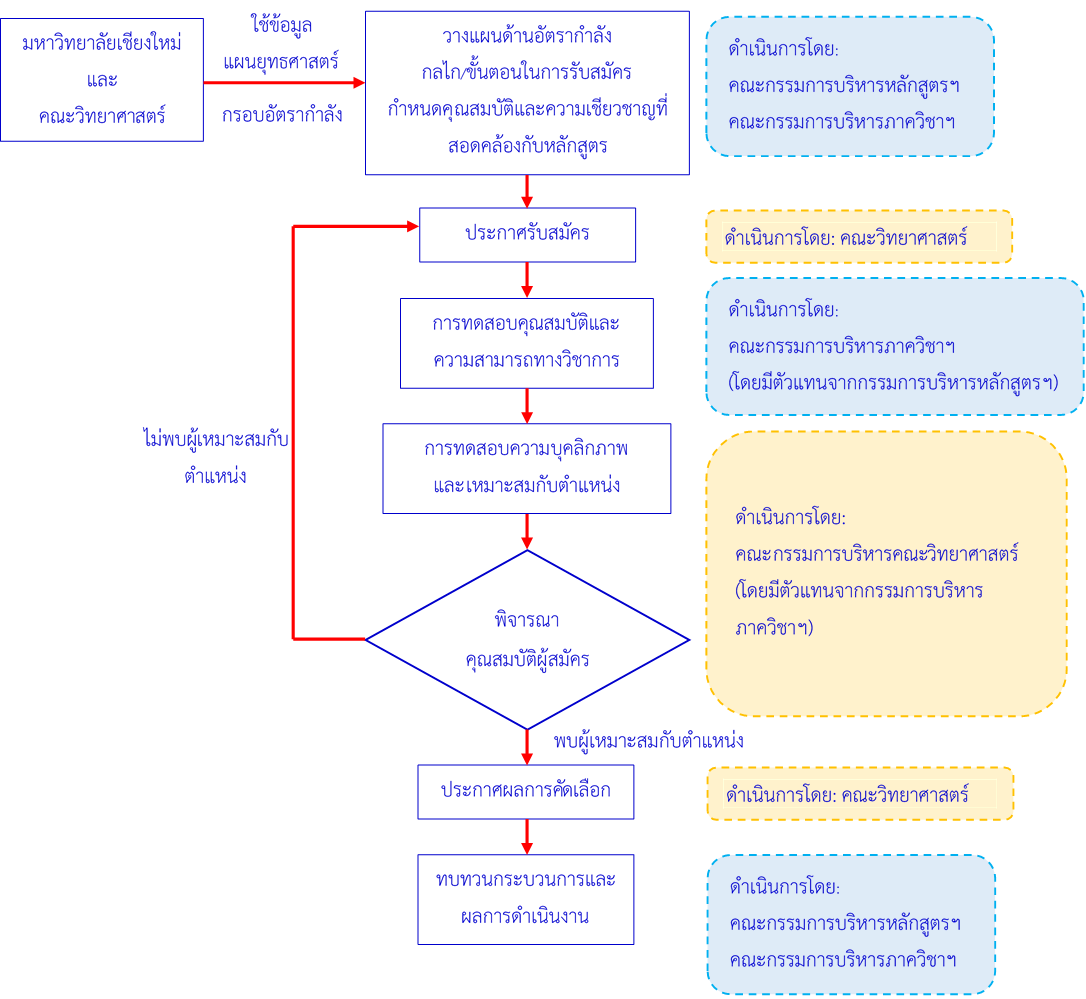 ภาควิชาคณิตศาสตร์จะคำนวณอัตราด้านกำลังคนล่วงหน้าในระยะ 5 ปี เพื่อให้สอดคล้องกับกรอบอัตรากำลัง เพื่อกำหนดจำนวนรับและความเชียวชาญที่สอดคล้องกับหลักสูตร กรรมการในการพิจารณารับสมัครอาจารย์จะประกอบด้วยกรรมการบริหารภาควิชาคณิตศาสตร์และตัวแทนจากกรรมการบริหารหลักสูตร มีการสัมภาษณ์และทดสอบความสามารถทางวิชาการทั้งภายในและภายนอก โดยพิจารณาทั้งคุณสมบัติ ความรู้ ความสามารถ และทักษะในการทำงานร่วมกับผู้อื่นในปีการศึกษา 2561 ภาควิชาคณิตศาสตร์ไม่ได้รับอาจารย์ใหม่เพิ่มคณะกรรมการบริหารหลักสูตรระดับบัณฑิตศึกษา สาขาวิชาคณิตศาสตร์  เป็นผู้พิจารณาอาจารย์ที่ต้องการแต่งตั้งเป็นอาจารย์ในบัณฑิตวิทยาลัย ตามคุณสมบัติและผลงานทางวิชาการ และพิจารณาแต่งตั้งเป็นอาจารย์ประจำหลักสูตร โดยพิจารณาจากผู้ที่มีประสบการณ์สอน และมีผลงานในการทำวิจัยที่ไม่ใช้ส่วนหนึ่งของการศึกษาเพื่อรับปริญญา และมีคุณสมบัติที่จะเป็นที่ปรึกษาวิทยานิพนธ์หลักในหลักสูตรได้ตามระเบียบของบัณฑิตวิทยาลัย โดยอาจารย์ผู้นั้นต้องมิได้เป็นอาจารย์ประจำหลักสูตรของหลักสูตรอื่นอยู่ในขณะเดียวกัน กลไกในการแต่งตั้งอาจารย์ประจำหลักสูตรสามารถอธิบายได้ดังแผนภาพต่อไปนี้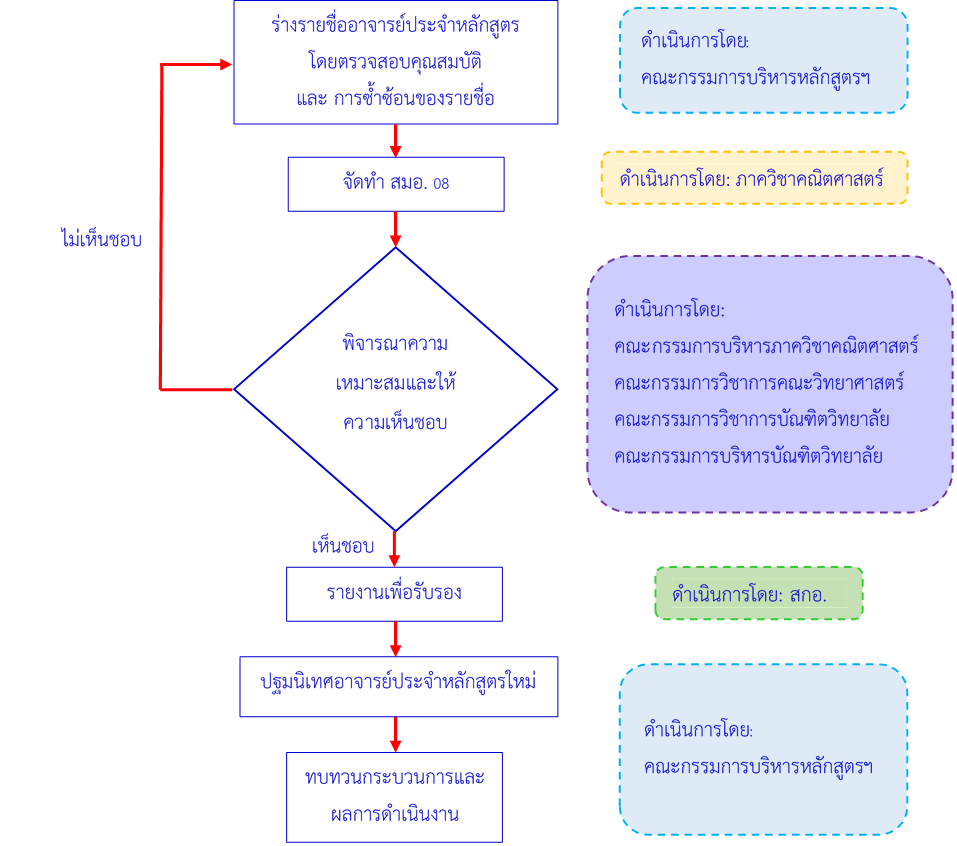 2. การบริหารอาจารย์ผู้รับผิดชอบหลักสูตร กรรมการบริหารหลักสูตรฯ ประชุมร่วมกับภาควิชาคณิตศาสตร์ในการวางแผนการบริหารอาจารย์ประจำหลักสูตร โดยมีเป้าหมายให้อาจารย์มีภาระงานได้รับภาระงานที่เหมาะสมกับคุณวุฒิ ความรู้ ความสามารถ และประสบการณ์ และมีนโยบายในการพัฒนาอาจารย์ให้มีคุณวุฒิและตำแหน่งทางวิชาการที่สูงขึ้นโดยอ้างอิงตามแผนยุทธศาสตร์ของคณะวิทยาศาสตร์ และมหาวิทยาลัยเชียงใหม่เนื่องจากอาจารย์ผู้สอนในทุกหลักสูตรของภาควิชาคณิตศาสตร์ คณะวิทยาศาสตร์ มหาวิทยาลัยเชียงใหม่ เป็นอาจารย์ชุดเดียวกัน ดังนั้นการบริหารอาจารย์ในด้านการเรียนการสอนจึงดำเนินในลักษณะภาพรวมของภาควิชาคณิตศาสตร์ สรุปกลไกโดยสังเขปได้ดังนี้มีแนวปฏิบัติในการจัดอาจารย์ผู้สอน ผู้สอบ และอาจารย์ที่ปรึกษาวิทยานิพนธ์ภาระงานที่นำมาพิจารณาในการจัดสรรประกอบด้วยกระบวนวิชาที่เปิดสอนทั้งระดับปริญญาตรี และบัณฑิตศึกษา กระบวนวิชาที่เป็นวิชากลางสำหรับนักศึกษานอกสาขาวิชาอาจารย์แสดงความจำนงขอสอนกระบวนวิชาทั้งระดับปริญญาตรีและบัณฑิตศึกษาสำรวจความจำนงในการลงทะเบียนเรียนของนักศึกษากำหนดภาระงานสอนอย่างเหมาะสม เป็นธรรม และสอดคล้องกับความต้องการของผู้เรียน โดยคำนึงถึงความเชี่ยวชาญของผู้สอน โดยเริ่มจากการมอบหมายภาระงานกระบวนวิชาบัณฑิตศึกษา กระบวนวิชาระดับปริญญาตรีในสาขา และกระบวนวิชาระดับปริญญาตรีนอกสาขาตามลำดับ นอกจากนี้ทางภาควิชายังมีการการประเมินความพึงพอใจต่อการบริหารหลักสูตรโดยใช้แบบสอบถามเพื่อใช้เป็นข้อมูลในการทบทวน และมีการส่งเสริมให้อาจารย์ใหม่ได้สร้างเสริมประสบการการเรียนการสอน การวิจัย และเข้าร่วมเป็นกรรมการบริหารหลักสูตรเพื่อสร้างเสริมประสบการณ์ และเตรียมพร้อมในการเป็นอาจารย์ประจำหลักสูตรในอนาคต3. การส่งเสริมและพัฒนาอาจารย์ผู้รับผิดชอบหลักสูตร (1) ภาควิชาคณิตศาสตร์ส่งเสริมอาจารย์ให้มีการเพิ่มพูนความรู้ สร้างเสริมประสบการณ์เพื่อส่งเสริมการสอนและการวิจัยอย่างต่อเนื่อง โดยสนับสนุนให้อาจารย์ทุกคนเข้าร่วมประชุมวิชาการทั้งในและต่างประเทศปีละ 2 ครั้ง ภายใต้งบประมาณที่กำหนด โดยในปีการศึกษาที่ผ่านมาอาจารย์ประจำหลักสูตรและอาจารย์ผู้สอนได้เข้าร่วมประชุมวิชาการดังต่อไปนี้ผู้ศาสตราจารย์ ดร. วรรณศิริ วรรณสิทธิ เข้าร่วมโครงการ Illinois State University Math REU 2018 ระหว่างวันที่ 1 – 30 มิถุนายน 2561 ณ เมือง Illinois ประเทศสหรัฐอเมริกาอาจารย์ ดร. ศุภณัฐ ชัยดี ไปร่วมทำวิจัยระยะสั้น ภายใต้ทุน Follow-up Research Fellowship FY2018 โดย Japan Student Service Organization (JASSO) ระหว่างวันที่ 9 กรกฎาคม – 28 กันยายน 2561 ณ Meiji Institute for Advanced Study of Mathematical Sciences, Meiji University เมืองโตเกียว ประเทศญี่ปุ่นศาสตราจารย์ ดร. สุเทพ สวนใต้ เข้าร่วมประชุมวิชาการ the 6th Asian Conference on Nonlinear Analysis and Optimization ระหว่างวันที่ 5 – 9 พฤศจิกายน 2561 ณ Okinawa Institute of Science and Technology Graduate University & ANN Intercontinental Manza Beach Resort ประเทศญี่ปุ่นอาจารย์ ดร. เป็นหญิง โรจนกุล เข้าร่วมประชุมวิชาการคณิตศาสตร์ระดับประเทศประจำปี 2562 ครั้งที่ 24 ระหว่างวันที่ 15-17 พฤษภาคม 2561 ณ มหาวิทยาลัยบูรพา จังหวัดชลบุรีอาจารย์ ดร. ปรียานุช โหนแหยม เข้าร่วมประชุมวิชาการคณิตศาสตร์ระดับประเทศประจำปี 2562 ครั้งที่ 24 ระหว่างวันที่ 15-17 พฤษภาคม 2561 ณ มหาวิทยาลัยบูรพา จังหวัดชลบุรีอาจารย์ ดร. อัญชลี เข็มเพชร เข้าร่วมประชุมวิชาการคณิตศาสตร์ระดับประเทศประจำปี 2562 ครั้งที่ 24 ระหว่างวันที่ 15-17 พฤษภาคม 2561 ณ มหาวิทยาลัยบูรพา จังหวัดชลบุรีอาจารย์ ดร. ภรัณยู จันทร เข้าร่วมประชุมวิชาการคณิตศาสตร์ระดับประเทศประจำปี 2562 ครั้งที่ 24 ระหว่างวันที่ 15-17 พฤษภาคม 2561 ณ มหาวิทยาลัยบูรพา จังหวัดชลบุรีผู้ช่วยศาสตราจารย์ ดร. สันติ ทาเสนา เข้าร่วมประชุมวิชาการคณิตศาสตร์ระดับประเทศประจำปี 2562 ครั้งที่ 24 ระหว่างวันที่ 15-17 พฤษภาคม 2561 ณ มหาวิทยาลัยบูรพา จังหวัดชลบุรีผู้ช่วยศาสตราจารย์ ดร. สันติ ทาเสนา เข้าร่วมประชุมวิชาการคณิตศาสตร์ระดับประเทศประจำปี 2562 ครั้งที่ 24 ระหว่างวันที่ 15-17 พฤษภาคม 2561 ณ มหาวิทยาลัยบูรพา จังหวัดชลบุรีผู้ช่วยศาสตราจารย์ ดร. กฤษฎา สังขนันท์ เข้าร่วมประชุมวิชาการ Semigroups and Groups, Automata, Logics (SandGAL 2019) ระหว่างวันที่ 10-13 มิถุนายน 2562 ณ the Politecnico di Milano เมือง Cremona ประเทศอิตาลีอาจารย์ ดร. ธีระพงษ์ สุขสำราญ เข้าร่วมประชุมวิชาการ Semigroups and Groups, Automata, Logics (SandGAL 2019) ระหว่างวันที่ 10-13 มิถุนายน 2562 ณ the Politecnico di Milano เมือง Cremona ประเทศอิตาลี (2) เปิดช่องทางให้อาจารย์สามารถลาเพื่อเพิ่มพูนประสบการณ์ ปีละไม่เกินร้อยละแปดของจำนวนอาจารย์ในภาควิชา ในปีการศึกษา 2561 ภาควิชาคณิตศาสตร์มีอาจารย์ลาเพิ่มพูนประสบการณ์จำนวน 3 คน คือผู้ช่วยศาสตราจารย์ ดร. สมภพ มูลชัยผู้ช่วยศาสตราจารย์ ดร. ภักดี เจริญสวรรค์ผู้ช่วยศาสตราจารย์ ดร. ภาคภูมิ เพ็ชรประดับ(3) ส่งเสริมให้อาจารย์ทุกคนเข้าร่วมกิจกรรมพัฒนาการเรียนการสอนที่จัดขึ้นโดยคณะวิทยาศาสตร์ มหาวิทยาลัยเชียงใหม่ และ หน่วยงานภายนอก เช่น การจัดการเรียนการสอนในศตวรรษที่ 21(4) กระตุ้นอาจารย์ทำผลงานทางวิชาการสายตรงในสาขาวิชาโดยการจัดงบประมาณสนับสนุน ภายใต้โครงการศูนย์ความเป็นเลิศด้านคณิตศาสตร์และคณิตศาสตร์ประยุกต์ ที่มีผศ.ดร. ธนะศักดิ์ หมวกทองหลาง เป็นหัวหน้าโครงการ และศูนย์วิจัยอื่น ๆ รวมทั้งสิ้น 3 ศูนย์วิจัยดังรายละเอียดต่อไปนี้กลุ่มวิจัย 1ชื่อกลุ่มวิจัย	Atmospheric Modeling Related to Northern Thailand Utilizing Control Theory, Efficient Numerical Scheme and Large-scale Optimization Techniquesระยะเวลาดำเนินการ 	2560 - 2562สนับสนุนงบประมาณโดย 	Centre of Excellence in Mathematics, Mahidol Universityจำนวนงบประมาณ  	13,395,000 บาท หัวหน้าโครงการ 		ผู้ช่วยศาสตราจารย์ ดร. ธนะศักดิ์ หมวกทองหลางนักวิจัย			1. ศาสตราจารย์ ดร. สุเทพ สวนใต้	2. รองศาสตราจารย์ ดร. ปิยะพงษ์ เนียมทรัพย์3. รองศาสตราจารย์ ดร. จูลิน ลิคะสิริ	4. รองศาสตราจารย์ ดร. สรศักดิ์ ลี้รัตนาวลี	5. ผู้ช่วยศาสตราจารย์ ดร. บัญชา ปัญญานาค	6. ผู้ช่วยศาสตราจารย์ ดร. ธเนศร์ โรจน์ศิรพิศาล	7. ผู้ช่วยศาสตราจารย์ ดร. สมภพ มูลชัย		8. ผู้ช่วยศาสตราจารย์ ดร. กัญญุตา ภู่ชินาพันธุ์		9. ผู้ช่วยศาสตราจารย์ ดร. มรกต เก็บเจริญ		10.ผู้ช่วยศาสตราจารย์ ดร. สายัญ ปันมา	11.ผู้ช่วยศาสตราจารย์ ดร. สันติ ทาเสนา12.ผู้ช่วยศาสตราจารย์ ดร. ภักดี เจริญสวรรค		13.ผู้ช่วยศาสตราจารย์ ดร. ธนดล ชาวบ้านเกาะ				14.ผู้ช่วยศาสตราจารย์ ดร. ภาคภูมิ เพ็ชรประดับ		15.ผู้ช่วยศาสตราจารย์ ดร. สมลักษณ์ อุตุดี		16.อาจารย์ ดร. ณัฐพล  พลอยมะกล่ำ			17.อาจารย์ ดร. สุทธิดา  วงศ์แก้ว				18.อาจารย์ ดร. เอกชัย ทวินันท์				19.อาจารย์ ดร. ปรียานุช โหนแหยมกลุ่มวิจัย 2ชื่อกลุ่มวิจัย	(ภาษาไทย) การวิจัยและพัฒนาพลังงานหมุนเวียนเพื่อพลังงานที่มั่นคง แน่นอน และราคาถูก(English) Research and Development on Renewable Energy for Secure, Reliable and Affordable Energyระยะเวลาดำเนินการ 	2561 - 2563สนับสนุนงบประมาณโดย 	Centre of Excellence in Mathematics, Mahidol Universityจำนวนงบประมาณ  	8,732,000 บาท หัวหน้าโครงการ 		ผู้ช่วยศาสตราจารย์ ดร. ธนะศักดิ์ หมวกทองหลางนักวิจัย			1. รองศาสตราจารย์ ดร. จูลิน ลิคะสิริ		2. ผู้ช่วยศาสตราจารย์ ดร. ธเนศร์ โรจน์ศิรพิศาล	3. ผู้ช่วยศาสตราจารย์ ดร. สมภพ มูลชัย		4. ผู้ช่วยศาสตราจารย์ ดร. กัญญุตา ภู่ชินาพันธุ์		5. ผู้ช่วยศาสตราจารย์ ดร. มรกต เก็บเจริญ		6. ผู้ช่วยศาสตราจารย์ ดร. สายัญ ปันมา	7. ผู้ช่วยศาสตราจารย์ ดร. สันติ ทาเสนา					8. ผู้ช่วยศาสตราจารย์ ดร. ภาคภูมิ เพ็ชรประดับ		9. ผู้ช่วยศาสตราจารย์ ดร. สมลักษณ์ อุตุดี		10. อาจารย์ ดร. ณัฐพล  พลอยมะกล่ำ			11. อาจารย์ ดร. สุทธิดา  วงศ์แก้ว			12. อาจารย์ ดร. เอกชัย ทวินันท์				13. อาจารย์ ดร. นวินดา ฉัตรสกุลพรม				14. ผู้ช่วยศาสตราจารย์ ดร. ธีรนุช สืบเจริญ		15. ผู้ช่วยศาสตราจารย์ ดร. ธนดล ชาวบ้านเกาะ16. อาจารย์ ดร. เบน วงศ์สายใจ		กลุ่มวิจัย 3ชื่อกลุ่มวิจัย	(ไทย) 	ศูนย์ความเป็นเลิศด้านคณิตศาสตร์และคณิตศาสตร์ประยุกต์ 	(อังกฤษ) The Center of Excellence in Mathematics and Applied Mathematicsระยะเวลาดำเนินการ 	2560สนับสนุนงบประมาณโดย 	ศูนย์บริหารงานวิจัย  มชจำนวนงบประมาณ  	3,600,000 บาท หัวหน้าโครงการ 		ผู้ช่วยศาสตราจารย์ ดร. ธนะศักดิ์ หมวกทองหลางนักวิจัย			1. ศาสตราจารย์ ดร.สุเทพ สวนใต้ 2. ศาสตราจารย์ จินตนา แสนวงศ์ 3. รองศาสตราจารย์ ดร.จูลิน  ลิคะสิริ 4. รองศาสตราจารย์ ดร.ปิยะพงศ์  เนียมทรัพย์ 5. รองศาสตราจารย์ ดร.สรศักดิ์ ลี้รัตนาวลี 6. ผู้ช่วยศาสตราจารย์ ดร.อรรถพล  แก้วขาว 7. ผู้ช่วยศาสตราจารย์ ดร.บัญชา ปัญญานาค 8. ผู้ช่วยศาสตราจารย์ ดร.ปรารถนา ใจผ่อง 9. ผู้ช่วยศาสตราจารย์ ดร.สายัญ ปันมา 10. ผู้ช่วยศาสตราจารย์ ดร.สมชาย ศรียาบ 11. ผู้ช่วยศาสตราจารย์ ดร.สมภพ มูลชัย 12. ผู้ช่วยศาสตราจารย์ ดร.ธงชัย ดำรงโภคภัณฑ์ 13. ผู้ช่วยศาสตราจารย์ ดร.เฉลิมพล  บุญปก 14. ผู้ช่วยศาสตราจารย์ ดร.หทัยรัตน์ ยิ่งทวีสิทธิกุล15. ผู้ช่วยศาสตราจารย์ ดร.กัญญุตา  ภู่ชินาพันธุ์ 16. ผู้ช่วยศาสตราจารย์ ดร.มรกต เก็บเจริญ 17. ผู้ช่วยศาสตราจารย์ ดร.ณัฐกร สุคัญธมาลา 18. ผู้ช่วยศาสตราจารย์ ดร.ภักดี เจริญสวรรค์ 19. ผู้ช่วยศาสตราจารย์ ดร.รุจิรา อุ่นเจริญ 20. ผู้ช่วยศาสตราจารย์ ดร.สันติ  ทาเสนา 21. ผู้ช่วยศาสตราจารย์ ดร.สมลักษณ์  อุตุดี 22. ผู้ช่วยศาสตราจารย์ ดร.ธนะศักดิ์ หมวกทองหลาง23. ผู้ช่วยศาสตราจารย์ ดร.ธเนศร์ โรจน์ศิรพิศาล 24. ผู้ช่วยศาสตราจารย์ ดร.วารุนันท์ อินถาก้อน 25. ผู้ช่วยศาสตราจารย์ ดร.ชัยพร ตั้งทอง 26. ผู้ช่วยศาสตราจารย์ ดร.ธีรนุช บุนนาค 27. ผู้ช่วยศาสตราจารย์ ดร.ภาคภูมิ  เพ็ชรประดับ 28. อาจารย์ ดร.อัญชลี  เข็มเพ็ชร์ 29 อาจารย์ ดร.เอกชัย ทวินันท์ 30. ผู้ช่วยศาสตราจารย์ ดร.กมลวรรณ  ก่อเจริญ 31. ผู้ช่วยศาสตราจารย์ ดร.กฤษฎา สังขนันท์ 32. ผู้ช่วยศาสตราจารย์ ดร.นราวดี ภูดลสิทธิพัฒน์ 33. อาจารย์ ดร.ณัฐพล พลอยมะกล่ำ 34. อาจารย์ ดร.ภรัณยู จันทร35. อาจารย์ ดร.ปิยฉัตร ศรีประทักษ์ 36. อาจารย์ ดร.ปรียานุช  โหนแหยม 37. ผู้ช่วยศาสตราจารย์ ดร.ศุภลักษณ์  โพธิ 38. อาจารย์ ดร. ธีระพงษ์ สุขสำราญ 39. อาจารย์ ดร.สุทธิดา วงศ์แก้ว 40. อาจารย์ ดร.นที  ทองศิริ(5) ติดตามการขอตำแหน่งทางวิชาการของผู้ครบกำหนดเวลายื่นขอดำเนินการ โดยพิจารณาตามอายุงานของแต่ละบุคคล และมีการคอยติดตามผลโดยหัวหน้าภาควิชา ปัจจุบันภาควิขาคณิตศาสตร์มีอาจารย์ที่มีตำแหน่งวิชาการจำนวน 37 คน จาก 52 คน คิดเป็นร้อยละ 71.15	ในปีการศึกษา 2561 มีอาจารย์ที่ได้รับตำแหน่งวิชาการเพิ่มเติม 2 คน ดังต่อไปนี้	1. ผู้ช่วยศาสตราจารย์ ดร. วรรณศิริ วรรณสิทธิ2. รองศาสตราจารย์ ดร. ณัฐกร สุคันธมาลา (6) ส่งเสริมให้อาจารย์ใหม่ได้มีประสบการณ์และความพร้อมในการเป็นอาจารย์ประจำหลักสูตร โดยให้ร่วมเป็นกรรมการบริหารหลักสูตร และส่งเสริมเข้าร่วมอบรมกิจกรรมที่เกี่ยวข้องกับการบริหารหลักสูตรที่จัดโดยคณะวิทยาศาสตร์ และมหาวิทยาลัยเชียงใหม่ เช่น โครงการอบรมการทำมคอ. 7สรุปผลการประเมิน	คะแนนที่ได้เท่ากับ   3ตัวบ่งชี้ 4.2 คุณภาพอาจารย์1. ร้อยละอาจารย์ที่มีวุฒิปริญญาเอกสรุปผลการประเมิน	คะแนนที่ได้เท่ากับ 52. ร้อยละอาจารย์ที่มีตำแหน่งทางวิชาการ สรุปผลการประเมิน	คะแนนที่ได้เท่ากับ   53. ผลงานวิชาการของอาจารย์ ตารางที่ 3.1 ผลงานวิชาการของอาจารย์ที่ได้รับการตีพิมพ์หรือเผยแพร่ ผลลัพธ์การดำเนินงานสรุปผลการประเมิน	คะแนนที่ได้เท่ากับ 54. จำนวนบทความของอาจารย์ผู้รับผิดชอบหลักสูตรปริญญาเอกที่ได้รับการอ้างอิงในฐานข้อมูล TCI และ SCOPUS (เฉพาะหลักสูตรปริญญาเอก)ผลงานที่ได้รับการอ้างอิง 5 ปีย้อนหลัง (ปี พ.ศ 2557 - พ.ศ 2561)ผลลัพธ์การดำเนินงานสรุปผลการประเมิน	คะแนนที่ได้เท่ากับ 5ค่าเฉลี่ยผลการประเมินตัวบ่งชี้ 4.2 เท่ากับ 5ตัวบ่งชี้ 4.3 ผลที่เกิดกับอาจารย์1. อัตราการคงอยู่ของอาจารย์   2. ความพึงพอใจของอาจารย์ร้อยละความพึงพอใจของอาจารย์ผู้รับผิดชอบหลักสูตรต่อการบริหารและพัฒนาอาจารย์ผู้รับผิดชอบหลักสูตร (ในตัวบ่งชี้ 4.1) มีค่าเท่ากับ 4.44  รายละเอียดดังตารางสรุปผลการประเมิน	คะแนนที่ได้เท่ากับ 4องค์ประกอบที่ 5 หลักสูตร การเรียนการสอน การประเมินผู้เรียนข้อมูลผลการเรียนรายวิชาของหลักสูตรสรุปผลรายวิชาที่เปิดสอนในภาคเรียนที่ 1/2561 และ 2/2561ตัวบ่งชี้ 5.1 สาระของรายวิชาในหลักสูตรควรอธิบายระบบและกลไก ผลการดำเนินงานและผลลัพธ์ที่ได้ และผล/แผนการพัฒนาปรับปรุงให้ครบทุกประเด็น1. หลักคิดในการออกแบบหลักสูตร ข้อมูลที่ใช้ในการพัฒนาหรือปรับปรุงหลักสูตรและวัตถุประสงค์ของหลักสูตร  1.1 การออกแบบหลักสูตรคณิตศาสตร์คำนึงถึงพื้นฐานหลักที่เป็นฐานสำคัญทางคณิตศาสตร์ซึ่งกระบวนวิชาเหล่านั้นเป็นกระบวนวิชาบังคับของหลักสูตร ส่วนที่เหลือเป็นวิชาเลือกซึ่งเป็นกระบวนวิชาใหม่ๆ ที่ทันสมัยเพื่อเป็นพื้นฐานในการทำวิจัยในทิศทางต่างๆ ของหลักสูตรโดยเน้นการแสวงหาความรู้ใหม่ในเชิงทฤษฎีที่เป็นพื้นฐานสำคัญต่อการพัฒนาทางวิทยาศาสตร์และเทคโนโลยี   สิ่งแวดล้อม  วิศวกรรมศาสตร์  เศรษฐศาสตร์  การเงิน  และ การบริหารจัดการ 1.2 ข้อมูลที่ใช้ในการพัฒนาหรือปรับปรุงหลักสูตร- ข้อเสนอแนะจากนักศึกษาที่ได้จากการสัมมนานักศึกษาบัณฑิตศึกษาในแต่ละปี- ข้อเสนอแนะจากนักศึกษาศิษย์เก่าที่ได้จากการติดตามคุณภาพบัณฑิตในช่วงรับปริญญาของแต่ละปี
- ข้อมูลจากผู้ใช้บัณฑิตในทุกครั้งที่มีการปรับปรุงหลักสูตร
- ข้อมูลจากการสัมมนาอาจารย์ของภาควิชาในแต่ละปี 1.3 วัตถุประสงค์ของหลักสูตร   เพื่อผลิตดุษฎีบัณฑิตที่ - มีความรู้พื้นฐานทางคณิตศาสตร์เป็นอย่างดี และสามารถค้นคว้าหาความรู้ได้ด้วยตนเองจนนำไปสู่การสร้างงานวิจัยทางคณิตศาสตร์อันเป็นพื้นฐานที่สำคัญต่อสาขาวิชาอื่น  - มีความสามารถในการคิดวิเคราะห์และแก้ไขปัญหาต่างๆ ได้อย่างเป็นระบบ- เป็นผู้นำทางวิชาการมีความรับผิดชอบในหน้าที่ สามารถพัฒนาองค์กรหรือหน่วยงานได้- มีคุณธรรม จริยธรรม ค่านิยมที่ดีและสามารถพัฒนาตนเองได้อย่างต่อเนื่อง2. การปรับปรุงหลักสูตรให้ทันสมัยตามความก้าวหน้าในศาสตร์สาขาวิชานั้นๆก่อนที่จะปรับปรุงหลักสูตรในแต่ละครั้งคณะกรรมการบริหารหลักสูตรจะดำเนินการดังนี้2.1 ประเมินการเรียนการสอนของแต่ละกระบวนวิชาโดยดูจากข้อเสนอแนะของผู้สอนและผลการประเมินกระบวนวิชาจากนักศึกษาเป็นหลัก แล้วนำข้อมูลดังกล่าวมาวิเคราะห์และสรุปผลการประเมินเพื่อหาแนวทางในการพัฒนาการเรียนการสอนและปรับปรุงกระบวนวิชาให้ทันสมัยยิ่งขึ้น2.2 ประเมินภาพรวมของหลักสูตรจากข้อคิดเห็นของศิษย์เก่าและผู้ใช้บัณฑิตแล้วนำข้อมูลดังกล่าวมาวิเคราะห์และสรุปผลการประเมินเพื่อหาแนวทางในการพัฒนาบัณฑิตให้มีความรู้ความสามารถที่โดดเด่นเป็นที่ต้องการของหน่วยงานต่างๆ ทั้งของภาครัฐและเอกชน3. หัวข้อวิทยานิพนธ์และการค้นคว้าอิสระในระดับบัณฑิตศึกษาเหมาะสมกับปรัชญา วิสัยทัศน์ และวัตถุประสงค์ของหลักสูตรและสอดคล้องกับระดับของหลักสูตรหลักสูตรมุ่งเน้นพัฒนาความรู้ความสามารถทางด้านคณิตศาสตร์ระดับสูงให้แก่นักศึกษา โดยการสอนและมอบหมายให้นักศึกษาได้ฝึกค้นคว้าวิจัยด้วยตนเองโดยมีอาจารย์ที่ปรึกษาวิทยานิพนธ์/การค้นคว้าอิสระเป็นพี่เลี้ยงคอยให้คำชี้แนะแนวทางในการแสวงหาความรู้ที่เหมาะสมกับปรัชญา วิสัยทัศน์ และวัตถุประสงค์ของหลักสูตร ดังนั้นหัวข้อวิทยานิพนธ์/การค้นคว้าอิสระจึงเป็นการพัฒนาความรู้ที่แสวงหามาได้เพื่อทำให้เกิดเป็นองค์ความรู้ใหม่ที่มีประโยชน์ต่อการพัฒนาความรู้ในสาขาคณิตศาสตร์และสาขาที่เกี่ยวข้องต่อไปสรุปผลการประเมิน	คะแนนที่ได้เท่ากับ.......................3.........................ตัวบ่งชี้ 5.2 การวางระบบผู้สอนและกระบวนการจัดการเรียนการสอนควรอธิบายระบบและกลไก ผลการดำเนินงานและผลลัพธ์ที่ได้ และผล/แผนการพัฒนาปรับปรุงให้ครบทุกประเด็นที่ทำให้กระบวนการจัดการเรียนการสอนตอบสนองความแตกต่างของผู้เรียน การจัดการศึกษาเน้นผู้เรียนเป็นสำคัญ ก่อให้เกิดผลการเรียนรู้บรรลุตามเป้าหมาย1. การพิจารณากำหนดผู้สอน เพื่อให้ผู้เรียนได้รับองค์ความรู้ในวิชาที่เรียนอย่างครบถ้วน ตลอดจนได้แนวคิดและกระบวนการวิจัย ที่นำไปสู่การสร้างงานวิจัย ผู้สอนต้องเป็นผู้ที่มีความรู้ความเชียวชาญในรายวิชาที่ได้รับมอบหมาย เป็นผู้ที่สามารถถ่ายทอดความรู้ให้ผู้เรียนเข้าใจได้โดยง่าย เป็นผู้ที่มีประสบการณ์ในการทำงานวิจัย  เพื่อให้การเรียนการสอนมีประสิทธิภาพ ก่อนเปิดภาคการศึกษาคณะกรรมการบริหารหลักสูตรจะทำการตรวจสอบรายวิชาที่เปิดสอน และเนื้อหารายวิชา จากนั้นคณะกรรมการบริหารหลักสูตรประชุมกำหนดผู้สอนในแต่ละรายวิชา โดยพิจารณาจากความเชียวชาญ และประสบการณ์ของอาจารย์ที่สอดคล้องกับรายวิชา จากนั้นแจ้งอาจารย์ผู้สอนทราบเพื่อการเตรียมตัวในการสอน2. การกำกับ ติดตาม และตรวจสอบการจัดทำ มคอ. 3 และมคอ.4 และการจัดการเรียนการสอนคณะกรรมการบริหารหลักสูตรมีหน้าที่ในการกำกับ ติดตาม และตรวจสอบการจัดทำ มคอ. 3 และการจัดการเรียนการสอน โดยก่อนการเปิดภาคการศึกษาคณะกรรมการบริหารหลักสูตร ได้แจ้งให้อาจารย์ผู้สอนในแต่ละรายวิชาจัดทำแผนการเรียนรู้ มคอ. 3 โดยให้เนื้อหาของรายวิชาตรงตามเนื้อหาที่กำหนดในหลักสูตร นอกจากนี้ คณะกรรมการบริหารหลักสูตร ได้มอบหมายให้ ผศ.ดร. นราวดี ภูดลสิทธิพัฒน์ เป็นผู้ตรวจสอบการจัดทำแผนการเรียนรู้ มคอ.3  ของอาจารย์ผู้สอนในแต่ละรายวิชา3. การจัดการเรียนการสอนที่มีการฝึกปฏิบัติ ในระดับปริญญาตรี - ไม่มี -4. การจัดการเรียนการสอนในระดับปริญญาตรี ที่มีการบูรณาการกับการวิจัย บริการวิชาการแก่สังคม และทำนุบำรุงศิลปวัฒนธรรม - ไม่มี –5. การควบคุมหัวข้อวิทยานิพนธ์และการค้นคว้าอิสระในระดับบัณฑิตศึกษาให้สอดคล้องกับสาขาวิชาและความก้าวหน้าของศาสตร์  เมื่อผู้เรียนได้มีการกำหนดหัวข้อโครงร่างวิทยานิพนธ์กับอาจารย์ที่ปรึกษาวิทยานิพนธ์แล้ว ผู้เรียนจะต้องมีการนำเสนอโครงร่างวิทยานิพนธ์กับกรรมการบริหารหลักสูตรเพื่อพิจารณาว่า หัวข้อโครงร่างวิทยานิพนธ์ ไม่ซ้ำซ้อน และสอดคล้องกับสาชาวิชาคณิตศาสตร์6. การแต่งตั้งอาจารย์ที่ปรึกษาวิทยานิพนธ์และการค้นคว้าอิสระในระดับบัณฑิตศึกษา ที่มีความเชื่อมโยง สอดคล้อง หรือสัมพันธ์กับหัวข้อวิทยานิพนธ์การแต่งตั้งอาจารย์ที่ปรึกษาวิทยานิพนธ์ในระดับปริญญาเอก ผู้เรียนเป็นผู้เลือกอาจารย์ที่ปรึกษาวิทยานิพนธ์ที่มีคุณสมบัติตามประกาศของบัณฑิตประกอบกับความถนัดของผู้เรียนและมีการกำหนดหัวข้อโครงร่างวิทยานิพนธ์กับอาจารย์ที่ปรึกษาวิทยานิพนธ์ จากนั้นกรรมการบริหารหลักสูตรทำการพิจารณาความเห็นชอบ7. การช่วยเหลือ กำกับ ติดตาม ในการทำวิทยานิพนธ์และการค้นคว้าอิสระและการตีพิมพ์ผลงานในระดับบัณฑิตศึกษาคณะกรรมการบริหารหลักสูตรทำหน้าที่ในการช่วยเหลือ กำกับ ติดตาม ในการทำวิทยานิพนธ์และการตีพิมพ์ผลงานในระดับปริญญาเอก โดยการจัดกิจกรรมที่ให้นักศึกษาบัณฑิตทุกคนรายงานความก้าวหน้าทุกภาคการศึกษา จัดทำแผนในการทำงานวิจัยและการตีพิมพ์ นอกจากนี้ยังมีการจัดสรรงบประมาณเพื่อสนับสนุนในการนำเสนอผลงานวิจัยในงานสัมมนาทั้งในและต่างประเทศสรุปผลการประเมิน	คะแนนที่ได้เท่ากับ.....................3...........................ตัวบ่งชี้ 5.3 การประเมินผู้เรียนควรอธิบายระบบและกลไก ผลการดำเนินงานและผลลัพธ์ที่ได้ และผล/แผนการพัฒนาปรับปรุงให้ครบทุกประเด็นที่สะท้อนสภาพจริงด้วยวิธีการหรือเครื่องมือประเมินที่เชื่อถือได้ ให้ข้อมูลที่ช่วยให้ผู้สอนและผู้เรียนมีแนวทางในการปรับปรุงพัฒนาการเรียนการสอนต่อไป1. การประเมินผลการเรียนรู้ตามกรอบมาตรฐานคุณวุฒิ	มีการกำหนดให้มีการประเมินผลการเรียนรู้ของนักศึกษาตามกรอบมาตรฐานคุณวุฒิ โดยทั้งหลักสูตรให้ครอบคลุมผลการเรียนรู้ 5 ด้าน คือ 1. ด้านคุณธรรม จริยธรรม 2. ด้านความรู้ 3. ด้านทักษะทางปัญญา 4. ด้านความสัมพันธ์ระหว่างบุคคลและความรับผิดชอบ 5. ด้านทักษะการวิเคราะห์เชิงตัวเลข การสื่อสาร และการใช้เทคโนโลยีสารสนเทศโดยมีการประเมินผู้เรียนในแต่ละด้านดังนี้(1)	ด้านคุณธรรม จริยธรรม1)  ประเมินจากการเข้าชั้นเรียนตรงเวลา และการส่งงานตามระยะเวลาที่กำหนด 	2)  ประเมินจากการมีวินัยและความพร้อมเพรียงในการเข้าร่วมกิจกรรมของนักศึกษา	3)  ประเมินจากความสุจริตในการสอบและการส่งการบ้าน	4)  ประเมินจากความรับผิดชอบในหน้าที่ที่ได้รับมอบหมาย  	5)  ประเมินจากการสอบวิทยานิพนธ์และการเข้าร่วมกิจกรรมส่งเสริมคุณธรรม	    จริยธรรม(2)	ความรู้1)  การทดสอบย่อย 	2)  การสอบกลางภาคและสอบปลายภาคการศึกษา 	3)  การบ้านหรือการเขียนรายงาน 	4)  การนำเสนอหน้าชั้นเรียน 	5)  ผลการรายงานในกระบวนวิชาสัมมนา  กระบวนวิชาหัวข้อเฉพาะทางคณิตศาสตร์ 	   และกระบวนวิชาวิทยานิพนธ์ หรือการค้นคว้าแบบอิสระ(3)	ทักษะทางปัญญา   1)  การประเมินจากการเขียนรายงาน 	2)  การประเมินจากการตอบคำถามของนักศึกษาระหว่างการรายงานแบบปากเปล่า                และการอภิปรายกลุ่ม 	3)  การประเมินจากการสัมมนา การสอบโครงร่างวิทยานิพนธ์ และการสอบป้องกัน	    วิทยานิพนธ์(4)	ทักษะความสัมพันธ์ระหว่างบุคคลและความรับผิดชอบ1)  สามารถทำงานกับผู้อื่นได้เป็นอย่างดี 	2)  มีความรับผิดชอบต่องานที่ได้รับมอบหมาย 	3)  สามารถปรับตัวเข้ากับสถานการณ์และวัฒนธรรมองค์กรที่ไปปฏิบัติงาน               ได้เป็นอย่างดี 	4)  มีมนุษยสัมพันธ์ที่ดีกับผู้ร่วมงานในองค์กรและกับบุคคลทั่วไป 	5)  มีภาวะผู้นำ(5)	ทักษะในการวิเคราะห์เชิงตัวเลข การสื่อสาร และการใช้เทคโนโลยีสารสนเทศ  	1)  การวัดผลการเรียนในแต่ละภาคการศึกษา 	2)  การทำรายงานและนำเสนอต่อชั้นเรียน 	3)  การตีพิมพ์ผลงานวิทยานิพนธ์2. การตรวจสอบการประเมินผลการเรียนรู้ของนักศึกษา  คณะกรรมการบริหารหลักสูตรตรวจสอบการประเมินผลการเรียนรู้ของนักศึกษาในแต่ละรายวิชาให้เป็นไปตามตามกรอบมาตรฐานคุณวุฒิที่ได้กำหนดไว้ใน มคอ. 3 และให้สอดคล้องกับวิธีการประเมินที่กำหนดไว้ในแผนการสอนของกระบวนวิชา  สำหรับในรายวิชาที่มีความผิดปกติ กรรมการจะมีการแจ้งผู้สอนเพื่อหาแนวทางปรับปรุงแก้ไขต่อไป3. การกำกับการประเมินการจัดการเรียนการสอน และประเมินหลักสูตร (มคอ. 5 และมคอ.7)   คณะกรรมการบริหารหลักสูตรตรวจสอบการประเมินผลการเรียนรู้ของนักศึกษาจาก มคอ. 5 ว่า เป็นไปตามที่กำหนดไว้ในแผนการสอนของกระบวนวิชา หรือไม่ สำหรับในรายวิชาที่มีความผิดปกติ กรรมการจะมีการแจ้งผู้สอนเพื่อหาแนวทางปรับปรุงแก้ไขต่อไป 4. การประเมินวิทยานิพนธ์และการค้นคว้าอิสระในระดับบัณฑิตศึกษา    	เมื่อนักศึกษาทำวิทยานิพนธ์เสร็จสิ้นแล้ว และได้รับความเห็นชอบจากอาจารย์ที่ปรึกษาวิทยานิพนธ์ นักศึกษาต้องยื่นเรื่องแต่งตั้งคณะกรรมการสอบวิทยานิพนธ์อย่างน้อย 2 สัปดาห์ ก่อนวันสอบ  โดยให้ประธานคณะกรรมการบัณฑิตศึกษาประจำคณะเป็นผู้พิจารณาแต่งตั้งคณะกรรมการสอบวิทยานิพนธ์จำนวนไม่น้อยกว่า 3 คน ซึ่งในจำนวนนั้นประกอบด้วยอาจารย์ประจำอย่างน้อย 1 คน และผู้ทรงคุณวุฒิภายนอกสถาบันจำนวนอย่างน้อย 1 คน ซึ่งมาจากสาขาวิชาเดียวกันหรือสาขาวิชาที่สัมพันธ์กัน อาจารย์ที่ปรึกษาวิทยานิพนธ์หลัก/ร่วม ต้องเข้าร่วมในกระบวนการสอบ โดยอาจเข้าร่วมในฐานะกรรมการสอบหรือผู้เข้าร่วมฟังก็ได้ แต่จะเป็นประธานกรรมการสอบไม่ได้  การสอบวิทยานิพนธ์จะต้องประกาศและเปิดโอกาสให้ผู้สนใจเข้าร่วมฟัง ควรใช้เวลาไม่เกิน 3 ชั่วโมง  และให้รายงานผลให้บัณฑิตวิทยาลัยทราบภายใน  1 สัปดาห์ 	ทั้งนี้ผลงานวิทยานิพนธ์จะต้องเป็นไปตามข้อกำหนดดังนี้     หลักสูตรปริญญาเอก แบบ 1.1           	- ผลงานดุษฎีนิพนธ์หรือส่วนหนึ่งของดุษฎีนิพนธ์ต้องได้รับเผยแพร่ หรืออย่างน้อยได้รับการตอบรับ ให้เผยแพร่ในวารสารระดับนานาชาติอย่างน้อย 2 เรื่อง โดย 1 เรื่อง ต้องอยู่ในฐานข้อมูล ISI, Scopus, IEEE, PubMed หรือ Web of Science โดยมีนักศึกษาเป็นชื่อแรก (First Author) อย่างน้อย 1 เรื่อง      	- การเสนอผลงานดุษฎีนิพนธ์หรือส่วนหนึ่งของผลงานดุษฎีนิพนธ์ในการประชุมวิชาการระดับนานาชาติที่ยอมรับในสาขาวิชา อย่างน้อย 1 เรื่อง หลักสูตรปริญญาเอก แบบ 1.2     	- ผลงานดุษฎีนิพนธ์หรือส่วนหนึ่งของดุษฎีนิพนธ์ต้องได้รับเผยแพร่ หรืออย่างน้อยได้รับการตอบรับให้เผยแพร่ในวารสารระดับนานาชาติ  อย่างน้อย 2 เรื่อง  ที่อยู่ในฐานข้อมูล ISI, Scopus, IEEE,         PubMed หรือ Web of Science โดยต้องระบุชื่อนักศึกษาเป็นชื่อแรก (First Author) อย่างน้อย 1 เรื่อง    	- การเสนอผลงานดุษฎีนิพนธ์หรือส่วนหนึ่งของผลงานดุษฎีนิพนธ์ในการประชุมวิชาการระดับชาติหรือนานาชาติที่ยอมรับในสาขาวิชา อย่างน้อย 2 เรื่อง  โดยที่ 1 เรื่อง เป็นการนำเสนอในระดับนานาชาติ หลักสูตรปริญญาเอก แบบ 2.1    	- ผลงานดุษฎีนิพนธ์ หรือส่วนหนึ่งของดุษฎีนิพนธ์ต้องได้รับการเผยแพร่  หรืออย่างน้อยได้รับการตอบรับให้เผยแพร่ในวารสารระดับนานาชาติ อย่างน้อย 1 เรื่อง ที่อยู่ในฐานข้อมูล ISI, Scopus, IEEE, PubMed หรือ Web of Science โดยต้องระบุนักศึกษาเป็นชื่อแรก (First Author)    	- การเสนอผลงานดุษฎีนิพนธ์ หรือส่วนหนึ่งของดุษฎีนิพนธ์ในการประชุมวิชาการระดับนานาชาติที่ ยอมรับในสาขาวิชา อย่างน้อย 1 เรื่อง หลักสูตรปริญญาเอก แบบ 2.2   	- ผลงานดุษฎีนิพนธ์หรือส่วนหนึ่งของดุษฎีนิพนธ์ต้องได้รับการเผยแพร่หรืออย่างน้อยได้รับการตอบรับให้เผยแพร่ในวารสารระดับนานาชาติ อย่างน้อย 2 เรื่อง  โดย 1 เรื่อง  ต้องอยู่ในฐานข้อมูล ISI, IEEE, Scopus, PubMed หรือ Web of Science  โดยต้องระบุนักศึกษาเป็นชื่อแรก (First Author) อย่างน้อย 1 เรื่อง      	- การเสนอผลงานดุษฎีนิพนธ์ หรือส่วนหนึ่งของดุษฎีนิพนธ์ในการประชุมวิชาการระดับชาติหรือนานาชาติที่ยอมรับในสาขาวิชา อย่างน้อย 2 เรื่อง  โดยที่ 1 เรื่อง ต้องเป็นการนำเสนอในระดับนานาชาติ สรุปผลการประเมิน	คะแนนที่ได้เท่ากับ.....................3...........................ตัวบ่งชี้ 5.4 ผลการดำเนินงานหลักสูตรตามกรอบมาตรฐานคุณวุฒิระดับอุดมศึกษาแห่งชาติตามที่ระบุใน มคอ. 2 ของหลักสูตรสรุปผลการประเมิน	คะแนนที่ได้เท่ากับ..................3..............................การวิเคราะห์รายวิชาที่มีผลการเรียนไม่ปกติรายวิชาที่ไม่ได้เปิดสอนในปีการศึกษา รายวิชาที่สอนเนื้อหาไม่ครบในปีการศึกษา คุณภาพของการสอนการประเมินรายวิชาที่เปิดสอนในปีที่รายงานรายวิชาที่มีการประเมินคุณภาพการสอน และแผนการปรับปรุงจากผลการประเมินผลการประเมินคุณภาพการสอนโดยรวมอยู่ในระดับดี โดยมีค่าเฉลี่ยคะแนน 3.50-5.00 คะแนน	ประสิทธิผลของกลยุทธ์การสอน การปฐมนิเทศอาจารย์ใหม่การปฐมนิเทศเพื่อชี้แจงหลักสูตร มี 	ไม่มี จำนวนอาจารย์ใหม่ ……………0…………. จำนวนอาจารย์ที่เข้าร่วมปฐมนิเทศ …………0………กิจกรรมการพัฒนาวิชาชีพของอาจารย์และบุคลากรสายสนับสนุนการบริหารหลักสูตรตัวบ่งชี้ 6.1 สิ่งสนับสนุนการเรียนรู้1. ระบบการดำเนินงานของภาควิชา/คณะ/สถาบันโดยมีส่วนร่วมของอาจารย์ประจำหลักสูตรเพื่อให้มีสิ่งสนับสนุนการเรียนรู้ 	หลักสูตรวิทยาศาสตรมหาบัณฑิต สาขาวิชาคณิตศาสตร์ ได้ใช้ระบบและกลไกในการเรียนรู้ของนักศึกษา โดยระบบที่ใช้มี กระบวนการเพื่อทำให้มีสิ่งสนับสนุนการเรียนรู้อย่างพอเพียงและเหมาะสม อันจะเกิดความพึงพอใจในการจัดการเรียนการสอนที่มีคุณภาพซึ่งเป็นไปตาม มาตรฐานหลักสูตร กรอบมาตรฐานคุณวุฒิระดับอุดมศึกษา (TQF )  รวมทั้งมาตรฐานของมหาวิทยาลัย ซึ่งขั้นตอนการดำเนินงานจะผ่านกลไกการสนับสนุนจากการมีส่วนร่วมของ คณะกรรมการบริหารหลักสูตร  คณะกรรมการประจำภาควิชา อาจารย์ประจำภาควิชาและ นักศีกษา ร่วมกับข้อมูลจาก แผนงบประมาณประจำปี แผนยุทธศาสตร์พัฒนาภาควิชา ข้อมูลพื้นฐานสิ่งสนับสนุนการเรียนรู้ และ คู่มือประกันคุณภาพ นอกจากนี้ เพื่อประสิทธิผลของแผนการสนับสนุนการเรียนรู้ ทางภาควิชายังมีสัมมนาเพื่อแลกเปลี่ยนแนวคิดร่วมกันระหว่างนักศึกษาและอาจารย์  รวมทั้งยังมีโครงการอบรมเพื่อเพิ่มศักยภาพทางความรู้ที่จำเป็นของนักศึกษา เช่น โครงการรอบรมการเขียนโปรแกรมทางคณิตศาสตร์ โครงการนักศึกษาพบนักวิจัย โครงการติดตามความก้าวหน้าของนักศึกษาระดับบัณฑิตศึกษา เป็นต้นระบบและกลไกที่เกี่ยวข้องกับสิ่งสนับสนุนการเรียนรู้    กระบวนการ							            กลไก                       ผลที่ได้2. จำนวนสิ่งสนับสนุนการเรียนรู้ที่เพียงพอและเหมาะสมต่อการจัดการเรียนการสอน ในด้านจำนวนสิ่งสนับสนุนการเรียนรู้ ทางการบริหารหลักสูตรวิทยาศาสตรมหาบัณฑิต สาขาวิชาคณิตศาสตร์ ให้ความสำคัญต่อ ความพร้อมของสิ่งสนับสนุนการเรียนรู้ซึ่งเน้นไปที่ด้านเทคโนโลยี และ ด้านการจัดกิจกรรมส่งเสริมการเรียนรู้  โดยพิจารณาร่วมกับผลการประเมินความพึงพอใจของนักศึกษาและคณาจารย์ซึ่งได้มีการ ปรับปรุงห้องเรียน มีห้องทำสำหรับทำวิจัย และการเรียนการสอนสำหรับนักศึกษา ซึ่งมีสิ่งสนับสนุนการเรียนรู้ที่เหมาะสม เช่น ห้องสมุด คอมพิวเตอร์ ระบบอินเตอร์เนตไร้สาย การบริการเทคโนโลยีสารสนเทศ  ฐานข้อมูลงานวิจัย  รวมทั้ง หนังสือ ตำรา เพื่อส่งเสริมและสนับสนุนให้นักศึกษาเกิดการพัฒนาทางการเรียนรู้อย่างมีประสิทธิภาพและประสิทธิผล  ทางหลักสูตรยังเตรียมความพร้อมในการส่งเสริมให้นักศึกษาไปนำเสนอผลงานทั้งในและต่างประเทศ ตามมาตรฐานผลการเรียนรู้ที่กำหนดตามกรอบมาตรฐานคุณวุฒิระดับอุดมศึกษา  โดยสนับสนุนทั้งในด้านข่าวสารงานประชุมต่างๆ และ งบประมาณ	นอกจากการจัดหาสิ่งสนับสนุนการเรียนรู้แล้ว หลักสูตรยังมีการจัดโครงการสัมมนาร่วมกันระหว่างนักศึกษาและคณาจารย์ เพื่อประเมินสิ่งสนับสนุนการเรียนรู้ว่า เพียงพอ ทันสมัย เหมาะสม ตามความต้องการของนักศึกษา โดยหลักสูตรได้มีระบบในการปรับปรุงและบำรุงรักษาสิ่งสนับสนุนการเรียนรู้ เพื่อให้มีความทันสมัยและพร้อมใช้งานอยู่เสมอ 3. กระบวนการปรับปรุงตามผลการประเมินความพึงพอใจของนักศึกษาและอาจารย์ต่อสิ่งสนับสนุนการเรียนรู้ เมื่อสิ้นสุดการศึกษาในทุกปีการศึกษา คณะกรรมการบริหารหลักสูตรจะทำหน้าที่ในการประเมินความพึงพอใจของนักศึกษาและอาจารย์ ในด้านสิ่งสนับสนุนการเรียนรู้ผ่านแบบประเมินที่ทางหลักสูตรจัดทำขึ้น และนำผลการประเมิน รวมถึงข้อเสนอแนะ หรือ ร้องเรียน จากนักศึกษามาเป็นข้อมูลในการปรับปรุงสิ่งสนับสนุนการเรียนรู้ ซึ่งในการทบทวนและหาแนวทางการปรับปรุงสิ่งสนับสนุนการเรียนรู้จะดำเนินการร่วมกัน ระหว่าง คณะกรรมการบริหารหลักสูตรและคณะกรรมการประจำภาค ภายใต้กรอบของงบประมาณประจำปี โดยพิจารณาถึงลำดับความสำคัญก่อนหลัง  ในปีการศึกษา 2561 หัวข้อการประเมินจะแบ่งเป็น 2 กลุ่ม คือ เกี่ยวกับกิจกรรมด้านวิชาการ และ สิ่งอำนวยความสะดวก ผลการประเมินเฉลี่ย 4.1  นักศึกษามีความพึงพอใจหัวข้อ “อาจารย์ที่ปรึกษาวิทยานิพนธ์ให้เวลากับนักศึกษาอย่างเหมาะสม ในการให้คําแนะนําเรื่องการทําวิจัย” ในระดับ 4.9  ส่วนหัวข้อที่มีความพีงพอใจน้อยที่สุดคือ “ห้องพักนักศึกษามีความเหมาะสมและเพียงพอต่อนักศึกษา” พึงพอใจในระดับ 3.45สรุปผลการประเมิน	คะแนนที่ได้เท่ากับ............4........................ ข้อคิดเห็น และข้อเสนอแนะเกี่ยวกับคุณภาพหลักสูตรจากผู้ประเมินสรุปการประเมินหลักสูตรการประเมินจากผู้ที่สำเร็จการศึกษา  การประเมินจากผู้มีส่วนเกี่ยวข้อง (ผู้ใช้บัณฑิต)แผนการดำเนินการเพื่อพัฒนาหลักสูตรความก้าวหน้าของการดำเนินงานตามแผนที่เสนอในรายงานของปีที่ผ่านมาข้อเสนอในการพัฒนาหลักสูตร1. ข้อเสนอในการปรับโครงสร้างหลักสูตร (จำนวนหน่วยกิต รายวิชาแกน รายวิชาเลือกฯ)  	จากการที่คณะกรรมการบริหารหลักสูตรประจำสาขาได้ประเมินผลการเรียนรู้ของนักศึกษาในหลักสูตรในรายวิชาบังคับของหลักสูตรแบบ 2.2 เมื่อปี 2560 พบว่านักศึกษามีปัญหาในการเรียนการสอนในรายวิชา 206731  การวิเคราะห์เชิงจริง (real analysis) และทางคณะกรรมการบริหารหลักสูตรจึงเสนอเปลี่ยนแผนการเรียนรายวิชาดังกล่าว โดยย้ายไปเรียนในภาคการศึกษาที่ 2 ของปีการศึกษาที่ 1 พบว่า การปรับปรุงหลักสูตรดังกล่าวน่าจะเป็นประโยชน์ต่อนักศึกษา โดยวัดผลจากภาพรวมของเกรดเฉลี่ยรายวิชาการวิเคราะห์เชิงจริงที่เพิ่มขึ้น   	ในปีการศึกษา 2561 คณะกรรมการบริหารหลักสูตรได้วางแผนการปรับปรุงโครงสร้างหลักสูตร โดยแบ่งกลุ่มกระบวนวิชาบังคับออกเป็นหมวดหมู่ ได้แก่ หมวดการวิเคราะห์ หมวดพีชคณิต หมวดทอพอโลยี หมวดคณิตศาสตร์เชิงการจัดและทฤษฎีกราฟ และเพิ่มกระบวนวิชาในบางหมวด ได้แก่ การวิเคราะห์เชิงคณิตศาสตร์ (mathematical analysis) พีชคณิตเชิงเส้น (linear algebra) และพีชคณิต 2 (algebra 2) โดยมีวัตถุประสงค์เพื่อให้การเรียนการสอนมีความทันสมัย เหมาะสมกับการศึกษาในยุคปัจจุบัน และนักศึกษามีความรู้เพียงพอในการทำวิจัยในหัวข้อที่เกี่ยวข้อง2. ข้อเสนอในการเปลี่ยนแปลงรายวิชา (การเปลี่ยนแปลง เพิ่มหรือลดเนื้อหาในรายวิชา การเปลี่ยนแปลงวิธีการสอนและการประเมินสัมฤทธิผลรายวิชาฯ)          ปรับปรุงรายวิชาในหลักสูตรให้เหมาะสมทันสมัยและปิดกระบวนวิชาที่ไม่มีการเรียนการสอนเปิดเรียน3. ข้อเสนอแนะอื่น ๆ    	คณะกรรมการบริหารหลักสูตรได้กำหนดกิจกรรมทางวิชาการเพื่อพัฒนานักศึกษาโดยที่บังคับให้นักศึกษาต้องร่วมและดำเนินการในการจัดสัมมนา และการนำเสนอผลงานทางวิชาการทั้งในระดับชาติ และ นานาชาติ อย่างน้อย 2 ครั้ง สำหรับหลักสูตรแบบ 1.2 4.  กิจกรรมการพัฒนาคณาจารย์และบุคลากรสายสนับสนุน      	ภาควิชาและหลักสูตรส่งเสริมสนับสนุนให้อาจารย์และบุคลากรสายสนับสนุนในการเพิ่มพูนความรู้โดยการเข้าร่วมประชุมทางวิชาการ นำเสนอผลงานวิชาการในที่ประชุมทั้งระดับชาติ และนานาชาติ มีการจัดประชุมสัมมนากลุ่มวิจัยตามความสนใจของอาจารย์แต่ละกลุ่ม และมีโครงการแลกเปลี่ยนเรียนรู้ที่จัดโดยภาควิชาอย่างสม่ำเสมอโดยที่อาจารย์สามารถเข้าร่วมได้ตามความสนใจแผนปฏิบัติการใหม่สำหรับปี ...2562....ระบุแผนการปฏิบัติการแต่ละแผน วันที่คาดว่าจะสิ้นสุดแผน และผู้รับผิดชอบ   	ในปีการศึกษา 2562 หลักสูตรมีแผนที่จะประชาสัมพันธ์หลักสูตรในเชิงรุก เพื่อเข้าถึงกลุ่มเป้าหมายได้อย่างรวดเร็ว และมีประสิทธิภาพ โดยมีแผนที่จะประชาสัมพันธ์ทั้งแบบโปสเตอร์ และ ใช้สื่อ Facebook  ทั้งนี้ ได้เริ่มทำการประชาสัมพันธ์ทาง facebook ไปบ้างแล้ว โดยเน้นให้กลุ่มเป้าหมายทราบถึงจุดแข็งของหลักสูตร คือ มีคณาจารย์ที่เชี่ยวชาญในงานวิจัยที่หลากหลาย เข้มแข็งทางด้านวิชาการ และมีบรรยากาศเอื้ออำนวยต่อการทำวิจัย ทั้งนี้ การประชาสัมพันธ์โดย facebook จะทำต่อเนื่องสม่ำเสมอ ส่วนแบบโปสเตอร์จะแล้วเสร็จภายในเดือนตุลาคม 2562 มีคณะกรรมการบริหารหลักสูตรคณิตศาสตร์เป็นผู้รับผิดชอบสรุปผลการประเมินผลการประเมินคุณภาพการศึกษาภายในตามตัวบ่งชี้ ระดับหลักสูตรสรุปผลการประเมิน1. อาจารย์ผู้รับผิดชอบหลักสูตร : ศาสตราจารย์ ดร.สุเทพ   สวนใต้ลายเซ็น : …………………………………………………………….. วันที่รายงาน : …………………………………………………….2. อาจารย์ผู้รับผิดชอบหลักสูตร : รองศาสตราจารย์ ดร.สรศักดิ์   ลี้รัตนาวลีลายเซ็น : …………………………………………………………….. วันที่รายงาน : …………………………………………………….3. อาจารย์ผู้รับผิดชอบหลักสูตร : รองศาสตราจารย์ ดร.บัญชา   ปัญญานาคลายเซ็น : …………………………………………………………….. วันที่รายงาน : …………………………………………………….เห็นชอบโดย :  ผู้ช่วยศาสตราจารย์ ดร.ธนะศักดิ์   หมวกทองหลาง  (หัวหน้าภาควิชา)ลายเซ็น : …………………………………………………………….. วันที่รายงาน : …………………………………………………….เห็นชอบโดย : ศาสตราจารย์ ดร.ธรณินทร์   ไชยเรืองศรี   (คณบดี)ลายเซ็น : …………………………………………………………….. วันที่รายงาน : …………………………………………………….มคอ 2ปัจจุบันหมายเหตุ1. ศ.ดร.สุเทพ   สวนใต้1. ศ.ดร.สุเทพ   สวนใต้- สภาวิชาการให้ความเห็นชอบหลักสูตร ในการประชุมครั้งที่ 8/2561 เมื่อวันที่  10  กรกฎาคม  พ.ศ.2561- สภามหาวิทยาลัยอนุมัติหลักสูตร ในการประชุมครั้งที่ 7/2561 เมื่อวันที่  21  กรกฎาคม  พ.ศ.25612. รศ.ดร.สรศักดิ์  ลี้รัตนาวลี2. รศ.ดร.สรศักดิ์  ลี้รัตนาวลี- สภาวิชาการให้ความเห็นชอบหลักสูตร ในการประชุมครั้งที่ 8/2561 เมื่อวันที่  10  กรกฎาคม  พ.ศ.2561- สภามหาวิทยาลัยอนุมัติหลักสูตร ในการประชุมครั้งที่ 7/2561 เมื่อวันที่  21  กรกฎาคม  พ.ศ.25613. รศ.ดร.บัญชา ปัญญานาค3. รศ.ดร.บัญชา ปัญญานาค- สภาวิชาการให้ความเห็นชอบหลักสูตร ในการประชุมครั้งที่ 8/2561 เมื่อวันที่  10  กรกฎาคม  พ.ศ.2561- สภามหาวิทยาลัยอนุมัติหลักสูตร ในการประชุมครั้งที่ 7/2561 เมื่อวันที่  21  กรกฎาคม  พ.ศ.2561ลำดับชื่อ- นามสกุลคุณวุฒิและ สถาบันที่สำเร็จการศึกษาสถานภาพผลงานทางวิชาการ ย้อนหลัง 5 ปีผลงานวิจัยย้อนหลัง 5 ปี1ศ.ดร.สุเทพ    สวนใต้-วท.ด.(คณิตศาสตร์),จุฬาลงกรณ์มหาวิทยาลัย, 2536-วท.ม. (คณิตศาสตร์),จุฬาลงกรณ์มหาวิทยาลัย, 2528-วท.บ. เกียรตินิยม อันดับ 1 (คณิตศาสตร์), มหาวิทยาลัยศรีนครินทรวิโรฒ, 2526พนักงานมหาวิทยาลัยประจำ 
สายวิชาการเลขที่ตำแหน่ง A180147มีผลงานวิจัยที่ได้รับการตีพิมพ์ระดับนานาชาติ สามารถสืบค้นได้ในฐานข้อมูล scopus ตั้งแต่ปี (2557-2561) ทั้งสิ้น 65 บทความ โดยมี 10 บทความ ล่าสุดดังนี้1. Ngamsaad W., Suantai S., Propagating wave in the flock of self-propelled particles, Physical Review E, 98, 062618, (2018-12-27). doi:10.1103/PhysRevE.98.062618, eid:2-s2.0-85059394512,   2.  Hanjing A., Suantai S., The split common fixed point problem for infinite families of demicontractive mappings, Fixed Point Theory and Applications, 2018, 14, (2018-12-01). doi:10.1186/s13663-018-0639-y, eid:2-s2.0-85047609596,   3.  Cholamjiak W., Pholasa N., Suantai S., A modified inertial shrinking projection method for solving inclusion problems and quasi-nonexpansive multivalued mappings, Computational and Applied Mathematics, 37, 5750-5774, (2018-11-01). doi:10.1007/s40314-018-0661-z, eid:2-s2.0-85058163188,   4.  Jailoka P., Suantai S., Split Null Point Problems and Fixed Point Problems for Demicontractive Multivalued Mappings, Mediterranean Journal of Mathematics, 15, 204, (2018-10-01). doi:10.1007/s00009-018-1251-4, eid:2-s2.0-85054140397,   5.  Suantai S., Pholasa N., Cholamjiak P., The modified inertial relaxed CQ algorithm for solving the split feasibility problems, Journal of Industrial and Management Optimization, 14, 1595-1615, (2018-10-01). doi:10.3934/jimo.2018023, eid:2-s2.0-85054989308, 6. Suantai S., Shehu Y., Cholamjiak P., Iyiola O., Strong convergence of a self-adaptive method for the split feasibility problem in Banach spaces, Journal of Fixed Point Theory and Applications, 20, 68, (2018-06-01). doi:10.1007/s11784-018-0549-y, eid:2-s2.0-85045401529, (cited 0 times) 7. Suantai S., Shehu Y., Cholamjiak P., Nonlinear iterative methods for solving the split common null point problem in Banach spaces, Optimization Methods and Software, , 1-22, (2018-05-19). doi:10.1080/10556788.2018.1472257, eid:2-s2.0-85047120584, (cited 0 times) 8.  Tavakoli M., Farajzadeh A., Abdeljawad T., Suantai S., Some notes on cone metric spaces, Thai Journal of Mathematics, 16, 229-242, (2018-04-01). doi:, eid:2-s2.0-85046367662, (cited 0 times) 9.  Cheraghi P., Farajzadeh A., Suantai S., On optimization via ϵ-generalized weak subdifferentials, Thai Journal of Mathematics, 16, 147-164, (2018-04-01). doi:, eid:2-s2.0-85046352187, (cited 0 times) 10.  Suparatulatorn R., Cholamjiak W., Suantai S., A modified S-iteration process for G-nonexpansive mappings in Banach spaces with graphs, Numerical Algorithms, 77, 479-490, (2018-02-01). doi:10.1007/s11075-017-0324-y, eid:2-s2.0-85017126782, (cited 1 times)2รศ.ดร.สรศักดิ์  ลี้รัตนาวลี-Dr.rer.nat (Algebra), The University of Potsdam, Germany, 2002-วท.ม.(คณิตศาสตร์), มหาวิทยาลัยเชียงใหม่, 2532-วท.บ.เกียรตินิยม อันดับ 2 (คณิตศาสตร์ –ศึกษาศาสตร์),  มหาวิทยาลัยเชียงใหม่, 2524  ข้าราชการ สายวิชาการเลขที่ตำแหน่ง 55261. Leeratanavalee S., Outermost-strongly solid variety of commutative semigroups, Thai Journal of Mathematics, 14, 305-313, (2016-08-01). doi:, eid:2-s2.0-84985987341, (cited 0 times) 2. Boonmee A., Leeratanavalee S., Factorisable monoid of generalized hypersubstitutions of typeT = (n), Acta Mathematica Universitatis Comenianae, 85, 1-7, (2016-01-01). doi:, eid:2-s2.0-84955266615, (cited 0 times) 3.  Boonmee A., Leeratanavalee S., Factorisable monoid of generalized hypersubstitutions of type Γ = (2), Thai Journal of Mathematics, 13, 213-225, (2015-01-01). doi:, eid:2-s2.0-84946190017, (cited 1 times) 4. Wongpinit W., Leeratanavalee S., All maximal idempotent submonoids of HypG(2), Acta Universitatis Sapientiae, Mathematica, 7, 106-113, (2015-01-01). doi:10.1515/ausm-2015-0007, eid:2-s2.0-84945199786, (cited 1 times) 5. Chaisansuk N., Leeratanavalee S., Šlapal J., On the stability of some properties of partial algebras under powers, Mathematica Slovaca, 64, 1-12, (2014-02-01). doi:10.2478/s12175-013-0181-7, eid:2-s2.0-84897760642, (cited 0 times) 6. Sudsanit S., Leeratanavalee S., The order of normal form generalized hypersubstitutions of type τ = (2), Kyungpook Mathematical Journal, 54, 501-509, (2014-01-01). doi:10.5666/KMJ.2014.54.3.501, eid:2-s2.0-84917686879, (cited 0 times) 7. Wongpinit W., Leeratanavalee S., The relationship between some regular subsemigroups of HypG 2, Journal of Mathematics, 2014, 181397, (2014-01-01). doi:10.1155/2014/181397, eid:2-s2.0-85014349349, (cited 1 times) 8. Sudsanit S., Leeratanavalee S., Puninagool W., Left-right regular elements in HypG(2), International Journal of Pure and Applied Mathematics, 92, 433-441, (2014-01-01). doi:10.12732/ijpam.v92i3.10, eid:2-s2.0-84946153840, (cited 1 times)3รศ.ดร.บัญชา  ปัญญานาค-วท.ด. คณิตศาสตร์มหาวิทยาลัยเชียงใหม่,  2549-กศ.บ. เกียรตินิยม อันดับ 2 (คณิตศาสตร์), มหาวิทยาลัยนเรศวร,  2545พนักงานมหาวิทยาลัยประจำสายวิชาการเลขทีตำแหน่ง D180093มีผลงานวิจัยที่ได้รับการตีพิมพ์ระดับนานาชาติ สามารถสืบค้นได้ในฐานข้อมูล scopus ตั้งแต่ปี (2557-2561) ทั้งสิ้น 14 บทความ โดยมี 10 บทความ ล่าสุดดังนี้1. Panyanak B., Approximating endpoints of multi-valued nonexpansive mappings in Banach spaces, Journal of Fixed Point Theory and Applications, 20, 77, (2018-06-01). doi:10.1007/s11784-018-0564-z,2.  Panyanak B., On the krein-milman theorem in CAT(0) spaces, Carpathian Journal of Mathematics, 34, 401-404, (2018-01-01). doi:, eid:2-s2.0-85054982853.3. Kudtha A., Panyanak B., Common endpoints for suzuki mappings in uniformly convex hyperbolic spaces, Thai Journal of Mathematics, 2018, 159-168, (2018-01-01). doi:, eid:2-s2.0-85044983690.4. Suantai S., Panyanak B., Phuengrattana W., A new one-step iterative process for approximating common fixed points of a countable family of quasi-nonexpansive multi-valued mappings in CAT(0) spaces, Bulletin of the Iranian Mathematical Society, 43, 1127-1141, (2017-10-01). doi:, eid:2-s2.0-85034571646.5. Panyanak B., The demiclosed principle for multi-valued nonexpansive mappings in Banach spaces, Journal of Nonlinear and Convex Analysis, 17, 2063-2070, 2016.6. Panyanak B., Suantai S., Viscosity approximation methods for multivalued nonexpansive mappings in geodesic spaces, Fixed Point Theory and Applications, 2015, 114, 2015. doi:10.1186/s13663-015-0356-87. Kaewkhao A., Panyanak B., Suantai S., Viscosity iteration method in CAT(0) spaces without the nice projection property, Journal of Inequalities and Applications, 2015, 278, 2015. doi:10.1186/s13660-015-0801-68. Panyanak B., Endpoints of multivalued nonexpansive mappings in geodesic spaces, Fixed Point Theory and Applications, 2015, 147, 2015. doi:10.1186/s13663-015-0398-y9. Panyanak B., On an open problem of Kyung Soo Kim, Fixed Point Theory and Applications, 2015 doi:10.1186/s13663-010. Nanjaras, B., Panyanak, B. Generalized hybrid mappings on spaces(2014) Journal of Inequalities and Applications, 2014 (1), art. no. 403, 12 p. ลำดับชื่อ- นามสกุลคุณวุฒิและ สถาบันที่สำเร็จการศึกษาสถานภาพผลงานทางวิชาการ ย้อนหลัง 5 ปีผลงานวิจัยย้อนหลัง 5 ปี1ศ.ดร.สุเทพ    สวนใต้*ตามตาราง 1.1ตามตาราง 1.1ตามตาราง 1.1ตามตาราง 1.12รศ.ดร.สรศักดิ์  ลี้รัตนาวลี*ตามตาราง 1.1ตามตาราง 1.1ตามตาราง 1.1ตามตาราง 1.13รศ.ดร.บัญชา  ปัญญานาค*ตามตาราง 1.1ตามตาราง 1.1ตามตาราง 1.1ตามตาราง 1.14ผศ.ดร.กฤษฎา   สังขนันท์- วท.ด. (คณิตศาสตร์), มหาวิทยาลัยเชียงใหม่, 2557- วท.ม. (คณิตศาสตร์), มหาวิทยาลัยเชียงใหม่, 2553- วท.บ. (คณิตศาสตร์), มหาวิทยาลัยเชียงใหม่, 2551พนักงานมหาวิทยาลัยเงินแผ่นดิน สายวิชาการ เลขที่ตำแหน่ง E1800841. Sangkhanan K., Suksumran T., On Generalized Heisenberg Groups: The Symmetric Case, Results in Mathematics, 73, 91, 2018. 2. Dolinka I., Đurđev I., East J., Honyam P., Sangkhanan K., Sanwong J., Sommanee W., Sandwich semigroups in locally small categories I: foundations, Algebra Universalis, 79, 75, 2018. 3. Dolinka I., Ɖurđev I., East J., Honyam P., Sangkhanan K., Sanwong J., Sommanee W., Sandwich semigroups in locally small categories II: transformations, Algebra Universalis, 79, 76, 2018. 4. Sangkhanan K., Sanwong J., Ranks and isomorphism theorems of semigroups of linear transformations with restricted range, Semigroup Forum,  1-16, 2018. 5. Sommanee W., Sangkhanan K., The regular part of a semigroup of linear transformations with restricted range, Journal of the Australian Mathematical Society, 103, 402-419, 2017. 6. Billhardt B., Chaiya Y., Laysirikul E., Sangkhanan K., Sanwong J., On left quasi-ample semigroups with ΠL1-embeddable band of idempotents, Communications in Algebra, 1-11, 2017. doi:10.1080/00927872.2017.1291811  7. Sommanee W., Sangkhanan K., The regular part of a semigroup of linear transformations with restricted range, Journal of the Australian Mathematical Society, None, 1-18, 2017. doi:10.1017/S144678871600080X 8. Billhardt B., Laysirikul E., Sangkhanan K., Sanwong J., Sommanee W., On R-unipotent semigroups with ΠL1-embeddable band of idempotents, Semigroup Forum, 92, 228-241, 2016. doi:10.1007/s00233-015-9732-2  9.  Sangkhanan K., Green’s relations on semigroups of regressive transformations with restricted range, International Journal of Pure and Applied Mathematics, 108, 467-476, 2016. Doi:10.12732/ijpam.v108i2.19  5ผศ.ดร.กัญญุตา  ภู่ชินาพันธุ์- วท.ด. (คณิตศาสตร์), มหาวิทยาลัยเทคโนโลยีสุรนารี, 2552- วท.ม. (คณิตศาสตร์ประยุกต์), มหาวิทยาลัยเชียงใหม่, 2544- วท.บ. (คณิตศาสตร์), มหาวิทยาลัยเชียงใหม่, 2542พนักงานมหาวิทยาลัยเงินแผ่นดิน สายวิชาการ เลขที่ตำแหน่ง D1800941. Wongsaijai B.,Poochinapan K., Rojsiraphisal T.,Numerical implementation for solving the symmetric regularized long wave equation, 2016 ,273,809-825.2. Wongsaijai B.,Poochinapan K., A compact finite difference method for solving the general Rosenau-RLW equation, 2014,44,192-199.3. Wongsaijai B.,Poochinapan K.,Mouktonglang T.,A modified three-level average linear-implicit finite difference method for the Rosenau-Burgers equation,2014, 2014,0-0.4. Wongsaijai B.,Poochinapan K.,A three-level average implicit finite difference scheme to solve equation obtained by coupling the Rosenau-KdV equation and the Rosenau-RLW equation,2014,245,289-304.5. Wongsaijai B.,Poochinapan K.,Efficiency of high-order accurate difference schemes for the korteweg-de vries equation,2014,2014,0-0.6. Poochinapan K.,Efficiency of High-Order Accurate Difference Schemes for the Korteweg-de Vries Equation,2014,0,1-8.6รศ.ดร.จูลิน  ลิคะสิริ- Ph.D. (System & Control Engineering),  Case Western Reserve University, USA., 2004- M.S. (Management Science), Case Western Reserve University, USA., 1998- วท.บ. (คณิตศาสตร์), มหาวิทยาลัยเชียงใหม่, 2535พนักงานมหาวิทยาลัยเงินแผ่นดิน สายวิชาการ เลขที่ตำแหน่ง D1801291. Leungsubthawee K., Saranwong S., Likasiri C., Multiple depot vehicle routing problems on clustering algorithms, Thai Journal of Mathematics, 2018, 205-216. 2. Saranwong S., Likasiri C., Corrigendum to “Bi-level programming model for solving distribution center problem: A case study in Northern Thailand's sugarcane management” [Comput. Ind. Eng. 103 (2017) 26–39] (S0360835216304168) (10.1016/j.cie.2016.10.031)), Computers and Industrial Engineering, 110, 594. 3. Phonin S., Likasiri C., Dankrakul S., Clusters with minimum transportation cost to centers: A case study in corn production management, Games, 8, 24, 2017. 4. Duangdai E., Likasiri C., Rainfall model investigation and scenario analyses of the effect of government reforestation policy on seasonal rainfalls: A case study from Northern Thailand, Atmospheric Research,185, 1-12, 2017. doi:10.1016/j.atmosres.2016.10.0195. Saranwong S., Likasiri C., Bi-level programming model for solving distribution center problem: A case study in Northern Thailand's sugarcane management, Computers and Industrial Engineering, 103, 26-39, 2017. doi:10.1016/j.cie.2016.10.031 6. Saranwong S., Likasiri C., Product distribution via a bi-level programming approach: Algorithms and a case study in municipal waste system, Expert Systems with Applications, 44, 78-91, 2016. doi:10.1016/j.eswa.2015.08.053  7. Duangdai E., Likasiri C., Mathematical model analyses on the effects of global temperature and forest cover on seasonal rainfalls: A Northern Thailand case study, Journal of Hydrology, 524, 270-278, 2015. doi:10.1016/j.jhydrol.2015.02.0438. Dantrakul, S., Likasiri, C., Pongvuthithum, R. Applied p-median and p-center algorithms for facility location problems (2014) Expert Systems with Applications, 41 (8), pp. 3596-3604. Cited 33 times.9. Likasiri, C., Duangdai, E., Pongvuthithum, R. Mathematical model on the effects of global climate change and decreasing forest cover on seasonal rainfall in Northern Thailand (2014) Ecological Modelling, 272, pp. 388-393. Cited 4 times.10. Likasiri C.,การแบ่งกลุ่มสำรวจในการเดินสำรวจทรัพยากรป่าไม้ กรณีศึกษาในพื้นที่เขตรักษาพันธุ์สัตว์ป่า ลุ่มน้ำปาย อำเภอปาย จังหวัดแม่ฮ่องสอน กรณีศึกษาในพื้นที่เขตรักษาพันธุ์สัตว์ป่า ลุ่มน้ำปาย อำเภอปาย จังหวัดแม่ฮ่องสอน, Naresuan University Engineering Journal, 2014,9,14-20.11. Likasiri C.,ขั้นตอนวิธีในพัฒนาคำตอบของปัญหาการกระจายสินค้าจากโรงงานไปยังลูกค้า ในห่วงโซ่อุปทานที่มีการแบ่งปัญหาออกเป็นสองระดับ,Thai Journal of Operations Research,2014,2,22-36.7ผศ.ดร.ชัยพร  ตั้งทอง- ปร.ด.(คณิตศาสตร์), มหาวิทยาลัยมหิดล, 2551- วท.บ.(คณิตศาสตร์), มหาวิทยาลัยเชียงใหม่, 2538	ข้าราชการ สายวิชาการ เลขที่ตำแหน่ง 54601. Thangthong C., Khemphet A., Coincidence Point Theorems for ()-Contraction Mappings in Generalized Metric Spaces, International Journal of Mathematics and Mathematical Sciences, 2018.2. Thangthong C., Charoensawan P., Coupled coincidence point theorems for a (-contractive mapping in partially ordered g-metric spaces, Thai Journal of Mathematics, 13, 43-61, 2015.3. Charoensawan, P., Thangthong, C. (G, F)-Closed set and tripled point of coincidence theorems for generalized compatibility in partially metric spaces(2014) Journal of Inequalities and Applications, 2014 (1), art. no. 2454. Thangthong, C., Charoensawan, P. Coupled coincidence point theorems for a φ-contractive mapping in partially ordered G-metric spaces without mixed g-monotone property (2014) Fixed Point Theory and Applications, 2014, art. no. 1285. Charoensawan, P., Thangthong, C. On coupled coincidence point theorems on partially ordered G-metric spaces without mixed g-monotone (2014) Journal of Inequalities and Applications, 2014 (1), art. no. 150, . Cited 3 times.8รศ.ดร.ณัฐกร สุคันธมาลา- Ph.D. (Mathematics), University of Alabama, USA., 2003- M.A. (Mathematics), University of Alabama, USA., 1998- วท.บ.(คณิตศาสตร์), มหาวิทยาลัยเชียงใหม่, 2537พนักงานมหาวิทยาลัยเงินแผ่นดิน สายวิชาการ เลขที่ตำแหน่ง A1801611. Wongsaijai B., Sukantamala N., Properties of a generalized class of analytic functions with coefficient inequality, Turkish Journal of Mathematics, 43, 630-647, 2019. 2. Wongsaijai B., Mouktonglang T., Sukantamala N., Poochinapan K., Compact structure-preserving approach to solitary wave in shallow water modeled by the Rosenau-RLW equation, Applied Mathematics and Computation, 340, 84-100, 2019. 3. Wongsaijai B., Sukantamala N., A certain class of q-close-to-convex functions of order α, Filomat, 32, 2295-2305, 2018. 4. Wongsaijai B., Sukantamala N., Certain Properties of Some Families of Generalized Starlike Functions with respect to q-Calculus, Abstract and Applied Analysis, 2016.  doi:10.1155/2016/6180140  5. Wongsaijai B., Sukantamala N., Applications of fractional q -calculus to certain subclass of analytic p -valent functions with negative coefficients, Abstract and Applied Analysis, 2015. doi:10.1155/2015/273236 6.  Wongsaijai B., Sukantamala N., Convexity properties for generalized q-integral operators of p-valent functions involving the ruscheweyh derivative and the generalized salagean operator, Far East Journal of Mathematical Sciences, 96, 437-462, 2015. doi:10.17654/ FJMSFeb2015_437_462  7. Wongsaijai, B., Sukantamala, N. Convexity properties for certain classes of analytic functions associated with an integral operator (2014) Abstract and Applied Analysis, 2014, art. No. 703139, . Cited 2 times.9ผศ.ดร.ธงชัย ดำรงโภคภัณฑ์- ปร.ด.(คณิตศาสตร์), มหาวิทยาลัยมหิดล, 2546- วท.บ. เกียรตินิยมอันดับ 2 (คณิตศาสตร์ประยุกต์),มหาวิทยาลัยเทคโนโลยีพระจอมเกล้าพระนครเหนือ, 2538	พนักงานมหาวิทยาลัยเงินแผ่นดิน สายวิชาการ เลขที่ตำแหน่ง A1801461. Dumrongpokaphan T., Patanarapeelert N., Sitthiwirattham T., Existence results of a coupled system of Caputo fractional Hahn difference equations with nonlocal fractional Hahn integral boundary value conditions, Mathematics, 7, 15, 2018.2. Longpré L., Kreinovich V., Dumrongpokaphan T., Entropy as a measure of average loss of privacy, Thai Journal of Mathematics, 15, 7-15, 2018. 3. Dumrongpokaphan T., Kreinovich V., Nguyen H., Maximum entropy as a feasible way to describe joint distribution in expert systems, Thai Journal of Mathematics, 15, 35-44, 2017. 4. Dumrongpokaphan T., Kananthai A., On the estimation of the hedging of the asset price involving the asian option, Far East Journal of Mathematical Sciences, 100, 537-548, 2016. doi:10.17654/MS100040537 5. Dumrongpokaphan T., Barragan P., Kreinovich V., Empirically successful transformations from non-gaussian to close-to-gaussian distributions: Theoretical justification, Thai Journal of Mathematics, 14, 51-61, 2016.  6. Dumrongpokaphan, T., Kaewkheaw, T., Ouncharoen, R., Stability analysis of epidemic model with varrying total population size and constant immigration rate (2014) Chiang Mai Journal of Science, 41 (2), pp. 470-485.10ผศ.ดร.ธเนศร์  โรจน์ศิรพิศาล- Ph.D. (Applied Mathematics), University of Colorado Boulder, USA., 2007- M.S. (Applied Mathematics), University of Colorado Boulder, USA., 2004- M.S. (Mathematics), Oregon State University, USA., 2001- วท.บ. (คณิตศาสตร์), มหาวิทยาลัยมหิดล, 2540	พนักงานมหาวิทยาลัยเงินแผ่นดิน สายวิชาการ เลขที่ตำแหน่ง E1800791. S. Yimnet, B. Wongsaijai, T. Rojsiraphisal, and K. Poochinapan (2016), Numerical implementation for solving the symmetric regularized long wave equation, Applied Mathematics and Computation, 273, 809-825.2. T. Rojsiraphisal (2016), Asymptotic Stability of Neutral-Neural Networks, in: Proceedings of International Conference in Mathematics and Applications (ICMA-MU 2016), December 17-19, 2016.3. S. Yimmet, T. Rojsiraphisal and K. Poochinapan (2015), "A Modified Three-Level Linear-Implicit Conservative Difference Scheme for the SRLW Equation", in: Proceedings of the Burapha University International Conference 2015, 10-12 July 2015, Bangsaen, Chonburi, Thailand, pp. 512-527.4. Rojsiraphisal, T., Puangmalai, J., An improved finite-time stability and stabilization of linear system with constant delay (2014) Mathematical Problems in Engineering, 2014, art. no. 154769, . Cited 5 times.5. Keadnarmol, P., Rojsiraphisal, T. Globally exponential stability of a certain neutral differential equation with time-varying delays (2014) Advances in Difference Equations, 2014 (1), art. no. 32, . Cited 3 times.11ผศ.ดร.ธนะศักดิ์   หมวกทองหลาง- Ph.D. (Mathematics), University of Notre Dame, USA., 2005- M.S. (Mathematics), University of Notre Dame, USA., 2002- B.S. (Mathematics), Duquesne University, USA., 1999	พนักงานมหาวิทยาลัยเงินแผ่นดิน สายวิชาการ เลขที่ตำแหน่ง D1800981. Suebsriwichai A., Mouktonglang T., Upper bound for the crossing number of Qn×K3, Thai Journal of Mathematics, 15, 297-321, (2017-01-01). doi:, eid:2-s2.0-85028777676, (cited 0 times) 2. Suebsriwichai A., Mouktonglang T., Bound for the 2-Page Fixed Linear Crossing Number of Hypercube Graph via SDP Relaxation, Journal of Applied Mathematics, 2017, 7640347. 3. Kabcome P., Mouktonglang T., An interior-point trust-region algorithm for quadratic stochastic symmetric programming, Thai Journal of Mathematics, 15, 237-260, 2017. 4. Suebsriwichai A., Mouktonglang T., Bound for the 2-Page Fixed Linear Crossing Number of Hypercube Graph via SDP Relaxation, Journal of Applied Mathematics, 2017. doi:10.1155/2017/7640347 5. Kabcome P., Mouktonglang T., Vehicle routing problem for multiple product types, compartments, and trips with soft time windows, International Journal of Mathematics and Mathematical Sciences, 2015. doi:10.1155/2015/126754.  6. Yotha, N., Mouktonglang, T., Botmart, T. Exponential synchronization for hybrid coupled neural networks with time delays via intermittent feedback controls(2014) International Journal of Pure and Applied Mathematics, 92 (5), pp. 619-644. 7. Janwised, J., Wongsaijai, B., Mouktonglang, T., Poochinapan, K. A modified three-level average linear-implicit finite difference method for the Rosenau-Burgers equation (2014) Advances in Mathematical Physics, 2014, art. No. 734067, . Cited 5 times.12อ.ดร.ธีระพงษ์  สุขสำราญวท.ด. (คณิตศาสตร์), จุฬาลงกรณ์มหาวิทยาลัย, 2559วท.บ. (คณิตศาสตร์), มหาวิทยาลัยเชียงใหม่, 2553พนักงานมหาวิทยาลัยประจำ สายวิชาการ เลขที่ตำแหน่งE1800861. Sangkhanan K., Suksumran T., On Generalized Heisenberg Groups: The Symmetric Case, Results in Mathematics, 73, 91, (2018-09-01). doi:10.1007/s00025-018-0855-0, eid:2-s2.0-85048585975.2. Suksumran T., Involutive groups, unique 2-divisibility, and related gyrogroup structures, Journal of Algebra and its Applications, 16, 1750114, 2017. doi:10.1142/ S02194988175011463.  Suksumran T., Wiboonton K., Möbius’s functional equation and Schur’s lemma with applications to the complex unit disk, Aequationes Mathematicae, 91, 491-503, 2017. doi:10.1007/s00010-016-0452-94. Suksumran T., Gyrogroup actions: A generalization of group actions, Journal of Algebra, 454, 70-91, 2016. doi:10.1016/j.jalgebra.2015.12.0335. Suksumran T., Ungar A., Gyrogroups and the Cauchy property, Quasigroups and Related Systems, 24, 277-286, (2016-01-01). doi:, eid:2-s2.0-85028588726.6. Suksumran, T., Wiboonton, K., Lagrange’s theorem for gyrogroups and the Cauchy property(2014) Quasigroups and Related Systems, 22 (2), pp. 283-294. Cited 8 times.13ผศ. ดร. นราวดี ภูดลสิทธิพัฒน์ปร.ด. (คณิตศาสตร์), มหาวิทยาลัยเชียงใหม่, 2557 วท.บ. (คณิตศาสตร์) เกียรตินิยมอันดับ 1 (เหรียญทอง), มหาวิทยาลัยเชียงใหม่, 2552พนักงานมหาวิทยาลัยประจำ สายวิชาการ เลขที่ตำแหน่ง E1800781. Phudolsitthiphat N., Charoensawan P., Common fixed point results for three maps one of which is multivalued in G-metric spaces,  Thai Journal of Mathematics, Vol. 16 (2018) No.2, 455-469.2. Phudolsitthiphat N., Khemphet A., Coincidence Point Theorems for Geraghty's Type Contraction in Generalized Metric Spaces Endowed with a Directed Graph, Thai Journal of Mathematics, Special Issue : Annual Meeting in Mathematics 201, 288-303.3. Wiriyapongsanon A., Phudolsitthiphat N., Fixed Point Theorems for Generalized R-Contraction in b-Metric Spaces, Thai Journal of Mathematics (2018), Special Issue (ACFPTO2018) on : Advances in fixed point theory towards real world optimization problems, 277-287.4. Wiriyapongsanon A., Phudolsitthiphat N., Coincidence Point Theorems for Geraghty-type Contraction Mappings in Generalized Metric Spaces, Thai Journal of Mathematics, Special Issue : Annual Meeting in Mathematics 2017, 145-158.5. Phudolsitthiphat N., Wiriyapongsanon A., Coupled coincidence point results in partially ordered JS-metric spaces, Novi Sad Journal of Mathematics, Vol 47, No.2, 2017, 173-185.6. Srisuriyatada S., Phudolsitthiphat N., Some fixed point results for generalized contractions in RS-generalized metric spaces, Proceedings of the 22nd Annual Meeting in Mathematics (AMM 2017), Faculty of Science, Chiang Mai University, Chiang Mai, Thailand, ANA 10-1- ANA 10-7.7. Wiriyapongsanon A., Na Nan N., Fixed point theorems for Geraghty-type contraction mapping in generalized metric spaces, Proceedings of the 21st Annual Meeting in Mathematics (AMM 2016), Annual Pure and Applied Mathematics Conference 2016 (APAM 2016), Chulalongkorn University, 23-25 May, 2016, 43-53.14รศ.ดร.ปิยะพงศ์   เนียมทรัพย์Ph.D (Mathematics), University of lllinois at Urbana-Champaign, USA., 1997M.Sc. (Mathematics) University of lllinois at Urbana-Champaign,USA., 1995วท.บ. เกียรตินิยม อันดับ 1 (คณิตศาสตร์), มหาวิทยาลัย เชียงใหม่, 2534พนักงานมหาวิทยาลัยประจำ สายวิชาการ  เลขที่ตำแหน่งA180166มีผลงานวิจัยที่ได้รับการตีพิมพ์ระดับนานาชาติ สามารถสืบค้นได้ในฐานข้อมูล scopus ตั้งแต่ปี (2557-2561) ทั้งสิ้น 25 บทความ โดยมี 10 บทความ ล่าสุดดังนี้1. Wangrat S., Niamsup P., Exponentially practical stability of discrete time singular system with delay and disturbance, Advances in Difference Equations, 2018, 130, (2018-12-01). doi:10.1186/s13662-018-1570-6, eid:2-s2.0-85045334942.2. Sau N., Phat V., Niamsup P., On Finite-Time Stability of Linear Positive Differential-Algebraic Delay Equations, IEEE Transactions on Circuits and Systems II: Express Briefs, 65, 1984-1987, (2018-12-01). doi:10.1109/TCSII.2018.2796568, eid:2-s2.0-85041004527.3. Khongja N., Botmart T., Niamsup P., Weera W., Guaranteed cost control for exponential stability of a nonlinear system with mixed time-varying delays in states and controls, Advances in Difference Equations, 2018, 435, (2018-12-01). doi:10.1186/s13662-018-1898-y, eid:2-s2.0-85057168284.4. Niamsup P., Phat V., Robust Finite-time H ∞ Control of Linear Time-varying Delay Systems with Bounded Control via Riccati Equations, International Journal of Automation and Computing, 15, 355-363, (2018-06-01). doi:10.1007/s11633-016-1018-y, eid:2-s2.0-85018998582.5. Thipcha J., Niamsup P., New exponential passivity of BAM neural networks with time-varying delays, Neural Computing and Applications, 29, 1593-1600, (2018-06-01). doi:10.1007/s00521-016-2657-1, eid:2-s2.0-84996606704.6. Singkibud P., Hiep L., Niamsup P., Botmart T., Mukdasai K., Delay-dependent robust H ∞  performance for uncertain neutral systems with mixed time-varying delays and nonlinear perturbations, Mathematical Problems in Engineering, 2018, 5721695, (2018-01-01). doi:10.1155/2018/5721695, eid:2-s2.0-85062084556.7. Niamsup P., Botmart T., Weera W., Modified function projective synchronization of complex dynamical networks with mixed time-varying and asymmetric coupling delays via new hybrid pinning adaptive control, Advances in Difference Equations, 2017, 124, (2017-12-01). doi:10.1186/s13662-017-1183-5, eid:2-s2.0-85018399859.8. Muoi N., Phat V., Niamsup P., Criteria for robust finite-time stabilisation of linear singular systems with interval timevarying delay, IET Control Theory and Applications, 11, 1968-1975, (2017-08-11). doi:10.1049/iet-cta.2017.0048, eid:2-s2.0-85024499248.9. Botmart T., Yotha N., Niamsup P., Weera W., Hybrid adaptive pinning control for function projective synchronization of delayed neural networks with mixed uncertain couplings, Complexity, 2017, 4654020, (2017-08-08). doi:10.1155/2017/4654020, eid:2-s2.0-85028461774.10. Singkibud P., Niamsup P., Mukdasai K., Improved results on delay-range-dependent robust stability criteria of uncertain neutral systems with mixed interval time-varying delays, IAENG International Journal of Applied Mathematics, 47, 209-222, (2017-05-24). doi:, eid:2-s2.0-85019875847.15อ.ดร.ปรียานุช  โหนแหยมวท.ด. (คณิตศาสตร์), มหาวิทยาลัยเชียงใหม่, 2555ป.บัณฑิต (การสอน), มหาวิทยาลัยบูรพา, 2550วท.บ. เกียรตินิยมอันดับ 1 (คณิตศาสตร์),  มหาวิทยาลัยบูรพา, 2549พนักงานมหาวิทยาลัยประจำ สายวิชาการเลขที่ตำแหน่งE1800801. Dolinka I., Ɖurđev I., East J., Honyam P., Sangkhanan K., Sanwong J., Sommanee W., Sandwich semigroups in locally small categories I: foundations, Algebra Universalis, 79, 75, (2018-09-01). doi:10.1007/s00012-018-0537-5, eid:2-s2.0-85052379192.2. Dolinka I., Ɖurđev I., East J., Honyam P., Sangkhanan K., Sanwong J., Sommanee W., Sandwich semigroups in locally small categories II: transformations, Algebra Universalis, 79, 76, (2018-09-01). doi:10.1007/s00012-018-0539-3, eid:2-s2.0-85052376241.3. Pookpienlert C., Honyam P., Sanwong J., Green's relations on a semigroup of transformations with restricted range that preserves an equivalence relation and a cross-section, Mathematics, 6, 134, (2018-08-04). doi:10.3390/math6080134, eid:2-s2.0-85052812682.4. Chaiya Y., Honyam P., Sanwong J., Maximal subsemigroups and finiteness conditions on transformation semigroups with fixed sets, Turkish Journal of Mathematics, 41, 43-54, (2017-01-01). doi:10.3906/mat-1507-7, eid:2-s2.0-85010496928.5. Chaiya Y., Honyam P., Sanwong J., Natural Partial Orders on Transformation Semigroups with Fixed Sets, International Journal of Mathematics and Mathematical Sciences, 2016, 2759090, (2016-01-01). doi:10.1155/2016/2759090, eid:2-s2.0-84985914603.6. Fernandes V., Honyam P., Quinteiro T., Singha B., On Semigroups of Orientation-preserving Transformations with Restricted Range, Communications in Algebra, 44, 253-264, (2016-01-01). doi:10.1080/00927872.2014.975345, eid:2-s2.0-84944790117.7. Fernandes, V.H., Honyam, P., Quinteiro, T.M., Singha, B., On semigroups of endomorphisms of a chain with restricted range (2014) Semigroup Forum, 89 (1), pp. 77-104. Cited 7 times.16 ผศ. ดร. ภักดี เจริญสวรรค์ปร.ด. (คณิตศาสตร์), มหาวิทยาลัยมหิดล, 2552วท.ม. (คณิตศาสตร์), มหาวิทยาลัยเชียงใหม่, 2544วท.บ. (คณิตศาสตร์), มหาวิทยาลัยเชียงใหม่, 2541พนักงานมหาวิทยาลัยประจำ สายวิชาการ เลขที่ตำแหน่ง D180095มีผลงานวิจัยที่ได้รับการตีพิมพ์ระดับนานาชาติ สามารถสืบค้นได้ในฐานข้อมูล scopus ตั้งแต่ปี (2557-2561) ทั้งสิ้น 15 บทความ โดยมี 10 บทความ ล่าสุดดังนี้1. Phudolsitthiphat, N., Charoensawan, P., Common fixed point results for three maps one of which is multivalued in G-metric spaces (2018) Thai Journal of Mathematics, 16 (2), pp. 455-469. 2. Charoensawan, P., Tripled coincidence point theorems with M-invariant set for a α-ψ-contractive mapping in partially metric spaces (2018) Thai Journal of Mathematics, 16 (1), pp. 121-138. 3. Charoensawan, P., Common fixed point theorems for geraghty’s type contraction mapping with two generalized metrics endowed with a directed graph in JS-metric spaces (2018) Carpathian Journal of Mathematics, 34 (3), pp. 305-312.4. Charoensawan P., Chaobankoh T., Common fixed point and coupled coincidence point theorems for θ-ψ contraction mappings with two metrics endowed with a directed graph, Thai Journal of Mathematics, 15, 565-580, (2017-01-01). doi:, eid:2-s2.0-85028774343, (cited 0 times) 5. Tiammee J., Charoensawan P., Suantai S., Fixed Point Theorems for Multivalued Nonself G -Almost Contractions in Banach Spaces Endowed with Graphs, Journal of Function Spaces, 2017, 7053849, (2017-01-01). doi:10.1155/2017/7053849, eid:2-s2.0-85013278786, (cited 0 times) 6. Charoensawan P., (G, F)-closed set and coupled coincidence point theorems for a generalized compatible in partially metric spaces, Thai Journal of Mathematics, 14, 131-149, (2016-04-01). doi:, eid:2-s2.0-84964911060, (cited 0 times) 7. Charoensawan P., Coupled coincidence point theorems for a α-ψ-contractive mapping in partially metric spaces with M-invariant set, Thai Journal of Mathematics, 13, 687-703, (2015-12-01). doi:, eid:2-s2.0-84952932271, (cited 0 times) 8. Suantai S., Charoensawan P., Lampert T., Common coupled fixed point theorems for θ-ψ-contraction mappings endowed with a directed graph, Fixed Point Theory and Applications, 2015, 1-11, (2015-12-01). doi:10.1186/s13663-015-0473-4, eid:2-s2.0-84949236496, (cited 2 times) 9. Thangthong C., Charoensawan P., Coupled coincidence point theorems for a (β, g)-ψ-contractive mapping in partially ordered g-metric spaces, Thai Journal of Mathematics, 13, 43-61, (2015-01-01). doi:, eid:2-s2.0-84946154096, (cited 0 times) 10. Na Nan N., Charoensawan P., [InlineEquation not available: see fulltext.]-Closed set and coupled coincidence point theorems for a generalized compatible in partially G-metric spaces, Journal of Inequalities and Applications, 2014, 342, (2014-12-27). doi:10.1186/1029-242X-2014-342, eid:2-s2.0-84930204480, (cited 1 times) 17ผศ.ดร.มรกต  เก็บเจริญPh.D. (Mathematics & Computer Science),  Colorado School of Mines, USA, 2003M.S (Applied Mathematics), Colorado School of Mines, USA., 1997วท.บ. (คณิตศาสตร์), มหาวิทยาลัยเชียงใหม่, 25381. Kundu S., Pani A., Khebchareon M., Asymptotic Analysis and Optimal Error estimates for Benjamin-Bona-Mahony-Burgers' Type Equations, Numerical Methods for Partial Differential Equations, 34, 1053-1092, (2018-05-01). doi:10.1002/num.22246, eid:2-s2.0-85041502632, (cited 0 times) 2. Sharma N., Khebchareon M., Sharma K., Pani A., Finite element Galerkin approximations to a class of nonlinear and nonlocal parabolic problems, Numerical Methods for Partial Differential Equations, 32, 1232-1264, (2016-07-01). doi:10.1002/num.22048, eid:2-s2.0-84969352239, (cited 1 times) 3. Kundu S., Pani A., Khebchareon M., On kirchhoff's model of parabolic type, Numerical Functional Analysis and Optimization, 37, 719-752, (2016-06-02). doi:10.1080/01630563.2016.1176930, eid:2-s2.0-84975789228, (cited 3 times) 4. Khebchareon M., Pani A., Fairweather G., Convergence analyses of crank-nicolson orthogonal spline collocation methods for linear parabolic problems in two space variables, International Journal of Numerical Analysis and Modeling, 13, 58-72, (2016-01-01). doi:, eid:2-s2.0-84945892780, (cited 1 times)5. Khebchareon M., Pani A., Fairweather G., Alternating Direction Implicit Galerkin Methods for an Evolution Equation with a Positive-Type Memory Term, Journal of Scientific Computing, 65, 1166-1188, (2015-03-24). doi:10.1007/s10915-015-0004-9, eid:2-s2.0-84946483897, (cited 1 times)18ผศ.ดร.รุจิรา   อุ่นเจริญปร.ด. (คณิตศาสตร์), มหาวิทยาลัยมหิดล, 2545วท.บ. (คณิตศาสตร์), มหาวิทยาลัยเชียงใหม่, 25381. Ouncharoen R., Patanarapeelert N., Sitthiwirattham T., Nonlocal q-symmetric integral boundary value problem for sequential q-symmetric integrodifference equations, Mathematics, 6, 218, (2018-10-25). doi:10.3390/math6110218, eid:2-s2.0-85056423673, (cited 0 times) 2. Kananthai A., Ouncharoen R., On the Delta-hedging of the option price on future from the Black-Scholes equation, Thai Journal of Mathematics, 16, 195-202, (2018-04-01). doi:, eid:2-s2.0-85046378157, (cited 0 times) 3. Kreinovich V., Ouncharoen R., Fuzzy (and Interval) techniques in the age of big data: An overview with applications to environmental science, geosciences, engineering, and medicine, International Journal of Uncertainty, Fuzziness and Knowlege-Based Systems, 23, 75-89, (2015-12-01). doi:10.1142/S0218488515400061, eid:2-s2.0-84954042264, (cited 3 times) 4. Ouncharoen R., Kreinovich V., Nguyen H., Why Lattice-valued fuzzy values? A mathematical justification, Journal of Intelligent and Fuzzy Systems, 29, 1421-1425, (2015-01-01). doi:10.3233/IFS-151558, eid:2-s2.0-84946849669, (cited 0 times) 5. Kreinovich V., Nguyen H., Kosheleva O., Ouncharoen R., 50 Years of fuzzy: From discrete to continuous to - Where?, Journal of Intelligent and Fuzzy Systems, 29, 989-1009, (2015-01-01). doi:10.3233/IFS-151723, eid:2-s2.0-84944589539, (cited 0 times)6. Dumrongpokaphan, T., Kaewkheaw, T., Ouncharoen, R., Stability analysis of epidemic model with varrying total population size and constant immigration rate (2014) Chiang Mai Journal of Science, 41 (2), pp. 470-485.19ผศ.ดร.วารุนันท์  อินถาก้อนวท.ด. (คณิตศาสตร์), มหาวิทยาลัยเชียงใหม่, 2553วท.บ.เกียรตินิยม อันดับ 1 (คณิตศาสตร์),มหาวิทยาลัยเชียงใหม่, 2548พนักงานมหาวิทยาลัยประจำ สายวิชาการ เลขที่ตำแหน่งE1800491. Kaewkhao A., Inthakon W., Kunwai K., Attractive points and convergence theorems for normally generalized hybrid mappings in CAT(0) spaces, Fixed Point Theory and Applications, 2015, 96, 2015. doi:10.1186/s13663-015-0336-z2. Kunwai K., Kaewkhao A., Inthakon W., Properties of attractive points in cat(0) spaces, Thai Journal of Mathematics, 13, 109-121, 2015.3. Inthakon, W., Strong convergence theorems for generalized nonexpansive mappings with the system of equilibrium problems in banach spaces (2014) Journal of Nonlinear and Convex Analysis, 15 (4), pp. 753-763.20ผศ.ดร.สมภพ   มูลชัยปร.ด. (คณิตศาสตร์), มหาวิทยาลัยมหิดล, 2548วท.บ. (คณิตศาสตร์), มหาวิทยาลัยเชียงใหม่, 25411. Baisad K., Moonchai S., Analysis of stability and Hopf bifurcation in a fractional Gauss-type predator–prey model with Allee effect and Holling type-III functional response, Advances in Difference Equations, 2018, 82, (2018-12-01). doi:10.1186/s13662-018-1535-9, eid:2-s2.0-85042932995, (cited 3 times) 2. Supajaidee N., Moonchai S., Stability analysis of a fractional-order two-species facultative mutualism model with harvesting, Advances in Difference Equations, 2017, 372, (2017-12-01). doi:10.1186/s13662-017-1430-9, eid:2-s2.0-85036553582, (cited 3 times) 3. Moonchai S., Rakpuang W., A new approach to improve accuracy of grey model GMC (1,n) in time series prediction, Modelling and Simulation in Engineering, 2015, 126738, (2015-01-01). doi:10.1155/2015/126738, eid:2-s2.0-84953214867, (cited 0 times)21ผศ.ดร.สายัญ  ปันมาวท.ด. คณิตศาสตร์มหาวิทยาลัยเชียงใหม่, 2550วท.ม. คณิตศาสตร์ มหาวิทยาลัยเชียงใหม่, 2547 ศษ.บ. คณิตศาสตร์มหาวิทยาลัยเชียงใหม่, 2545พนักงานมหาวิทยาลัยประจำ สายวิชาการ เลขที่ตำแหน่ง D1800921. Panma S., Nupo N., On the Independence Number of Cayley Digraphs of Rectangular Groups, Graphs and Combinatorics, 1-20, (2018-05-11). doi:10.1007/s00373-018-1896-6, eid:2-s2.0-85046735560, (cited 0 times) 2. Chaiya Y., Pookpienlert C., Nupo N., Panma S., On the semigroup whose elements are subgraphs of a complete graph, Mathematics, 6, 76, (2018-05-09). doi:10.3390/math6050076, eid:2-s2.0-85046620077, (cited 0 times) 3. Nupo N., Panma S., Independent domination number in Cayley digraphs of rectangular groups, Discrete Mathematics, Algorithms and Applications, 10, 1850024, (2018-04-01). doi:10.1142/S1793830918500246, eid:2-s2.0-85042741462, (cited 0 times) 4. Tisklang C., Panma S., On connectedness of cayley graphs of finite transformation semigroups, Thai Journal of Mathematics, 2018, 261-271, (2018-01-01). doi:, eid:2-s2.0-85045011466, (cited 0 times) 5. Pleanmani N., Gyurov B., Panma S., Partially composed property of generalized lexicographic product graphs, Discrete Mathematics, Algorithms and Applications, 9, 1750079, (2017-12-01). doi:10.1142/S1793830917500793, eid:2-s2.0-85038122252, (cited 0 times) 6. Panma S., Meksawang J., Isomorphism Conditions for Cayley Graphs of Rectangular Groups, Bulletin of the Malaysian Mathematical Sciences Society, 39, 29-41, (2016-06-01). doi:10.1007/s40840-015-0279-x, eid:2-s2.0-84976288389, (cited 1 times) 7. Pipattanajinda N., Knauer U., Gyurov B., Panma S., Mazorchuk V., The endomorphism monoids of (n − 3)-regular graphs of order n, Algebra and Discrete Mathematics, 22, 284-300, (2016-01-01). doi:, eid:2-s2.0-85016938384, (cited 0 times) 8. Suksumran T., Panma S., On connected cayley graphs of semigroups, Thai Journal of Mathematics, 13, 641-652, (2015-12-01). doi:, eid:2-s2.0-84952908237, (cited 1 times)22ผศ.ดร.สันติ  ทาเสนาPh.D. (Mathematics), Cornell University, USA., 2011M.S. (Mathematics), New Mexico State University, USA., 2006วท.บ. (คณิตศาสตร์), มหาวิทยาลัยเชียงใหม่, 2546พนักงานมหาวิทยาลัยประจำ สายวิชาการ เลขที่ตำแหน่ง E1800761. Rachasingho J., Tasena S., Metric space of subcopulas, Thai Journal of Mathematics, 2018, 35-44, (2018-01-01). doi:, eid:2-s2.0-85045003621, (cited 0 times) 2. Wisadwongsa S., Tasena S., Bivariate quadratic copula constructions, International Journal of Approximate Reasoning, 92, 1-19, (2018-01-01). doi:10.1016/j.ijar.2017.10.001, eid:2-s2.0-85030697643, (cited 0 times) 3. Boonmee T., Tasena S., Measure of complete dependence of random vectors, Journal of Mathematical Analysis and Applications, 443, 585-595, (2016-11-01). doi:10.1016/j.jmaa.2016.05.051, eid:2-s2.0-84975129589, (cited 1 times) 4. Tasena S., Dhompongsa S., Measures of the functional dependence of random vectors, International Journal of Approximate Reasoning, 68, 15-26, (2016-01-01). doi:10.1016/j.ijar.2015.10.002, eid:2-s2.0-84949603895, (cited 3 times) 5. Dhompongsa S., Tasena S., Viewing attractive point sets through the kirszbraun-valentine theorem, Journal of Nonlinear and Convex Analysis, 16, 1985-1992, (2015-01-01). doi:, eid:2-s2.0-84947071328, (cited 0 times) 6. Shan Q., Wongyang T., Wang T., Tasena S., A measure of mutual complete dependence in discrete variables through subcopula, International Journal of Approximate Reasoning, 65, 11-23, (2015-01-01). doi:10.1016/j.ijar.2015.04.005, eid:2-s2.0-84941316557, (cited 4 times) 7. Tasena S., Saloff-Coste L., Dhompongsa S., Harnack inequality under the change of metric, Nonlinear Analysis, Theory, Methods and Applications, 115, 89-102, (2015-01-01). doi:10.1016/j.na.2014.12.007, eid:2-s2.0-84920848938, (cited 0 times) 8. Anakkamatee W., Dhompongsa S., Tasena S., A constructive proof of the Sklar's theorem on copulas, Journal of Nonlinear and Convex Analysis, 15, 1137-1145, (2014-01-01). doi:, eid:2-s2.0-84918512944, (cited 0 times) 9. Tasena S., Saloff-Coste L., Dhompongsa S., Poincaré inequality: From remote balls to all balls, Nonlinear Analysis, Theory, Methods and Applications, 108, 161-172, (2014-01-01). Doi:10.1016/j.na.2014.05.015, eid:2-s2.0-84902664325, (cited 1 times)23 ผศ.ดร.อรรถพล  แก้วขาววท.ด. (คณิตศาสตร์), มหาวิทยาลัยเชียงใหม่, 2548กศ.บ. (คณิตศาสตร์), มหาวิทยาลัยบูรพา, 2543พนักงานมหาวิทยาลัยประจำ สายวิชาการ เลขที่ตำแหน่งE1800501. Seanprom U., Kaewkhao A., Tongsiri N., Kettapun A., A group action on pandiagonal lanna magic squares, Thai Journal of Mathematics, 16, 443-453, (2018-08-01). doi:, eid:2-s2.0-850528703532. Kaewkhao A., Inthakon W., Kunwai K., Attractive points and convergence theorems for normally generalized hybrid mappings in CAT(0) spaces, Fixed Point Theory and Applications, 2015, 96, (2015-12-30). doi:10.1186/s13663-015-0336-z, eid:2-s2.0-849330541803. Kaewkhao A., Panyanak B., Suantai S., Viscosity iteration method in CAT(0) spaces without the nice projection property, Journal of Inequalities and Applications, 2015, 278, (2015-12-25). doi:10.1186/s13660-015-0801-6, eid:2-s2.0-849421007014. Tiammee J., Kaewkhao A., Suantai S., On Browderโ€s convergence theorem and Halpern iteration process for G-nonexpansive mappings in Hilbert spaces endowed with graphs, Fixed Point Theory and Applications, 2015, 187, (2015-12-01). doi:10.1186/s13663-015-0436-9, eid:2-s2.0-849451964885. Kunwai K., Kaewkhao A., Inthakon W., Properties of attractive points in cat(0) spaces, Thai Journal of Mathematics, 13, 109-121, (2015-01-01). Doi:, eid:2-s2.0-8493304808224ผศ.ดร.ปรารถนา  ใจผ่อง		 Ph.D. (Mathematics), University of lllinois at Urbana, USA., 2011วทม. คณิตศาสตร์ มหาวิทยาลัยเชียงใหม่, 2545ศษ.บ.(คณิตศาสตร์ มหาวิทยาลัยเชียงใหม่, 2543พนักงานมหาวิทยาลัยประจำ สายวิชาการ เลขที่ตำแหน่ง D1801301. Jaipong, P., Promduang, W., Chaichana, K., “Suborbital graphs of the congruence subgroup$\Gamma_0 (N)$”, Beitr Algebra Geom, https://doi.org/10.1007/s13366-018-0403-9, 20182. Tapanyo, W., Jaipong, P., “Connectivity of Suborbital Graphs for the Congruence Subgroupsof the Extended Modular Group” , Communications in Mathematics and Applications, Vol. 8,No. 3, pp. 345–358, 20173. Tapanyo, W., Jaipong, P., “Maximal buttonings of non-tree graphs”, Thai Journal ofMathematics, 2017, 15(3), pp. 733-7454. Tapanyo, W., Jaipong, P., “Chromatic Numbers of Suborbital Graphs for the Modular Groupand the Extended Modular Group”, Journal of Mathematics, 2017,74583185. Promduang, W., Jaipong, P., “Suborbital Graphs of Fuchsian Group $H(\sqrt{m})$”,Proceedings of the 20th Annual Meeting in Mathematics, Nakhon Pathom, Thailand, 20156. Chaichana, K., J, Pradthana,” Suborbital Graphs for Congruence Subgroups of the ExtendedModular Group and Continued Fractions”, Proceedings of the 20th Annual Meeting inMathematics, Nakhon Pathom, Thailand, 201525ผศ.ดร.สมชาย  ศรียาบปร.ด. (คณิตศาสตร์), มหาวิทยาลัยมหิดล, 2552วท.ม. (คณิตศาสตร์), มหาวิทยาลัยมหิดล, 2547วท.บ. เกียรตินิยมอันดับ 1 (คณิตศาสตร์), มหาวิทยาลัยเชียงใหม่, 2544พนักงานมหาวิทยาลัยประจำ สายวิชาการ เลขที่ตำแหน่ง E1800481. Somchai Sriyab, The effect of stenotic geometry and non-Newtonian property of blood flow through arterial stenosis, Cardiovascular & Hematological Disorders-Drug Targets, 2019 (accepted)2. P. Owasit and S.Sriyab, Blood flow through asymmetric stenosis in coronary artery, Proceeding in The 24th Annual Meeting in Mathematics (AMM 2019), Burapha University.26 รศ. ดร. เอกรัฐ บุญเชียงPh.D.(ComputerScience), Illinois Institute of Technology, U.S.A., 2000- M.S. (Computer Science), Univ. of New Haven, USA., 1993- วท.บ. (วิทยาการคอมพิวเตอร์), มหาวิทยาลัยขอนแก่น, 2534พนักงานมหาวิทยาลัยประจำ สายวิชาการมีผลงานวิจัยที่ได้รับการตีพิมพ์ระดับนานาชาติ สามารถสืบค้นได้ในฐานข้อมูล scopus ตั้งแต่ปี (2557-2561) ทั้งสิ้น 20 บทความ โดยมี 10 บทความ ล่าสุดดังนี้1. Saokaew, A., Chieochan, O., Boonchieng, E., A smart photovoltaic system with Internet of Thing: A case study of the smart agricultural greenhouse (2018) 2018 10th International Conference on Knowledge and Smart Technology: Cybernetics in the Next Decades, KST 2018, art. no. 8426071, pp. 225-230. Cited 1 time.2. Cho, S., Morabito, G., Fujii, T., Wang, X., Boonchieng, E., Message from the technical program committee co-chairs (2018) International Conference on Information Networking, 2018-January, . 3. Boonchieng, E., Chieochan, O., Saokaew, A., Smart farm: Applying the Use of NodeMCU, IOT, NETPIE and LINE API for a lingzhi mushroom farm in Thailand (2018) IEICE Transactions on Communications, E101B (1), pp. 16-23. Cited 2 times.4. Boonchieng, W., Boonchieng, E., Tuanrat, W., Khuntichot, C., Duangchaemkarn, K. ,Integrative system of virtual electronic health record with online community-based health determinant data for home care service: MHealth development and usability test(2017) 2017 IEEE Healthcare Innovations and Point of Care Technologies, HI-POCT 2017, 2017-December, pp. 5-8. 5. Chieochan, O., Saokaew, A., Boonchieng, E., Internet of things (IOT) for smart solar energy: A case study of the smart farm at Maejo University (2017) 2017 International Conference on Control, Automation and Information Sciences, ICCAIS 2017, 2017-January, pp. 262-267. Cited 3 times.6. Duangchaemkarn, K., Chaovatut, V., Wiwatanadate, P., Boonchieng, E., Symptom-based data preprocessing for the detection of disease outbreak (2017) Proceedings of the Annual International Conference of the IEEE Engineering in Medicine and Biology Society, EMBS, art. no. 8037393, pp. 2614-2617. 7. Chouvatut, V., Boonchieng, E., Brain tumor's approximate correspondence and area with interior holes filled(2017) Proceedings of the 2017 14th International Joint Conference on Computer Science and Software Engineering, JCSSE 2017, art. no. 8025957, . Cited 1 time.8. Chouvatut, V., Boonchieng, E., Graphical representation of the whole sequentially MRI images in a single view image sequences of human's whole head (2017) Proceedings of the 2017 14th International Joint Conference on Computer Science and Software Engineering, JCSSE 2017, art. no. 8025941, . 9. Chieochan, O., Saokaew, A., Boonchieng, E., IOT for smart farm: A case study of the Lingzhi mushroom farm at Maejo University (2017) Proceedings of the 2017 14th International Joint Conference on Computer Science and Software Engineering, JCSSE 2017, art. no. 8025904, . Cited 8 times.10. Chieochan, O., Saokaew, A., Boonchieng, E., An integrated system of applying the use of Internet of Things, RFID and cloud computing: A case study of logistic management of Electricity Generation Authority of Thailand (EGAT) Mae Mao Lignite Coal Mining, Lampang, Thailand(2017) 2017 9th International Conference on Knowledge and Smart Technology: Crunching Information of Everything, KST 2017, art. no. 7886126, pp. 156-161. Cited 3 times.27รศ. ดร. ระดม พงษ์วุฒิธรรม- Ph.D. (Electrical Engineering and Computer Science) Case Western   Reserve University, USA.- M.Eng. (Mechanical Engineering), Stevens Institute of Technology,   New Jersey, USA.- B.Eng. (Mechanical Engineering), Chulalongkorn Universityพนักงานมหาวิทยาลัยประจำ สายวิชาการ 1. Pongvuthithum, R., Rattanamongkhonkun, K., Lin, W., Asymptotic Regulation of Time-Delay Nonlinear Systems with Unknown Control Directions(2018) IEEE Transactions on Automatic Control, 63 (5), pp. 1495-1502. Cited 5 times.2. Pongvuthithum, R., Moran, J., Sankui, T., A flow blurring nozzle design for combustion in a closed system  (2018) Applied Thermal Engineering, 131, pp. 587-594. Cited 2 times.3. Rattanamongkhonkun, K., Pongvuthithum, R., Lin, W., Tao, G., Feedback stabilization of nonlinear systems with unknown control directions and time-delay (2018) 2017 Asian Control Conference, ASCC 2017, 2018-January, pp. 138-143. 4. Lin, W., Rattanamongkhonkun, K., Pongvuthithum, R., Adaptive Stabilization of Uncertain Non-Affine Systems with Nonlinear Parameterization⁎ (2018) IFAC-PapersOnLine, 51 (15), pp. 616-621. 5. Rattanamongkhonkun, K., Pongvuthithum, R., Lin, W., Global Stabilization of a Class of Time-Delay Nonlinear Systems with Unknown Control Directions by Nonsmooth Feedback⁎(2018) IFAC-PapersOnLine, 51 (14), pp. 78-83. 6. Karnjanaparichat, T., Pongvuthithum, R., Adaptive tracking control of multi-link robots actuated by pneumatic muscles with additive disturbances (2017) Robotica, 35 (11), pp. 2139-2156. Cited 4 times.7. Dantrakul, S., Likasiri, C., Pongvuthithum, R., Applied p-median and p-center algorithms for facility location problems (2014) Expert Systems with Applications, 41 (8), pp. 3596-3604. Cited 33 times.8. Likasiri, C., Duangdai, E., Pongvuthithum, R., Mathematical model on the effects of global climate change and decreasing forest cover on seasonal rainfall in Northern Thailand(2014) Ecological Modelling, 272, pp. 388-393. Cited 4 times.9. Karnjanaparichat, T., Pongvuthithum, R., Synchronization control scheme for gait training robot and treadmill(2014) 2014 International Computer Science and Engineering Conference, ICSEC 2014, art. no. 6978244, pp. 481-485. Cited 1 time28ผศ. ดร. วรรณศิริ วรรณสิทธิ์- วท.ด.(คณิตศาสตร์), มหาวิทยาลัยเชียงใหม่, 2555- วท.ม.(คณิตศาสตร์), มหาวิทยาลัยเชียงใหม่, 2551- วท.บ.(คณิตศาสตร์), มหาวิทยาลัยเชียงใหม่, 2548พนักงานมหาวิทยาลัยประจำ สายวิชาการ เลขที่ตำแหน่ง E1800821. Adams P., El-Zanati S., Wannasit W., The spectrum problem for the cubic graphs of order 8, Ars Combinatoria, 137, 345-354, (2018-01-01). doi:, eid:2-s2.0-850467908202. Bunge R., El-Zanati S., Mudrock J., Vanden Eynden C.,  Wannasit W., On  -fold Rosa-type Labelings of Bipartite Multigraphs, Electronic Notes in Discrete Mathematics, 60, 11-23, (2017-07-01).3 Bryant, D., Herke, S., Maenhaut, B., Wannasit, W., Decompositions of complete 3-uniform hypergraphs into small 3-uniform hypergraphs (2014) Australasian Journal of Combinatorics, 60 (2), pp. 227-254. Cited 4 times.29ผศ. ดร. วัชรีพันธุ์  อติพลรัตน์- Ph.D. (Mathematics), University at Buffalo, USA, 2015  - วท.บ. เกียรตินิยมอันดับ 1 (คณิตศาสตร์), มหาวิทยาลัย เชียงใหม่, 2549พนักงานมหาวิทยาลัยประจำ สายวิชาการ เลขที่ตำแหน่ง E1801171.  P. Charoensawan and W. Atiponrat, Coincidence point theorems for BKC-contraction mappings in generalized metric spaces endowed with a directed graph, thai journal of mathematics, 2019, accept2.  W. Atiponrat, Topological gyrogroups: Generalization of topological groups, Topology and its Applications, 224, 73-82, (2017-06-15). doi:10.1016/j.topol.2017.04.004, eid:2-s2.0-850263196723.  P. Charoensawan and W. Atiponrat, Common Fixed Point and Coupled Coincidence Point Theorems for Geraghty’s Type Contraction Mapping with Two Metrics Endowed with a Directed Graph, Journal of  Mathematics, vol. 2017, 2017, DOI 10.1155/2017/5746704ผ่านไม่ผ่าน/ผ่านไม่ผ่าน/ผ่านไม่ผ่าน/ลำดับชื่อ-นามสกุลคุณวุฒิและ สถาบันที่สำเร็จการศึกษาสถานภาพประสบการณ์ด้านการสอนผลงานทางวิชาการ ย้อนหลัง 5 ปี 1รศ.ดร.จูลิน  ลิคะสิริตามตาราง 1.2ลำดับที่ 6ตามตาราง 1.2ลำดับที่ 6มีประสบการณ์สอน 15 ปีตามตาราง 1.2ลำดับที่ 62รศ.ดร.บัญชา  ปัญญานาคตามตาราง 1.2ลำดับที่ 3ตามตาราง 1.2ลำดับที่ 3มีประสบการณ์สอน  11 ปีตามตาราง 1.2ลำดับที่ 33รศ.ดร.ปิยะพงศ์  เนียมทรัพย์ตามตาราง 1.2ลำดับที่ 14ตามตาราง 1.2ลำดับที่ 14มีประสบการณ์สอน  21 ปีตามตาราง 1.2ลำดับที่ 144อ.ดร.ปรียานุช  โหนแหยมตามตาราง 1.2ลำดับที่ 15ตามตาราง 1.2ลำดับที่ 15มีประสบการณ์สอน  6  ปีตามตาราง 1.2ลำดับที่ 155ผศ.ดร.วารุนันท์  อินถาก้อนตามตาราง 1.2ลำดับที่ 19ตามตาราง 1.2ลำดับที่ 19มีประสบการณ์สอน  8  ปีตามตาราง 1.2ลำดับที่ 196ศ.ดร.สุเทพ   สวนใต้ตามตาราง 1.2ลำดับที่ 1ตามตาราง 1.2ลำดับที่ 1มีประสบการณ์สอน  33  ปีตามตาราง 1.2ลำดับที่ 17ผศ.ดร.สันติ  ทาเสนาตามตาราง 1.2ลำดับที่ 22ตามตาราง 1.2ลำดับที่ 22มีประสบการณ์สอน  7  ปีตามตาราง 1.2ลำดับที่ 228รศ.ดร.สรศักดิ์  ลี้รัตนาวลีตามตาราง 1.2ลำดับที่ 2ตามตาราง 1.2ลำดับที่ 2มีประสบการณ์สอน  36  ปีตามตาราง 1.2ลำดับที่ 29ผศ.ดร.อรรถพล แก้วขาวตามตาราง 1.2ลำดับที่ 23ตามตาราง 1.2ลำดับที่ 23มีประสบการณ์สอน 8  ปีตามตาราง 1.2ลำดับที่ 23ผ่านไม่ผ่าน/ลำดับชื่อ-นามสกุลอาจารย์ที่ปรึกษาวิทยานิพนธ์หลักคำสั่งแต่งตั้งที่ปรึกษาวิทยานิพนธ์หลักและอาจารย์ที่ปรึกษาการค้นคว้าอิสระ (จากบัณฑิตวิทยาลัย)ผลงานทางวิชาการ ย้อนหลัง 5 ปี (ปีปฏิทิน 2557-2561)ผลงานวิจัย ย้อนหลัง 5 ปี (ปีปฏิทิน 2557-2561)1ผศ.ดร.นราวดี ณ น่านคำสั่งคณะวิทยาศาสตร์ มหาวิทยาลัยเชียงใหม่ที่ 772/2561 สั่ง ณ วันที่ 30 พฤศจิกายน 2561นายอาทิตย์  วิริยพงศานนท์  590551009ตามตาราง 1.2ลำดับที่ 132ศ. ดร. สุเทพ สวนใต้- คำสั่งคณะวิทยาศาสตร์ มหาวิทยาลัยเชียงใหม่ที่ 612/2561 สั่ง ณ วันที่ 1 ตุลาคม 2561นายรวีโรจน์  ศุภรตุลธร590551010- คำสั่งคณะวิทยาศาสตร์ มหาวิทยาลัยเชียงใหม่ที่ 143/2562 สั่ง ณ วันที่ 27 มีนาคม 2562นายเจนวิช  พ่วงดี600551008- คำสั่งคณะวิทยาศาสตร์ มหาวิทยาลัยเชียงใหม่ที่ 315/2562 สั่ง ณ วันที่ 27 พฤษภาคม 2562นายลิมปพัทธ์  บุษบัน6005510108ตามตาราง 1.2ลำดับที่ 13รศ.ดร.สรศักดิ์ ลี้รัตนาวลีคำสั่งคณะวิทยาศาสตร์ มหาวิทยาลัยเชียงใหม่ที่ 143/2562 สั่ง ณ วันที่ 27 มีนาคม 2562น.ส.ดาวัลย์  ชุมภูงาม590551007ตามตาราง 1.2ลำดับที่ 24ผศ. ดร. สันติ ทาเสนาคำสั่งคณะวิทยาศาสตร์ มหาวิทยาลัยเชียงใหม่ที่ 228/2562 สั่ง ณ วันที่ 2 พฤษภาคม 2562นายประกรรษวัตฏ  บุญมี590551024ตามตาราง 1.2ลำดับที่ 225ผศ.ดร.วารุนันท์ อินถาก้อนคำสั่งคณะวิทยาศาสตร์ มหาวิทยาลัยเชียงใหม่ที่ 315/2562 สั่ง ณ วันที่ 27 พฤษภาคม 2562นส.นุชรี  นิยโมสถ590551070ตามตาราง 1.2ลำดับที่ 196รศ.ดร.จูลิน ลิคะสิริคำสั่งคณะวิทยาศาสตร์ มหาวิทยาลัยเชียงใหม่ที่ xxx/2562 สั่ง ณ วันที่ xx xxx  2562(รอคำสั่งจากคณะวิทยาศาสตร์)นายปยากรณ์  ศักดิ์สุริยา600551021ตามตาราง 1.2ลำดับที่ 6ผ่านไม่ผ่าน/ลำดับชื่อ-นามสกุลอาจารย์ที่ปรึกษาวิทยานิพนธ์ร่วมคำสั่งแต่งตั้งที่ปรึกษาวิทยานิพนธ์ร่วม (จากบัณฑิตวิทยาลัย)ผลงานทางวิชาการ ย้อนหลัง 5 ปี (ปีปฏิทิน 2556-2560)ผลงานวิจัย ย้อนหลัง 5 ปี (ปีปฏิทิน 2556-2560)1ผศ.ดร.วรพงศ์  ฟูปินวงศ์คำสั่งคณะวิทยาศาสตร์ มหาวิทยาลัยเชียงใหม่ที่ 772/2561 สั่ง ณ วันที่ 30 พฤศจิกายน 2561นายอาทิตย์  วิริยพงศานนท์ 5905510091. Thongin, P., Fupinwong, W., The Fixed Point Property of a Banach Algebra Generated by an Element with Infinite Spectrum(2018) Journal of Function Spaces, 2018, art. no. 9045790, .2ผศ.ดร.วารุนันท์ อินถาก้อน-คำสั่งคณะวิทยาศาสตร์ มหาวิทยาลัยเชียงใหม่ที่ 772/2561 สั่ง ณ วันที่ 30 พฤศจิกายน 2561นายอาทิตย์  วิริยพงศานนท์ 590551009-คำสั่งคณะวิทยาศาสตร์ มหาวิทยาลัยเชียงใหม่ที่ 612/2562 สั่ง ณ วันที่ 1 ต.ค 2561นายรวีโรจน์  ศุภรตุลธร 590551010ตามตาราง 1.2ลำดับที่ 193รศ.ดร.บัญชา ปัญญานาค-คำสั่งคณะวิทยาศาสตร์ มหาวิทยาลัยเชียงใหม่ที่ 143/2562 สั่ง ณ วันที่ 27 มีนาคม 2562นายเจนวิช  พ่วงพี600551008-คำสั่งคณะวิทยาศาสตร์ มหาวิทยาลัยเชียงใหม่ที่ 612/2562 สั่ง ณ วันที่ 1 ตุลาคม 2562นายรวีโรจน์  ศุภรตุลธร590551010ตามตาราง 1.2ลำดับที่ 24ผศ.ดร.อรรถพล  แก้วขาว-คำสั่งคณะวิทยาศาสตร์ มหาวิทยาลัยเชียงใหม่ที่ 143/2562 สั่ง ณ วันที่ 27 มีนาคม 2562นายเจนวิช  พ่วงพี600551008-คำสั่งคณะวิทยาศาสตร์ มหาวิทยาลัยเชียงใหม่ที่ 228/2562 สั่ง ณ วันที่ 2 พฤษภาคม 2562นายประกรรษวัตฏ  บุญมี  590551024ตามตาราง 1.2ลำดับที่ 235ผศ.ดร.ปรียานุช โหนแหยมคำสั่งคณะวิทยาศาสตร์ มหาวิทยาลัยเชียงใหม่ที่ 143/2562 สั่ง ณ วันที่ 27 มีนาคม 2562น.ส.ดาวัลย์  ชุมภูงาม590551007ตามตาราง 1.2ลำดับที่ 156ผศ.ดร.สายัญ  ปันมาคำสั่งคณะวิทยาศาสตร์ มหาวิทยาลัยเชียงใหม่ที่ 143/2562 สั่ง ณ วันที่ 27 มีนาคม 2562น.ส.ดาวัลย์  ชุมภูงาม590551007ตามตาราง 1.2ลำดับที่ 217ผศ. ดร.ภาคภูมิ เพ็ชรประดับคำสั่งคณะวิทยาศาสตร์ มหาวิทยาลัยเชียงใหม่ที่ 228/2562 สั่ง ณ วันที่ 2 พฤษภาคม 2562นายประกรรษวัตฏ  บุญมี  5905510241. P. Sonprathet, P. Phetpradap. Parameter Estimation of 3/2 Volatility Model,  Proceedings of APAM 2018 (2018)  pp 137-148.2. P Phetpradap. Some remarks on the large deviation of the visited sites of simple random walk in random scenery, Thai Journal of Mathematics (2018) pp 217-226.3. รัชฎาพร ตนภู และ ภาคภูมิ เพ็ชรประดับ. การศึกษากลยุทธ์ในการเลือกสัญลักษณ์ในเกมเป่ายิงฉุบ, Proceedings of APAM 2017 (2017) pp 146-163.4. P. Phetpradap, N. Nakharutai,  On the Lowest Unique Bid Auction with Multiple Bids, Engineering Letters 23:3 (2015) pp 125-131.8รศ. ดร. เอกรัฐ บุญเชียงคำสั่งคณะวิทยาศาสตร์ มหาวิทยาลัยเชียงใหม่ที่ 315/2562 สั่ง ณ วันที่ 27 พฤษภาคม 2562นายลิมปพัทธ์ บุษบัน600551010ตามตาราง 1.2 ลำดับที่ 269รศ. ดร. ระดม พงษ์วุฒิธรรมคำสั่งคณะวิทยาศาสตร์ มหาวิทยาลัยเชียงใหม่ที่ xxx/2562 สั่ง ณ วันที่ xx xxzx 2562นายปยากรณ์  ศักดิ์สุริยา 600551021(รอคำสั่งจากคณะวิทยาศาสตร์)ตามตาราง 1.2 ลำดับที่ 2710อ.ดร.นที ทองศิริคำสั่งคณะวิทยาศาสตร์ มหาวิทยาลัยเชียงใหม่ที่ xxx/2562 สั่ง ณ วันที่ xx xxzx 2562นายปยากรณ์  ศักดิ์สุริยา 600551021(รอคำสั่งจากคณะวิทยาศาสตร์)ผ่านไม่ผ่าน/ลำดับชื่อ-นามสกุลอาจารย์ผู้สอบวิทยานิพนธ์คำสั่งแต่งตั้งอาจารย์ผู้สอบวิทยานิพนธ์ (จากบัณฑิตวิทยาลัย)ผลงานทางวิชาการ ย้อนหลัง 5 ปี (ปีปฏิทิน 2557-2561)ผลงานวิจัย ย้อนหลัง 5 ปี (ปีปฏิทิน 2557-2561)1ผศ. ดร. สายัญ ปันมาคำสั่งคณะวิทยาศาสตร์ มหาวิทยาลัยเชียงใหม่ที่ 167/2562 สั่ง ณ วันที่ 3 เมษายน 2562นางสาวมณทิญา  เรืองหน่าย  560551033ตามตาราง 1.2ลำดับที่ 212ผศ.ดร.ธนะศักดิ์  หมวกทองหลางคำสั่งคณะวิทยาศาสตร์ มหาวิทยาลัยเชียงใหม่ที่ 167/2562 สั่ง ณ วันที่ 3 เมษายน 2562นางสาวมณทิญา  เรืองหน่าย  560551033ตามตาราง 1.2ลำดับที่ 113อ. ดร. ปรียานุช  โหนแหยมคำสั่งคณะวิทยาศาสตร์ มหาวิทยาลัยเชียงใหม่ที่ 167/2562 สั่ง ณ วันที่ 3 เมษายน 2562นางสาวมณทิญา  เรืองหน่าย  560551033ตามตาราง 1.2ลำดับที่ 154ผศ. ดร. นราวดี  ภูดลสิทธิพัฒน์คำสั่งคณะวิทยาศาสตร์ มหาวิทยาลัยเชียงใหม่ที่ 60/2562 สั่ง ณ วันที่ 13 กุมภาพันธ์ 2562นายอาทิตย์  วิริยพงศานนท์  590551009ตามตาราง 1.2ลำดับที่ 135ผศ.ดร.วารุนันท์  อินถาก้อนคำสั่งคณะวิทยาศาสตร์ มหาวิทยาลัยเชียงใหม่ที่ 60/2562 สั่ง ณ วันที่ 13 กุมภาพันธ์ 2562นายอาทิตย์  วิริยพงศานนท์  590551009ตามตาราง 1.2ลำดับที่ 196ผศ. ดร. ภักดี  เจริญสวรรค์คำสั่งคณะวิทยาศาสตร์ มหาวิทยาลัยเชียงใหม่ที่ 60/2562 สั่ง ณ วันที่ 13 กุมภาพันธ์ 2562นายอาทิตย์  วิริยพงศานนท์  590551009ตามตาราง 1.2ลำดับที่ 167ศ. ดร. สุเทพ   สวนใต้คำสั่งคณะวิทยาศาสตร์ มหาวิทยาลัยเชียงใหม่ที่ 640/2561 สั่ง ณ วันที่ 8 ตุลาคม 2561นายอดิศักดิ์  หารจริง580551030ตามตาราง 1.2ลำดับที่ 18รศ.ดร.บัญชา  ปัญญานาคคำสั่งคณะวิทยาศาสตร์ มหาวิทยาลัยเชียงใหม่ที่ 640/2561 สั่ง ณ วันที่ 8 ตุลาคม 2561นายอดิศักดิ์  หารจริง580551030ตามตาราง 1.2ลำดับที่ 29ผศ.ดร.อรรถพล   แก้วขาวคำสั่งคณะวิทยาศาสตร์ มหาวิทยาลัยเชียงใหม่ที่ 640/2561 สั่ง ณ วันที่ 8 ตุลาคม 2561นายอดิศักดิ์  หารจริง580551030ตามตาราง 1.2ลำดับที่ 2310ผศ.ดร.ปรารถนา   ใจผ่องคำสั่งคณะวิทยาศาสตร์ มหาวิทยาลัยเชียงใหม่ที่ 629/2561 สั่ง ณ วันที่ 2 ตุลาคม 2561นางสาวขวัญชนก  ไชยชนะ  580551027ตามตาราง 1.2ลำดับที่ 2411ผศ.ดร.ศุภลักณ์   โพธิคำสั่งคณะวิทยาศาสตร์ มหาวิทยาลัยเชียงใหม่ที่ 629/2561 สั่ง ณ วันที่ 2 ตุลาคม 2561นางสาวขวัญชนก  ไชยชนะ  5805510271. Phothi S., Suebcharoen T., Wongsaijai B., On nonlocal boundary value problems of nonlinear nth-order q-difference equations, Advances in Difference Equations, 2017, 148, 2017. doi:10.1186/s13662-017-1203-512ผศ.ดร.กฤษฎา  สังขนันท์คำสั่งคณะวิทยาศาสตร์ มหาวิทยาลัยเชียงใหม่ที่ 512/2561 สั่ง ณ วันที่ 10 สิงหาคม 2561นายชลวัฒน์  พุกเพียรเลิศ  580551028ตามตาราง 1.2ลำดับที่ 4ลำดับชื่อ-นามสกุลอาจารย์ผู้สอบวิทยานิพนธ์คำสั่งแต่งตั้งที่อาจารย์ผู้สอบวิทยานิพนธ์ (จากบัณฑิตวิทยาลัย)ผลงานทางวิชาการที่ได้รับการตีพิมพ์เผยแพร่ในระดับชาติผลงานทางวิชาการที่ได้รับการตีพิมพ์เผยแพร่ในระดับนานาชาติ1รศ.ดร.ประสิทธิ์  ช่อลำเจียกคำสั่งคณะวิทยาศาสตร์ มหาวิทยาลัยเชียงใหม่ที่ 60/2562 สั่ง ณ วันที่ 13 กุมภาพันธ์ 2562นายอาทิตย์  วิริยพงศานนท์  590551009มีผลงานวิจัยที่ได้รับการตีพิมพ์ระดับนานาชาติ สามารถสืบค้นได้ในฐานข้อมูล scopus ตั้งแต่ปี 2009-2018 ทั้งสิ้น 70 บทความวิจัย โดยมี 10 บทความ ล่าสุดดังนี้1. Suantai, S., Pholasa, N., Cholamjiak, P.;The modified inertial relaxed CQ algorithm for solving the split feasibility problems(2018) Journal of Industrial and Management Optimization, 14 (4), pp. 1595-1615. Cited 7 times.2. Khoonyang, S., Inta, M., Cholamjiak, P.;Iteration process for solving a fixed point problem of nonexpansive mappings in Banach spaces (2018) Afrika Matematika, 29 (5-6), pp. 783-792. 3. Sunthrayuth, P., Cholamjiak, P.;Iterative methods for solving quasi-variational inclusion and fixed point problem in q-uniformly smooth Banach spaces (2018) Numerical Algorithms, 78 (4), pp. 1019-1044. 4. Phuengrattana, W., Onjai-uea, N., Cholamjiak, P.; Modified Proximal Point Algorithms for Solving Constrained Minimization and Fixed Point Problems in Complete CAT(0) Spaces (2018) Mediterranean Journal of Mathematics, 15 (3), art. no. 97, . Cited 1 time. 5. Suantai, S., Shehu, Y., Cholamjiak, P., Iyiola, O.S.; Strong convergence of a self-adaptive method for the split feasibility problem in Banach spaces (2018) Journal of Fixed Point Theory and Applications, 20 (2), art. no. 68, . Cited 1 time.6. Kumam, W., Pakkaranang, N., Kumam, P., Cholamjiak, P.; Convergence analysis of modified Picard-S hybrid iterative algorithms for total asymptotically nonexpansive mappings in Hadamard spaces (2018) International Journal of Computer Mathematics, pp. 1-14. Cited 2 times. 7. Suantai, S., Shehu, Y., Cholamjiak, P.;Nonlinear iterative methods for solving the split common null point problem in Banach spaces (2018) Optimization Methods and Software, pp. 1-22. Cited 2 times. 8. Witthayarat, U., Cho, Y.J., Cholamjiak, P. ;On solving proximal split feasibility problems and applications (2018) Annals of Functional Analysis, 9 (1), pp. 111-122. Cited 3 times.9. Cholamjiak, P., Sunthrayuth, P.;A halpern-type iteration for solving the split feasibility problem and the fixed point problem of bregman relatively nonexpansive semigroup in banach spaces(2018) Filomat, 32 (9), pp. 3211-3227. 10.Pakkaranang, N., Kumam, P., Cholamjiak, P., Suparatulatorn, R., Chaipunya, P.;Proximal point algorithms involving fixed point iteration for nonexpansive mappings in cat(κ) spaces(2018) Carpathian Journal of Mathematics, 34 (2), pp. 229-237. 2ผศ.ดร.จักรพงศ์ เตี้ยมมีคำสั่งคณะวิทยาศาสตร์ มหาวิทยาลัยเชียงใหม่ที่ 60/2562 สั่ง ณ วันที่ 13 กุมภาพันธ์ 2562นายอาทิตย์  วิริยพงศานนท์  5905510091. Phuengrattana, W., Tiammee, J.;Proximal point algorithms for finding common fixed points of a finite family of quasi-nonexpansive multi-valued mappings in real Hilbert spaces(2018) Journal of Fixed Point Theory and Applications, 20 (3), art. no. 111, . 2. Tiammee, J.; Fixed point results of generalized almost G-contractions in metric spaces endowed with graphs(2018) Carpathian Journal of Mathematics, 34 (3), pp. 433-439. 3. Tiammee, J., Suantai, S., Cho, Y.J.;Existence theorems of a new set-valued mt-contraction in b-metric spaces endowed with graphs and applications(2018) Fixed Point Theory, 19 (2), pp. 785-800. Cited 1 time.4. Tiammee, J., Suantai, S.; Endpoints of multi-valued weakly contraction in complete metric spaces endowed with graphs (2017) Filomat, 31 (14), pp. 4319-4329. 5. Tiammee, J., Charoensawan, P., Suantai, S.; Fixed Point Theorems for Multivalued Nonself G -Almost Contractions in Banach Spaces Endowed with Graphs (2017) Journal of Function Spaces, 2017, art. no. 7053849, 6. Tiammee, J., Cho, Y.J., Suantai, S.;Fixed point theorems for nonself G-almost contractive mappings in banach spaces endowed with graphs (2016) Carpathian Journal of Mathematics, 32 (3), pp. 375-382. Cited 2 times.7. Tiammee, J., Kaewkhao, A., Suantai, S.;On Browder’s convergence theorem and Halpern iteration process for G-nonexpansive mappings in Hilbert spaces endowed with graphs (2015) Fixed Point Theory and Applications, 2015 (1), art. no. 187, 12 p. Cited 11 times. 8. Tiammee, J., Suantai, S.; Coincidence point theorems for multi-valued mappings of reich-type on metric spaces endowed with a graph (2015) Journal of Nonlinear and Convex Analysis, 16 (2), pp. 365-373. Cited 1 time. 9. Tiammee, J., Suantai, S.; Fixed point theorems for monotone multi-valued mappings in partially ordered metric spaces (2014) Fixed Point Theory and Applications, 2014, art. no. 110, . Cited 2 times. 10. Tiammee, J., Suantai, S.; Coincidence point theorems for graph-preserving multi-valued mappings (2014) Fixed Point Theory and Applications, 2014, art. no. 70, . Cited 27 times.3ผศ.ดร.สมนึก วรวิเศษคำสั่งคณะวิทยาศาสตร์ มหาวิทยาลัยเชียงใหม่ที่ 167/2562 สั่ง ณ วันที่ 3 เมษายน 2562นางสาวมณทิญา  เรืองหน่าย  5605510331. Worawiset, S., Koppitz, J., Chotchaisthit, S.; The class of all semigroups related to semihypergroups of order 2 (2019) Mathematica Slovaca, 69 (2), pp. 371-380. 2. Worawiset, S.; On the endomorphism monoids of Clifford semigroups (2018) Asian-European Journal of Mathematics, 11 (4), art. no. 1850059, 3. Worawiset, S.; Counting lines and triangles in the unit graphs (2017) Current Applied Science and Technology, 17 (1), pp. 22-28. 4. Worawiset, S.; Maximal inverse subsemigroups of the semigroup of all full transformations satisfying x ≈ x3(2016) Asian-European Journal of Mathematics, 9 (1), art. no. 1650042, 5.Chotchaisthit, S., Worawiset, S.;On the Diophantine equation 323x + 3232s n y = z 2t where s,t,n are non-negative integers and n ≡ 5 (mod 20)(2015) International Journal of Pure and Applied Mathematics, 100 (3), pp. 435-442. 6. Chotchaisthit, S., Worawiset, S.;On the diophantine equation 143x + 1432s ny = z2t where s,t,n are non-negative integers and n ≡ 5 (mod 20)(2015) International Journal of Pure and Applied Mathematics, 100 (3), pp. 405-4127. Chotchaisthit, S., Worawiset, S.;On the Diophantine equation 483x + 4832s ny = z2t, where s,t,n are non-negative integers and n ≡ 5 (mod 20)(2015) International Journal of Pure and Applied Mathematics, 100 (4), pp. 461-468.4ผศ.ดร.นิรุตติ์ พิพรรธนจินดา(สอบ นศ รหัส 56)คำสั่งคณะวิทยาศาสตร์ มหาวิทยาลัยเชียงใหม่ที่ 167/2562 สั่ง ณ วันที่ 3 เมษายน 2562นางสาวมณทิญา  เรืองหน่าย  5605510331. Knauer, U., Pipattanajinda, N.;A formula for the number of weak endomorphisms on paths(2018) Algebra and Discrete Mathematics, 26 (2), pp. 270-279. 2. Pipattanajinda, N., Knauer, U., Gyurov, B., Panma, S., Mazorchuk, V.;The endomorphism monoids of (n − 3)-regular graphs of order n(2016) Algebra and Discrete Mathematics, 22 (2), pp. 284-300.3. Pipattanajinda, N., Kim, Y.;The non-singularity of looped-trees and complement of trees with diameter 5(2015) Australasian Journal of Combinatorics, 63 (2), pp. 297-313. 4. Pipattanajinda, N.; Graphs with non-singularity (2014) Far East Journal of Mathematical Sciences, 95 (1), pp. 1-17. Cited 1 time.5ผศ.ดร.วิฑูรย์ พึ่งรัตนาคำสั่งคณะวิทยาศาสตร์ มหาวิทยาลัยเชียงใหม่ที่ 640/2561 สั่ง ณ วันที่ 8 ตุลาคม 2561นายอดิศักดิ์  หารจริง  580551030มีผลงานวิจัยที่ได้รับการตีพิมพ์ระดับนานาชาติ สามารถสืบค้นได้ในฐานข้อมูล scopus ตั้งแต่ปี 2010-2018 ทั้งสิ้น 34 บทความวิจัย โดยมี 10 บทความ ล่าสุดดังนี้1. Phuengrattana, W., Lerkchaiyaphum, K. On solving the split generalized equilibrium problem and the fixed point problem for a countable family of nonexpansive multivalued mappings, Fixed Point Theory and Applications, 2018 (1), art. no. 62. Phuengrattana, W., Tiammee, J.;Proximal point algorithms for finding common fixed points of a finite family of quasi-nonexpansive multi-valued mappings in real Hilbert spaces. Journal of Fixed Point Theory and Applications, 20 (3), 2018 art. no. 1113. Phuengrattana, W., Onjai-uea, N., Cholamjiak, P., Modified Proximal Point Algorithms for Solving Constrained Minimization and Fixed Point Problems in Complete CAT(0) Spaces, Mediterranean Journal of Mathematics, 15 (3), 2018 art. no. 97, . Cited 1 time.4. Cuntavepanit, A., Phuengrattana, W.On solving the minimization problem and the fixed-point problem for a finite family of non-expansive mappings in CAT(0) spaces (2018) Optimization Methods and Software, 33 (2), pp. 311-321. 5. Lerkchaiyaphum, K., Phuengrattana, W. Iterative approaches to solving convex minimization problems and fixed point problems in complete CAT(0) spaces (2018) Numerical Algorithms, 77 (3), pp. 727-740. 6. Suantai, S., Panyanak, B., Phuengrattana, W., A new one-step iterative process for approximating common fixed points of a countable family of quasi-nonexpansive multi-valued mappings in CAT(0) spaces, (2017) Bulletin of the Iranian Mathematical Society, 43 (5), pp. 1127-1141. 7. Cheawchan, K., Phuengrattana, W., Kangtunyakarn, A., A new approximation method for finding common elements of equilibrium problems, variational inequality problems and fixed point problems of nonspreading mappings(2017) Revista de la Real Academia de Ciencias Exactas, Fisicas y Naturales - Serie A: Matematicas, 111 (4), pp. 1105-1115. 8. Suantai, S., Phuengrattana, W., A hybrid shrinking projection method for common fixed points of a finite family of demicontractive mappings with variational inequality problems (2017) Banach Journal of Mathematical Analysis, 11 (3), pp. 661-675. 9. Suantai, S., Phuengrattana, W., Proximal Point Algorithms for a Hybrid Pair of Nonexpansive Single-Valued and Multi-Valued Mappings in Geodesic Metric Spaces (2017) Mediterranean Journal of Mathematics, 14 (2), art. no. 62, . 10. Phuengrattana, W., On the generalized asymptotically nonspreading mappings in convex metric spaces (2017) Applied General Topology, 18 (1), pp. 117-129. 6อ.ดร.ระศิเมษ เมืองช้างคำสั่งคณะวิทยาศาสตร์ มหาวิทยาลัยเชียงใหม่ที่ 629/2561 สั่ง ณ วันที่ 2 ตุลาคม 2561น.ส.ขวัญชนก  ไชยชนะ5805510271. Rattanakit, P., Maungchang, R.;Determining Iron(III) Concentration in a Green Chemistry Experiment Using Phyllanthus emblica (Indian Gooseberry) Extract and Spectrophotometry(2019) Journal of Chemical Education, 96 (4), pp. 756-760. 2. Maungchang, R.; Finite rigid subgraphs of the pants graphs of punctured spheres(2018) Topology and its Applications, 237, pp. 37-52. 3. Maungchang, R.; Exhausting pants graphs of punctured spheres by finite rigid sets(2017) Journal of Knot Theory and its Ramifications, 26 (14), art. no. 1750105, 4. Maungchang, R.;The Sunada construction and the simple length spectrum(2013) Geometriae Dedicata, 163 (1), pp. 349-360.7อ.ดร.วิภาวี ตั้งใจคำสั่งคณะวิทยาศาสตร์ มหาวิทยาลัยเชียงใหม่ที่ 629/2561 สั่ง ณ วันที่ 2 ตุลาคม 2561น.ส.ขวัญชนก  ไชยชนะ580551027Wipawee Tangjai, Korrapat chomhod. The ratio of the n-th exponential subsequence of the Fibonacci Sequence. วาสารวิทยาศาสตร์และเทคโนโลยี มหาวอทยาลัยมหาสารคาม. 37 (5) 20188ผศ.ดร.ชัยวัฒน์ นามนาคคำสั่งคณะวิทยาศาสตร์ มหาวิทยาลัยเชียงใหม่ที่ 512/2561 สั่ง ณ วันที่ 10 สิงหาคม 2561นายชลวัฒน์  พุกเพียรเลิศ  5805510281. Sawatraksa, N., Namnak, C.;On a generalization of transformation semigroups that preserve equivalences(2018) ScienceAsia, 44 (4), pp. 288-291. 2. Sawatraksa, N., Namnak, C., Chinram, R.;Left and right regular elements of the semigroups of transformations preserving an equivalence relation and a cross-section (2018) Asian-European Journal of Mathematics. 3. Namnak, C.; Green’s relations and regularity for the self-e-preserving transformation semigroups(2018) Thai Journal of Mathematics, 2018 (Special Issue AnnualMeetinginMathematics), pp. 117-125. 4. Sawatraksa, N., Namnak, C.; Green's relations and regularity on some subsemigroups of transformations that preserve equivalences (2018) Turkish Journal of Mathematics, 42 (5), pp. 2513-2526. 5.Namnak, C., Sawatraksa, N.;Remarks on isomorphisms of transformation semigroups restricted by an equivalence relation(2018) Communications of the Korean Mathematical Society, 33 (3), pp. 705-710. 6. Namnak, C., Laysirikul, E., Sawatraksa, N.;Natural partial order on the semigroups of partial isometries of a finite chain(2018) Thai Journal of Mathematics, 2018 (Special Issue AnnualMeetinginMathematics), pp. 97-1087. Sawatraksa, N., Kammoo, P., Namnak, C.;E-Inversive elements in some semigroups of transformations that preserve equivalence(2018) Thai Journal of Mathematics, 2018 (Special Issue AnnualMeetinginMathematics), pp. 127-132. 8. Namnak, C., Laysirikul, E., Tantong, P.;On R-left cancellative semigroups(2018) Songklanakarin Journal of Science and Technology, 40 (1), pp. 93-95. 9. Sawatraksa, N., Namnak, C.;On regularity of transformation semigroups preserving equivalence with restricted cross-section(2017) Far East Journal of Mathematical Sciences, 102 (11), pp. 2659-2666. 10. Namnak, C., Laysiriku, E.;Some subsemigroups of the full transformation semigroups(2013) ScienceAsia, 39 (3), pp. 316-318. 11. Namnak, C.;Regularity conditions on generalized linear transformation semigroups(2013) Far East Journal of Mathematical Sciences, 74 (1), pp. 179-190. 12. Namnak, C., Laysirikul, E.;Regularity for semigroups of transformations that preserve equivalence(2013) JP Journal of Algebra, Number Theory and Applications, 28 (1), pp. 97-105.9ผศ.ดร.วรเชษฐ สมมะณีคำสั่งคณะวิทยาศาสตร์ มหาวิทยาลัยเชียงใหม่ที่ 512/2561 สั่ง ณ วันที่ 10 สิงหาคม 2561นายชลวัฒน์  พุกเพียรเลิศ  580551028มีผลงานวิจัยที่ได้รับการตีพิมพ์ระดับนานาชาติ สามารถสืบค้นได้ในฐานข้อมูล scopus ตั้งแต่ปี 2008-2018 ทั้งสิ้น 11 บทความวิจัย 1. Dolinka, I., Đurđev, I., East, J., Honyam, P., Sangkhanan, K., Sanwong, J. Sommanee, W.;  Sandwich semigroups in locally small categories I: foundations(2018) Algebra Universalis, 79 (3), art. no. 75, . Cited 1 time.2. Dolinka, I., Ɖurđev, I., East, J., Honyam, P., Sangkhanan, K., Sanwong, J., Sommanee, W. ; Sandwich semigroups in locally small categories II: transformations(2018) Algebra Universalis, 79 (3), art. no. 76, . Cited 1 time.3. Billhardt, B., Sanwong, J., Sommanee, W.; Some properties of Umar semigroups: isomorphism theorems, ranks and maximal inverse subsemigroups (2018) Semigroup Forum, pp. 1-15. Article in Press. 4. Sommanee, W.; The Regular Part of a Semigroup of Full Transformations with Restricted Range: Maximal Inverse Subsemigroups and Maximal Regular Subsemigroups of Its Ideals(2018) International Journal of Mathematics and Mathematical Sciences, 2018, art. no. 2154745, 5. Sommanee, W., Sangkhanan, K.;The regular part of a semigroup of linear transformations with restricted range(2017) Journal of the Australian Mathematical Society, 103 (3), pp. 402-419. Cited 1 time.6. Billhardt, B., Sanwong, J., Sommanee, W. ; Some properties of Umar semigroups: Isomorphism theorems, ranks and maximal inverse subsemigroups (2017) Semigroup Forum, 96 (3), pp. 581-595. 7. Billhardt, B., Laysirikul, E., Sangkhanan, K., Sanwong, J., Sommanee, W.;On R-unipotent semigroups with ΠL1-embeddable band of idempotents(2016) Semigroup Forum, 92 (1), pp. 228-241. Cited 2 times.8. Sommanee, W., Sanwong, J.;Order-preserving transformations with restricted range: regularity, Green’s relations, and ideals (2015) Algebra Universalis, 74 (3-4), pp. 277-291. Cited 1 time.9. Billhardt, B., Sangkhanan, K., Sanwong, J., Sommanee, W.; On subsemigroups of direct powers of L1 (2014) Acta Mathematica Hungarica, 145 (1), pp. 26-45. Cited 3 times.10. Sommanee, W., Sanwong, J.;Rank and idempotent rank of finite full transformation semigroups with restricted range (2013) Semigroup Forum, 87 (1), pp. 230-242. Cited 8 times.11. Sanwong, J., Sommanee, W.;Regularity and green's relations on a semigroup of transformations with restricted range (2008) International Journal of Mathematics and Mathematical Sciences, 2008, art. no. 794013, . Cited 30 times. ผ่านไม่ผ่าน/ชื่อและรหัสนักศึกษาของผู้สำเร็จการศึกษาชื่อผลงานที่ตีพิมพ์เผยแพร่แหล่งตีพิมพ์เผยแพร่/ปีที่ตีพิมพ์เผยแพร่ 1. อาทิตย์ วิริยะพงศานนท์5905510091. Fixed point theorems for Generalized R-contraction in b-matric spaceThe 10 th Asian Conference on Fixed Point Theory and Optimization 2018, 16-18 กรกฎาคม 25611. อาทิตย์ วิริยะพงศานนท์5905510092. Coincidence point theorems for Geraghty-type contraction mappings in generalized metric spacesThe 22 nd annual meeting in mathematics 2017, 2-4 มิถุนายน 25601. อาทิตย์ วิริยะพงศานนท์5905510093 Coincidence Point Theorems for Geraghty-type Contraction Mappings in Generalized Metric Spaces.Thai Journal of Mathematics, Special Issue : Annual Meeting in Mathematics 2017, 145-158.1. อาทิตย์ วิริยะพงศานนท์5905510094. Fixed Point Theorems for Generalized R-Contraction in b-Metric Spaces, Thai Journal of Mathematics (2018), Special Issue (ACFPTO2018) on : Advances in fixed point theory towards real world optimization problems, 277-287.1. อาทิตย์ วิริยะพงศานนท์5905510095. Coupled coincidence point results in partially ordered JS-metric spaces Novi Sad Journal of Mathematics, Vol 47, No.2, 2017, 173-185.2. นางสาวขวัญชนก ไชยชนะ  5805510271. Suborbital Graphs of the Congruence Subgroup49 the Southeastern international conference on combinatorics, graph theory and computing, 6 มีนาคม 25612. นางสาวขวัญชนก ไชยชนะ  5805510272. Suborbital graphs of the congruence subgroup Γ(N), Beitrage zur Algebra und Geometrie, 60, 181-192, (2019-03-12).3. นายอดิศักดิ์ หารจริง 5805510301.The split common fixed point problem for infinite families of demicontractive mappings.Fixed Point Theory Appl. 2018, Paper No. 14, 21 p.2. Solving split equality common fixed point problem for infinite families of demicontractive mappings.Carpathian J. Math. 34 (2018), no. 3, 321–331.3. The split fixed point problem for demicontractive mappings and Applications.Fixed Point Theory Appl.4. Hybrid Inertial Accelerated Algorithms for Splid Fixed Point Problems of Demicontractive Mapping and Equilibrium ProblemsThe Intermational Workshop on Fixed Point, Rough Set theoris, and Applied Topology 2018 20 มิถุนายน 20185. Hybrid Inertial Accelerated Algorithms for Splid Fixed Point Problems of Demicontractive Mapping and Equilibrium ProblemsThe Intermational Workshop on Fixed Point, Rough Set theoris, and Applied Topology 2018 16-18 มิถุนายน 20186. The split common fixed point problem for Demicontractive Mappings and Applications.The 42 Congress on Science and Techonlogy of Thailand 30 พฤศจิกายน – 2 ธันวาคม 20164. นายชลวัฒน์ พุกเพียรเลิศ  5805510281. Regularity and Maximal Congruence in transformation semigroups with fixed point19th International conference on Applied Physics and mathematics, 23-24 มีนาคม 25604. นายชลวัฒน์ พุกเพียรเลิศ  5805510282. A semigroup of tranformations with Restricted Range that preserves an Equiavalence Relation and a Cross-sectionการปรชุมวิชาการทางคณิตศาสตร์ ครั้งที่ 23 3-5 พฤษภาคม 25614. นายชลวัฒน์ พุกเพียรเลิศ  5805510283. Green's relations on a semigroup of transformations with restricted range that preserves an equivalence relation and a cross-section(2018) Mathematics, 6 (8), art. no. 1344. นายชลวัฒน์ พุกเพียรเลิศ  5805510284. Semigroups of linear transformations with fixed subspaces: Green’s relations, ideals and finiteness condition(2018) Asian-European Journal of Mathematics5 นางสาวศิริลักษณ์ วังราช  5505510261. Exponentially practical stability of discrete time singular system with delay and disturbance, Advances in Difference Equations, 2018, 1305 นางสาวศิริลักษณ์ วังราช  5505510262. Exponentially practical stability of impulsive discrete time system with delay(2016) Advances in Difference Equations, 2016 (1), art. no. 277ผ่านไม่ผ่าน/ชื่อปีการศึกษา 2561ปีการศึกษา 2561ปีการศึกษา 2561อาจารย์ที่ปรึกษาหลักนักศึกษาที่ทำวิทยานิพนธ์นักศึกษาที่ทำการค้นคว้าอิสระหน่วยภาระงาน1. ผศ.ดร.นราวดี ณ น่าน111.52. ศ. ดร. สุเทพ สวนใต้7-73. รศ.ดร.สรศักดิ์ ลี้รัตนาวลี5-54. ผศ. ดร. สันติ ทาเสนา2-25. ผศ.ดร.วารุนันท์ อินถาก้อน1-16. รศ.ดร.จูลิน ลิคะสิริ2-2ผ่านไม่ผ่าน/ผ่านไม่ผ่าน/ข้อมูลพื้นฐานผลการดำเนินงานจำนวนบัณฑิตที่สำเร็จการศึกษาทั้งหมด4จำนวนบัณฑิตที่ได้รับการประเมินทั้งหมด2ร้อยละของบัณฑิตที่ได้รับการประเมินเทียบกับจำนวนบัณฑิตที่สำเร็จการศึกษา50.00ผลรวมของค่าคะแนนที่ได้จากการประเมินบัณฑิต9.48ค่าเฉลี่ยของคะแนนประเมินบัณฑิต4.74ข้อมูลพื้นฐานผลการดำเนินงานผลรวมถ่วงน้ำหนักของผลงานที่ตีพิมพ์หรือเผยแพร่ของนักศึกษาและผู้สำเร็จการศึกษาระดับปริญญาเอก (ปีปฏิทิน)16จำนวนผู้สำเร็จการศึกษาระดับปริญญาเอกทั้งหมด (ปีการศึกษา)6ร้อยละของผลรวมถ่วงน้ำหนักของผลงานที่ตีพิมพ์เผยแพร่ต่อผู้สำเร็จการศึกษา2.67ชื่อและรหัสนักศึกษา/ผู้สำเร็จการศึกษาชื่อผลงานที่ตีพิมพ์เผยแพร่แหล่งตีพิมพ์เผยแพร่/ปีที่ตีพิมพ์เผยแพร่บทความฉบับสมบูรณ์ที่ตีพิมพ์ในรายงานสืบเนื่องจากการประชุมวิชาการระดับชาติ (ค่าน้ำหนัก 0.20)บทความฉบับสมบูรณ์ที่ตีพิมพ์ในรายงานสืบเนื่องจากการประชุมวิชาการระดับชาติ (ค่าน้ำหนัก 0.20)บทความฉบับสมบูรณ์ที่ตีพิมพ์ในรายงานสืบเนื่องจากการประชุมวิชาการระดับชาติ (ค่าน้ำหนัก 0.20)1. บทความฉบับสมบูรณ์ที่ตีพิมพ์ในรายงานสืบเนื่องจากการประชุมวิชาการระดับนานาชาติฯ (ค่าน้ำหนัก 0.40)บทความฉบับสมบูรณ์ที่ตีพิมพ์ในรายงานสืบเนื่องจากการประชุมวิชาการระดับนานาชาติฯ (ค่าน้ำหนัก 0.40)บทความฉบับสมบูรณ์ที่ตีพิมพ์ในรายงานสืบเนื่องจากการประชุมวิชาการระดับนานาชาติฯ (ค่าน้ำหนัก 0.40)1.2.ผลงานที่ได้รับการจดอนุสิทธิบัตร (ค่าน้ำหนัก 0.40)ผลงานที่ได้รับการจดอนุสิทธิบัตร (ค่าน้ำหนัก 0.40)ผลงานที่ได้รับการจดอนุสิทธิบัตร (ค่าน้ำหนัก 0.40)1.2.บทความที่ตีพิมพ์ในวารสารวิชาการที่ปรากฏในฐานข้อมูล TCI กลุ่มที่ 2 (ค่าน้ำหนัก 0.60)บทความที่ตีพิมพ์ในวารสารวิชาการที่ปรากฏในฐานข้อมูล TCI กลุ่มที่ 2 (ค่าน้ำหนัก 0.60)บทความที่ตีพิมพ์ในวารสารวิชาการที่ปรากฏในฐานข้อมูล TCI กลุ่มที่ 2 (ค่าน้ำหนัก 0.60)1.2.บทความที่ตีพิมพ์ในวารสารวิชาการระดับนานาชาติที่ไม่อยู่ในฐานข้อมูลตามประกาศ ก.พ.อ.ฯ (ค่าน้ำหนัก 0.80)บทความที่ตีพิมพ์ในวารสารวิชาการระดับนานาชาติที่ไม่อยู่ในฐานข้อมูลตามประกาศ ก.พ.อ.ฯ (ค่าน้ำหนัก 0.80)บทความที่ตีพิมพ์ในวารสารวิชาการระดับนานาชาติที่ไม่อยู่ในฐานข้อมูลตามประกาศ ก.พ.อ.ฯ (ค่าน้ำหนัก 0.80)1.2.บทความที่ตีพิมพ์ในวารสารวิชาการปรากฏในฐานข้อมูล TCI กลุ่มที่ 1 (ค่าน้ำหนัก 0.80)บทความที่ตีพิมพ์ในวารสารวิชาการปรากฏในฐานข้อมูล TCI กลุ่มที่ 1 (ค่าน้ำหนัก 0.80)บทความที่ตีพิมพ์ในวารสารวิชาการปรากฏในฐานข้อมูล TCI กลุ่มที่ 1 (ค่าน้ำหนัก 0.80)บทความที่ตีพิมพ์ในวารสารวิชาการระดับนานาชาติที่ปรากฏในฐานข้อมูลระดับนานาชาติตามประกาศ ก.พ.อ.ฯ (ค่าน้ำหนัก 1.00)บทความที่ตีพิมพ์ในวารสารวิชาการระดับนานาชาติที่ปรากฏในฐานข้อมูลระดับนานาชาติตามประกาศ ก.พ.อ.ฯ (ค่าน้ำหนัก 1.00)บทความที่ตีพิมพ์ในวารสารวิชาการระดับนานาชาติที่ปรากฏในฐานข้อมูลระดับนานาชาติตามประกาศ ก.พ.อ.ฯ (ค่าน้ำหนัก 1.00)1. นายอาทิตย์ วิริยพงศานนท์ รหัส 590551009Fixed Point Theorems for Generalized R-Contraction in b-Metric Spaces(2018) Thai journal of Mathematics, vol 16:  Special issue of ACFPTO2018, pp. 277 - 2872. นายชลวัฒน์ พุกเพียรเลิศรหัส 580551028Green’s Relations on a Semigroup of Transformations with Restricted Range that Preserves an Equivalence Relation and a Cross-Section(2018) Mathematics, 6 (8), pp. 1-12 On the Semigroup Whose Elements are Subgraphs of a Complete Graph(2018) Mathematics, 6 (5), pp. 1-103. นายอดิศักดิ์ หารจริง รหัส 580551030The split common fixed point problem for infinite families of demicontractive mappings(2018) Fixed pointTheory and Applications, 2018 (14), pp. 1-21Solving split equality common fixed point problem for infinite families of demicontractive mappings(2018) Carpathian Journal of Mathematics, 34(3), pp. 321-3314. นางสาวศิริลักษณ์ วังราช รหัส 550551026Exponentially practical stability of discrete time singular system with delay and disturbance(2018) Advances in Difference Equations, 130, pp. 1-235. นายณัฐวุฒิ บุญลือ รหัส 580551062Best proximity point for proximal Berinde nonexpansive mappings on starshaped sets(2018) Archivum mathematicum, 54(3), pp. 165-176Hybrid algorithm for common best proximity points of some generalized nonself nonexpansive mappings(2018) Mathematical Methods in the Applied Sciences, 41, pp. 7655 - 7666 https://doi.org/10.1002/mma.52276. นายรวีโรจน์ ศุภรตุลธร รหัส 590551010Convergence Analysis of SP-Iteration for G-Nonexpansive Mappings with Directed Graphs(2018) Bulletin of the Malaysian Mathematical Sciences Society, pp. 1-20 https://doi.org/10.1007/s40840-018-0606-0A modified S-iteration process for G-nonexpansive mappings in Banach spaces with graphs(2018) Numerical Algorithms, 77 (2), pp. 479-490 (2018)Proximal point algorithms involving fixed point iteration for nonexpansive mappings in CAT(κ) spaces(2018) Carpathian Journal of Mathematics, 34 (2), pp. 229-2377. นายพชร ใจโลกา รหัส 570551002Split Null Point Problems and Fixed Point Problems for Demicontractive Multivalued Mappings(2018) Mediterranean Journal of Mathematics, Volume 15, Issue 5, Article 204, pp. 1-198. นายณัฐวุฒิ  นุโพธิ์ รหัส 550551073Independent domination number in Cayley digraphs of rectangular groups(2018) Discrete Mathematics Algorithms and Applications, 10(2), DOI: 10.1142/S1793830918500246On the Independence Number of Cayley Digraphs of Rectangular Groups(2018) Graphs and Combinatorics, 34, pp. 579-598 DOI: 10.1007/s00373-018-1896-69. น.ส.ชัญญา ทิศกลาง รหัส 550551051On Vertex-transitive Cayley Graphs of Finite Transformation Semigroups with Restricted Range(2018) Communications in Mathematics and Applications, 9(2), pp. 219-227.On Connectedness of Cayley Graphs of Finite Transformation Semigroups(2018) Thai Journal of Mathematics, Special issue, pp. 261–271.ชื่อและรหัสนักศึกษา/ผู้สำเร็จการศึกษาชื่อผลงานที่ตีพิมพ์เผยแพร่แหล่งตีพิมพ์เผยแพร่/ปีที่ตีพิมพ์เผยแพร่งานสร้างสรรค์ที่มีการเผยแพร่ในลักษณะใดลักษณะหนึ่ง หรือผ่านสื่ออิเล็กทรอนิกส์ online (ค่าน้ำหนัก 0.20)งานสร้างสรรค์ที่มีการเผยแพร่ในลักษณะใดลักษณะหนึ่ง หรือผ่านสื่ออิเล็กทรอนิกส์ online (ค่าน้ำหนัก 0.20)งานสร้างสรรค์ที่มีการเผยแพร่ในลักษณะใดลักษณะหนึ่ง หรือผ่านสื่ออิเล็กทรอนิกส์ online (ค่าน้ำหนัก 0.20)1.2.งานสร้างสรรค์ที่ได้รับการเผยแพร่ในระดับสถาบัน (ค่าน้ำหนัก 0.40)งานสร้างสรรค์ที่ได้รับการเผยแพร่ในระดับสถาบัน (ค่าน้ำหนัก 0.40)งานสร้างสรรค์ที่ได้รับการเผยแพร่ในระดับสถาบัน (ค่าน้ำหนัก 0.40)1.2.งานสร้างสรรค์ที่ได้รับการเผยแพร่ในระดับชาติ (ค่าน้ำหนัก 0.60)งานสร้างสรรค์ที่ได้รับการเผยแพร่ในระดับชาติ (ค่าน้ำหนัก 0.60)งานสร้างสรรค์ที่ได้รับการเผยแพร่ในระดับชาติ (ค่าน้ำหนัก 0.60)1.2.งานสร้างสรรค์ที่ได้รับการเผยแพร่ในระดับความร่วมมือระหว่างประเทศ (ค่าน้ำหนัก 0.80)งานสร้างสรรค์ที่ได้รับการเผยแพร่ในระดับความร่วมมือระหว่างประเทศ (ค่าน้ำหนัก 0.80)งานสร้างสรรค์ที่ได้รับการเผยแพร่ในระดับความร่วมมือระหว่างประเทศ (ค่าน้ำหนัก 0.80)1.2.งานสร้างสรรค์ที่ได้รับการเผยแพร่ในระดับภูมิภาคอาเชียน/นานาชาติ (ค่าน้ำหนัก 1.00)งานสร้างสรรค์ที่ได้รับการเผยแพร่ในระดับภูมิภาคอาเชียน/นานาชาติ (ค่าน้ำหนัก 1.00)งานสร้างสรรค์ที่ได้รับการเผยแพร่ในระดับภูมิภาคอาเชียน/นานาชาติ (ค่าน้ำหนัก 1.00)1.2.ความพึงพอใจในกิจกรรมค่าเฉลี่ย1. ได้รับความรู้ในการพัฒนาตนเองในการเรียนการสอนในระดับบัณฑิตศึกษา 4.732. นักศึกษามีส่วนรวมในการแสดงความคิดเห็นด้านการจัดการเรียนการสอนในระดับบัณฑิตศึกษา 4.913. การบรรยายของวิทยากร4.914. ความเหมาะสมของช่วงเวลาการจัดสัมมนา4.865. ความพึงพอใจของกิจกรรมในภาพรวม4.95ค่าเฉลี่ยทุกหัวข้อ4.87ความพึงพอใจในกิจกรรมค่าเฉลี่ย1. นักศึกษาได้นำเสนอความก้าวหน้าในการศึกษาและการทำวิทยานิพนธ์4.302. นักศึกษาได้แลกเปลี่ยนเรียนรู้และทราบถึงอุปสรรคและปัญหาในการศึกษากระบวนวิชาต่าง ๆ ในหลักสูตรและการวิจัยตามหัวข้อโครงร่างวิทยานิพนธ์4.303. นักศึกษาได้รับรู้บรรยากาศและรู้สึกถึงการกระตุ้นการวิจัยของบัณฑิตศึกษา4.42ค่าเฉลี่ยทุกหัวข้อ4.34ความพึงพอใจในกิจกรรมค่าเฉลี่ย1. นักศึกษาได้รับความรู้ในหลักการและทักษะการสนทนาภาษาอังกฤษ 4.552. นักศึกษาได้รับความรู้ในวิธีการนำเสนอผลงาน4.153. นักศึกษาได้เพิ่มพูนความรู้ด้านภาษาอังกฤษ4.304. ความเหมาะสมของช่วงเวลาการจัดอบรม4.505. ความพึงพอใจต่อกิจกรรมในภาพรวม3.60ค่าเฉลี่ยทุกหัวข้อ4.22ความพึงพอใจในกิจกรรมค่าเฉลี่ย1. นักศึกษารับทราบข้อมูลการทำวิจัยของอาจารย์ในภาควิชา4.82. นักศึกษาได้แนวทางในการทำวิทยานิพนธ์4.73. ประโยชน์โดยรวมที่ได้รับจากการเข้าร่วมกิจกรรม4.84. ความเหมาะสมของสถานที่4.85. ท่านมีความพึงพอใจของกิจกรรมนี้ในระดับใด4.8ค่าเฉลี่ยทุกหัวข้อ4.78ปีการศึกษาจำนวนรับเข้า (1)จำนวนสำเร็จการศึกษาตามหลักสูตร (2)จำนวนสำเร็จการศึกษาตามหลักสูตร (2)จำนวนสำเร็จการศึกษาตามหลักสูตร (2)จำนวนที่ลาออกและคัดชื่อออกสะสมจนถึงสิ้นปีการศึกษา 2561 (3)ปีการศึกษาจำนวนรับเข้า (1)255925602561จำนวนที่ลาออกและคัดชื่อออกสะสมจนถึงสิ้นปีการศึกษา 2561 (3)25588--32*25594--1025605---125615---0ปีการศึกษาจำนวนรับเข้า (1)จำนวนสำเร็จการศึกษาตามหลักสูตร (2)จำนวนสำเร็จการศึกษาตามหลักสูตร (2)จำนวนสำเร็จการศึกษาตามหลักสูตร (2)จำนวนที่ลาออกและคัดชื่อออกสะสมจนถึงสิ้นปีการศึกษา 2561 (3)ปีการศึกษาจำนวนรับเข้า (1)255925602561จำนวนที่ลาออกและคัดชื่อออกสะสมจนถึงสิ้นปีการศึกษา 2561 (3)25571---02558----025591---025601---025610---0ปีการศึกษา255925602561ร้อยละการคงอยู่ของนักศึกษา10080100ปีการศึกษา255925602561ร้อยละการคงอยู่ของนักศึกษา100100100ปีการศึกษา255925602561ร้อยละการสำเร็จการศึกษาของนักศึกษา2500ปีการศึกษา255925602561ร้อยละการสำเร็จการศึกษาของนักศึกษา000ประเด็นการประเมินค่าเฉลี่ยระดับความพึงพอใจ (คะแนนเต็ม 5)กระบวนการรับนักศึกษามีความเหมาะสม4.4การเตรียมความพร้อมให้กับนักศึกษาก่อนเข้าศึกษามีความเหมาะสม3.8ประเด็นการประเมินค่าเฉลี่ยระดับความพึงพอใจ (คะแนนเต็ม 5)กระบวนการรับนักศึกษามีความเหมาะสม4.54การเตรียมความพร้อมให้กับนักศึกษาก่อนเข้าศึกษามีความเหมาะสม4.18ประเด็นการประเมินค่าเฉลี่ยระดับความพึงพอใจ (คะแนนเต็ม 5)ระบบการดูแลการให้คำปรึกษาวิทยานิพนธ์ในระดับบัณฑิตศึกษามีความเหมาะสม4.3การพัฒนาศักยภาพนักศึกษาและการเสริมสร้างทักษะการเรียนรู้ในศตวรรษที่ 21 มีความเหมาะสม4.1ประเด็นการประเมินค่าเฉลี่ยระดับความพึงพอใจ (คะแนนเต็ม 5)นักศึกษาได้เรียนรู้หัวข้อวิจัยที่หลากหลายจากกระบวนวิชาสัมมนาและหัวข้อเลือกสรร กิจกรรมวิชาการ และคณาจารย์ในภาควิชา4.37นักศึกษาได้ศึกษาพื้นฐานสำหรับหัวข้อที่จะทำวิจัย ผ่านกระบวนวิชาสัมมนาและหัวข้อเลือกสรรในระดับบัณฑิตศึกษา4.37(สำหรับนักศึกษาที่มีที่ปรึกษาวิทยานิพนธ์แล้ว) อาจารย์ที่ปรึกษาวิทยานิพนธ์ให้เวลากับนักศึกษาอย่างเหมาะสม ในการให้คําแนะนําเรื่องการทําวิจัย4.91(สำหรับคนที่เสนอหัวข้อวิทยานิพนธ์แล้ว) กระบวนการสอบวิทยานิพนธ์มีความเหมาะสม4.56กิจกรรมที่จัดเสริมสร้างทักษะการเรียนรู้และนวัตกรรม3.82กิจกรรมที่จัดเสริมสร้างทักษะสารสนเทศ สื่อ และเทคโนโลยี3.82กิจกรรมที่จัดเสริมสร้างทักษะชีวิตและอาชีพ3.82ปีการศึกษา2558255925602561จำนวนข้อร้องเรียนของนักศึกษา----จำนวนข้อร้องเรียนที่ได้รับการแก้ไข----ร้อยละของข้อร้องเรียนที่ได้รับการแก้ไข----จำนวนอาจารย์ผู้รับผิดชอบหลักสูตรทั้งหมดคุณวุฒิของอาจารย์ผู้รับผิดชอบหลักสูตรคุณวุฒิของอาจารย์ผู้รับผิดชอบหลักสูตรคุณวุฒิของอาจารย์ผู้รับผิดชอบหลักสูตรร้อยละอาจารย์ผู้รับผิดชอบหลักสูตรที่มีวุฒิปริญญาเอกจำนวนอาจารย์ผู้รับผิดชอบหลักสูตรทั้งหมดตรีโทเอกร้อยละอาจารย์ผู้รับผิดชอบหลักสูตรที่มีวุฒิปริญญาเอก3--3100จำนวนอาจารย์ประจำหลักสูตรทั้งหมดอาจารย์ตำแหน่งทางวิชาการของอาจารย์ประจำหลักสูตรตำแหน่งทางวิชาการของอาจารย์ประจำหลักสูตรตำแหน่งทางวิชาการของอาจารย์ประจำหลักสูตรร้อยละอาจารย์ประจำหลักสูตรที่มีตำแหน่งทางวิชาการจำนวนอาจารย์ประจำหลักสูตรทั้งหมดผศ.รศ.ศ.ร้อยละอาจารย์ประจำหลักสูตรที่มีตำแหน่งทางวิชาการ292197193.10ชื่ออาจารย์ผู้รับผิดชอบหลักสูตรชื่อผลงานที่ตีพิมพ์เผยแพร่ชื่อผลงานที่ตีพิมพ์เผยแพร่ชื่อผลงานที่ตีพิมพ์เผยแพร่แหล่งตีพิมพ์เผยแพร่/ปีที่ตีพิมพ์เผยแพร่บทความฉบับสมบูรณ์ที่ตีพิมพ์ในรายงานสืบเนื่องจากการประชุมวิชาการระดับชาติ (ค่าน้ำหนัก 0.20)บทความฉบับสมบูรณ์ที่ตีพิมพ์ในรายงานสืบเนื่องจากการประชุมวิชาการระดับชาติ (ค่าน้ำหนัก 0.20)บทความฉบับสมบูรณ์ที่ตีพิมพ์ในรายงานสืบเนื่องจากการประชุมวิชาการระดับชาติ (ค่าน้ำหนัก 0.20)บทความฉบับสมบูรณ์ที่ตีพิมพ์ในรายงานสืบเนื่องจากการประชุมวิชาการระดับชาติ (ค่าน้ำหนัก 0.20)บทความฉบับสมบูรณ์ที่ตีพิมพ์ในรายงานสืบเนื่องจากการประชุมวิชาการระดับชาติ (ค่าน้ำหนัก 0.20)1. ศ.ดร.สุเทพ   สวนใต้1. ศ.ดร.สุเทพ   สวนใต้Fixed Point theorems for multivalued nonself Kannan-Berinde G-contraction mappings in complete metric spaces endowed with graphProceedings of the 22nd Annual Meeting in Mathematics (AMM 2017)Proceedings of the 22nd Annual Meeting in Mathematics (AMM 2017)2. ศ.ดร.สุเทพ   สวนใต้2. ศ.ดร.สุเทพ   สวนใต้Fixed Point theorems for multivalued G-nonexpansive Mappings in Banach spaces Endowed with GraphProceedings of the 21st Annual Meeting in Mathematics (AMM 2016), Annual Pure and Applied Mathematics Conference 2016Proceedings of the 21st Annual Meeting in Mathematics (AMM 2016), Annual Pure and Applied Mathematics Conference 20163. ศ.ดร.สุเทพ   สวนใต้3. ศ.ดร.สุเทพ   สวนใต้Convergence Theorem and Rate of Convergence of a New Iterative Method for Continuous Functions on Closed IntervalProceedings of the 21st Annual Meeting in Mathematics (AMM 2016), Annual Pure and Applied Mathematics Conference 2016Proceedings of the 21st Annual Meeting in Mathematics (AMM 2016), Annual Pure and Applied Mathematics Conference 20164. ศ.ดร.สุเทพ   สวนใต้4. ศ.ดร.สุเทพ   สวนใต้A Simple Algorithm for Solving System of Linear EquationProceedings of the 21st Annual Meeting in Mathematics (AMM 2016), Annual Pure and Applied Mathematics Conference 2016Proceedings of the 21st Annual Meeting in Mathematics (AMM 2016), Annual Pure and Applied Mathematics Conference 20165. ศ.ดร.สุเทพ   สวนใต้5. ศ.ดร.สุเทพ   สวนใต้Strong Convergence Theorems of Noor Iterative Method for Common Fixed Points of Some Generalized Nonexpansive in Banach SpacesProceedings of the 21st Annual Meeting in Mathematics (AMM 2016), Annual Pure and Applied Mathematics Conference 2016Proceedings of the 21st Annual Meeting in Mathematics (AMM 2016), Annual Pure and Applied Mathematics Conference 20166. ศ.ดร.สุเทพ   สวนใต้6. ศ.ดร.สุเทพ   สวนใต้Fixed Point Theorem for Generalized Weak Contraction on Metric Spaces Endowed with GraphsProceedings of the 21st Annual Meeting in Mathematics (AMM 2016), Annual Pure and Applied Mathematics Conference 2016Proceedings of the 21st Annual Meeting in Mathematics (AMM 2016), Annual Pure and Applied Mathematics Conference 20167. รศ.ดร.สรศักดิ์   ลี้รัตนาวลี7. รศ.ดร.สรศักดิ์   ลี้รัตนาวลีระบบเชิงเส้นเซอร์คูแลนท์และเงื่อนไขสำหรับการมีคำตอบเพียงคำตอบเดียวProceedings of the 38th National Graduate Research Conference (2016)Proceedings of the 38th National Graduate Research Conference (2016)บทความที่ตีพิมพ์ในวารสารวิชาการปรากฏในฐานข้อมูล TCI กลุ่มที่ 1 (ค่าน้ำหนัก 0.80)บทความที่ตีพิมพ์ในวารสารวิชาการปรากฏในฐานข้อมูล TCI กลุ่มที่ 1 (ค่าน้ำหนัก 0.80)บทความที่ตีพิมพ์ในวารสารวิชาการปรากฏในฐานข้อมูล TCI กลุ่มที่ 1 (ค่าน้ำหนัก 0.80)บทความที่ตีพิมพ์ในวารสารวิชาการปรากฏในฐานข้อมูล TCI กลุ่มที่ 1 (ค่าน้ำหนัก 0.80)บทความที่ตีพิมพ์ในวารสารวิชาการปรากฏในฐานข้อมูล TCI กลุ่มที่ 1 (ค่าน้ำหนัก 0.80)1. รศ.ดร.สรศักดิ์   ลี้รัตนาวลี1. รศ.ดร.สรศักดิ์   ลี้รัตนาวลีการกำหนดชื่อเชิงการจัดของกราฟพีเตอร์เซนทั่วไป และกราฟลอลลิพอพสำหรับบางกรณีวารสารวิทยาศาสตร์ มศว, 33(2), หน้า 195-212, 2560วารสารวิทยาศาสตร์ มศว, 33(2), หน้า 195-212, 25602. รศ.ดร.สรศักดิ์   ลี้รัตนาวลี2. รศ.ดร.สรศักดิ์   ลี้รัตนาวลีเซตของจำนวนจริงเป็นซับเซตของจำนวนเชิงซ้อนใช่หรือไม่วารสารวิทยาศาสตร์และเทคโนโลยี มหาวิทยาลัยอุบลราชธานี, 19(1), หน้า 97-100, 2560วารสารวิทยาศาสตร์และเทคโนโลยี มหาวิทยาลัยอุบลราชธานี, 19(1), หน้า 97-100, 2560บทความที่ตีพิมพ์ในวารสารวิชาการระดับนานาชาติที่ปรากฏในฐานข้อมูลระดับนานาชาติตามประกาศ ก.พ.อ.ฯ (ค่าน้ำหนัก 1.00)บทความที่ตีพิมพ์ในวารสารวิชาการระดับนานาชาติที่ปรากฏในฐานข้อมูลระดับนานาชาติตามประกาศ ก.พ.อ.ฯ (ค่าน้ำหนัก 1.00)บทความที่ตีพิมพ์ในวารสารวิชาการระดับนานาชาติที่ปรากฏในฐานข้อมูลระดับนานาชาติตามประกาศ ก.พ.อ.ฯ (ค่าน้ำหนัก 1.00)บทความที่ตีพิมพ์ในวารสารวิชาการระดับนานาชาติที่ปรากฏในฐานข้อมูลระดับนานาชาติตามประกาศ ก.พ.อ.ฯ (ค่าน้ำหนัก 1.00)บทความที่ตีพิมพ์ในวารสารวิชาการระดับนานาชาติที่ปรากฏในฐานข้อมูลระดับนานาชาติตามประกาศ ก.พ.อ.ฯ (ค่าน้ำหนัก 1.00)1. ศ.ดร.สุเทพ   สวนใต้1. ศ.ดร.สุเทพ   สวนใต้Propagating wave in the flock of self-propelled particlesPhysical Review E (2018)Physical Review E (2018)2. ศ.ดร.สุเทพ   สวนใต้2. ศ.ดร.สุเทพ   สวนใต้The split common fixed point problem for infinite families of demicontractive mappings Fixed Point Theory and Applications (2018) Fixed Point Theory and Applications (2018)3. ศ.ดร.สุเทพ   สวนใต้3. ศ.ดร.สุเทพ   สวนใต้A modified inertial shrinking projection method for solving inclusion problems and quasi-nonexpansive multivalued mappingsComputational and Applied Mathematics (2018)Computational and Applied Mathematics (2018)4. ศ.ดร.สุเทพ   สวนใต้4. ศ.ดร.สุเทพ   สวนใต้Split Null Point Problems and Fixed Point Problems for Demicontractive Multivalued Mappings  Mediterranean Journal of Mathematics (2018)Mediterranean Journal of Mathematics (2018)5. ศ.ดร.สุเทพ   สวนใต้5. ศ.ดร.สุเทพ   สวนใต้The modified inertial relaxed CQ algorithm for solving the split feasibility problems, Journal of Industrial and Management Optimization (2018)Journal of Industrial and Management Optimization (2018)6. ศ.ดร.สุเทพ   สวนใต้6. ศ.ดร.สุเทพ   สวนใต้Strong convergence of a self-adaptive method for the split feasibility problem in Banach spaces Journal of Fixed Point Theory and Applications  (2018) Journal of Fixed Point Theory and Applications  (2018)7. ศ.ดร.สุเทพ   สวนใต้7. ศ.ดร.สุเทพ   สวนใต้Nonlinear iterative methods for solving the split common null point problem in Banach spacesOptimization Methods and Software (2018)Optimization Methods and Software (2018)8. ศ.ดร.สุเทพ   สวนใต้8. ศ.ดร.สุเทพ   สวนใต้Some notes on cone metric spacesThai Journal of Mathematics (2018)Thai Journal of Mathematics (2018)9. ศ.ดร.สุเทพ   สวนใต้9. ศ.ดร.สุเทพ   สวนใต้On optimization via ϵ-generalized weak subdifferentials Thai Journal of Mathematics (2018)Thai Journal of Mathematics (2018)10. ศ.ดร.สุเทพ   สวนใต้10. ศ.ดร.สุเทพ   สวนใต้A modified S-iteration process for G-nonexpansive mappings in Banach spaces with graphsNumerical Algorithms (2018)Numerical Algorithms (2018)11. ศ.ดร.สุเทพ   สวนใต้และ รศ.ดร.บัญชา ปัญญานาค11. ศ.ดร.สุเทพ   สวนใต้และ รศ.ดร.บัญชา ปัญญานาคA new one-step iterative process for approximating common fixed points of a countable family of quasi-nonexpansive multi-valued mappings in CAT(0) spacesBulletin of the Iranian Mathematical Society (2017)Bulletin of the Iranian Mathematical Society (2017)12. ศ.ดร.สุเทพ   สวนใต้12. ศ.ดร.สุเทพ   สวนใต้Split common fixed point and null point problems for demicontractive operators in Hilbert spacesOptimization Methods and Software (2017)Optimization Methods and Software (2017)13. ศ.ดร.สุเทพ   สวนใต้13. ศ.ดร.สุเทพ   สวนใต้Hybrid methods for a finite family of G-nonexpansive mappings in Hilbert spaces endowed with graphsAKCE International Journal of Graphs and Combinatorics (2017)AKCE International Journal of Graphs and Combinatorics (2017)14. ศ.ดร.สุเทพ   สวนใต้14. ศ.ดร.สุเทพ   สวนใต้A hybrid shrinking projection method for common fixed points of a finite family of demicontractive mappings with variational inequality problemsBanach Journal of Mathematical Analysis (2017)Banach Journal of Mathematical Analysis (2017)15. ศ.ดร.สุเทพ   สวนใต้15. ศ.ดร.สุเทพ   สวนใต้Proximal Point Algorithms for a Hybrid Pair of Nonexpansive Single-Valued and Multi-Valued Mappings in Geodesic Metric SpacesMediterranean Journal of Mathematics (2017)Mediterranean Journal of Mathematics (2017)16. ศ.ดร.สุเทพ   สวนใต้16. ศ.ดร.สุเทพ   สวนใต้On solving the minimization problem and the fixed-point problem for nonexpansive mappings in CAT(0) spacesOptimization Methods and Software (2017)Optimization Methods and Software (2017)17. ศ.ดร.สุเทพ   สวนใต้17. ศ.ดร.สุเทพ   สวนใต้Best proximity point theorems for G-proximageneralizedcontraction in complete metric spaces endowed with graphsThai Journal of Mathematics (2017)Thai Journal of Mathematics (2017)18. ศ.ดร.สุเทพ   สวนใต้18. ศ.ดร.สุเทพ   สวนใต้Some iterative methods for coincidence points of two continuous functions on closed intervalThai Journal of Mathematics (2017)Thai Journal of Mathematics (2017)19. ศ.ดร.สุเทพ   สวนใต้19. ศ.ดร.สุเทพ   สวนใต้Endpoints of multi-valued weakly contraction in complete metric spaces endowed with graphsFilomat (2017)Filomat (2017)20. ศ.ดร.สุเทพ   สวนใต้20. ศ.ดร.สุเทพ   สวนใต้Symmetric solutions for hybrid fractional differential equationsJournal of Computational Analysis and Applications (2017)Journal of Computational Analysis and Applications (2017)21. ศ.ดร.สุเทพ   สวนใต้21. ศ.ดร.สุเทพ   สวนใต้The existence theorem of a new multi-valued mapping in metric space endowed with graphCarpathian Journal of Mathematics (2017)Carpathian Journal of Mathematics (2017)22. ศ.ดร.สุเทพ   สวนใต้22. ศ.ดร.สุเทพ   สวนใต้Fixed Point Theorems for Multivalued Nonself G -Almost Contractions in Banach Spaces Endowed with GraphsJournal of Function Spaces (2017)Journal of Function Spaces (2017)23. ศ.ดร.สุเทพ   สวนใต้23. ศ.ดร.สุเทพ   สวนใต้Convergence theorems for finding the split common null point in banach spacesApplied General Topology (2017)Applied General Topology (2017)24. ศ.ดร.สุเทพ   สวนใต้24. ศ.ดร.สุเทพ   สวนใต้Weak convergence theorems for split feasibility problems on zeros of the sum of monotone operators and fixed point sets in Hilbert spacesFixed Point Theory and Applications (2016)Fixed Point Theory and Applications (2016)25. ศ.ดร.สุเทพ   สวนใต้25. ศ.ดร.สุเทพ   สวนใต้On solving split equilibrium problems and fixed point problems of nonspreading multi-valued mappings in Hilbert spacesFixed Point Theory and Applications (2016)Fixed Point Theory and Applications (2016)26. ศ.ดร.สุเทพ   สวนใต้26. ศ.ดร.สุเทพ   สวนใต้Alternative approximation method for learning multiple featureThai Journal of Mathematics (2016)Thai Journal of Mathematics (2016)27. ศ.ดร.สุเทพ   สวนใต้27. ศ.ดร.สุเทพ   สวนใต้Mechanically-driven spreading of bacterial populationsCommunications in Nonlinear Science and Numerical Simulation (2016)Communications in Nonlinear Science and Numerical Simulation (2016)28. ศ.ดร.สุเทพ   สวนใต้28. ศ.ดร.สุเทพ   สวนใต้Convergence theorem for equilibrium problem and Bregman strongly nonexpansive mappings in Banach spacesOptimization (2016)Optimization (2016)29. ศ.ดร.สุเทพ   สวนใต้29. ศ.ดร.สุเทพ   สวนใต้Strong convergence of a viscosity iterative algorithm in banach spaces with applicationsApplied Mathematical Sciences (2016)Applied Mathematical Sciences (2016)30. ศ.ดร.สุเทพ   สวนใต้30. ศ.ดร.สุเทพ   สวนใต้Caristi fixed point theorem in metric spaces with a graph and its applicationsJournal of Nonlinear and Convex Analysis (2016)Journal of Nonlinear and Convex Analysis (2016)31. ศ.ดร.สุเทพ   สวนใต้31. ศ.ดร.สุเทพ   สวนใต้Fixed point theorems for prešić almost contraction mappings in orbitally complete metric spaces endowed with directed graphsCarpathian Journal of Mathematics (2016)Carpathian Journal of Mathematics (2016)32. ศ.ดร.สุเทพ   สวนใต้32. ศ.ดร.สุเทพ   สวนใต้Dislocated quasi-b-metric spaces and fixed point theorems for cyclic weakly contractionsJournal of Nonlinear Science and Applications (2016)Journal of Nonlinear Science and Applications (2016)33. ศ.ดร.สุเทพ   สวนใต้33. ศ.ดร.สุเทพ   สวนใต้Iterative algorithm for solving the new system of generalized variational inequalities in Hilbert spacesInternational Journal of Pure and Applied Mathematics (2016)International Journal of Pure and Applied Mathematics (2016)34. ศ.ดร.สุเทพ   สวนใต้34. ศ.ดร.สุเทพ   สวนใต้Fixed point theorems for nonself G-almost contractive mappings in banach spaces endowed with graphsCarpathian Journal of Mathematics (2016)Carpathian Journal of Mathematics (2016)35. ศ.ดร.สุเทพ   สวนใต้35. ศ.ดร.สุเทพ   สวนใต้Hybrid method for the equilibrium problem and a family of generalized nonexpansive mappings in banach spacesJournal of Nonlinear Science and Applications (2016)Journal of Nonlinear Science and Applications (2016)36. ศ.ดร.สุเทพ   สวนใต้36. ศ.ดร.สุเทพ   สวนใต้Coincidence point theorems for some multi-valued mappings in complete metric spaces endowed with a graphFixed Point Theory and Applications (2015)Fixed Point Theory and Applications (2015)37. ศ.ดร.สุเทพ   สวนใต้และ รศ.ดร.บัญชา ปัญญานาค37. ศ.ดร.สุเทพ   สวนใต้และ รศ.ดร.บัญชา ปัญญานาคViscosity approximation methods for multivalued nonexpansive mappings in geodesic spacesFixed Point Theory and Applications (2015)Fixed Point Theory and Applications (2015)38. ศ.ดร.สุเทพ   สวนใต้38. ศ.ดร.สุเทพ   สวนใต้Coincidence point and fixed point theorems for a new type of G-contraction multivalued mappings on a metric space endowed with a graphFixed Point Theory and Applications (2015)Fixed Point Theory and Applications (2015)39. ศ.ดร.สุเทพ   สวนใต้39. ศ.ดร.สุเทพ   สวนใต้Fuzzy fixed point theorems on the complete fuzzy spaces under supremum metricFixed Point Theory and Applications (2015)Fixed Point Theory and Applications (2015)40. ศ.ดร.สุเทพ   สวนใต้ และ รศ.ดร.บัญชา ปัญญานาค40. ศ.ดร.สุเทพ   สวนใต้ และ รศ.ดร.บัญชา ปัญญานาคViscosity iteration method in CAT(0) spaces without the nice projection propertyJournal of Inequalities and Applications (2015)Journal of Inequalities and Applications (2015)41. ศ.ดร.สุเทพ   สวนใต้41. ศ.ดร.สุเทพ   สวนใต้A modified regularization method for finding zeros of monotone operators in Hilbert spacesJournal of Inequalities and Applications (2015)Journal of Inequalities and Applications (2015)42. ศ.ดร.สุเทพ   สวนใต้42. ศ.ดร.สุเทพ   สวนใต้Convergence theorems of fixed point iterative methods defined by admissible functionsThai Journal of Mathematics (2015)Thai Journal of Mathematics (2015)43. ศ.ดร.สุเทพ   สวนใต้43. ศ.ดร.สุเทพ   สวนใต้A new iterative process for a hybrid pair of generalized asymptotically nonexpansive single-valued and generalized nonexpansive multi-valued mappings in Banach spacesFixed Point Theory and Applications (2015)Fixed Point Theory and Applications (2015)44. ศ.ดร.สุเทพ   สวนใต้44. ศ.ดร.สุเทพ   สวนใต้On Browder’s convergence theorem and Halpern iteration process for G-nonexpansive mappings in Hilbert spaces endowed with graphsFixed Point Theory and Applications (2015)Fixed Point Theory and Applications (2015)45. ศ.ดร.สุเทพ   สวนใต้45. ศ.ดร.สุเทพ   สวนใต้A new technique for convergence theorem of fixed point problem of quasi-nonexpansive mappingFixed Point Theory and Applications (2015)Fixed Point Theory and Applications (2015)46. ศ.ดร.สุเทพ   สวนใต้46. ศ.ดร.สุเทพ   สวนใต้Common coupled fixed point theorems for θ-ψ-contraction mappings endowed with a directed graphFixed Point Theory and Applications (2015)Fixed Point Theory and Applications (2015)47. ศ.ดร.สุเทพ   สวนใต้47. ศ.ดร.สุเทพ   สวนใต้Generalized multi-valued mappings satisfy some inequalities conditions on metric spacesJournal of Inequalities and Applications (2015)Journal of Inequalities and Applications (2015)48. ศ.ดร.สุเทพ   สวนใต้48. ศ.ดร.สุเทพ   สวนใต้A coupled system of fractional q-integro-difference equations with nonlocal fractional q-integral boundary conditionsAdvances in Difference Equations (2015)Advances in Difference Equations (2015)49. ศ.ดร.สุเทพ   สวนใต้49. ศ.ดร.สุเทพ   สวนใต้Boundary value problems for impulsive multi-order Hadamard fractional differential equationsBoundary Value Problems (2015)Boundary Value Problems (2015)50. ศ.ดร.สุเทพ   สวนใต้50. ศ.ดร.สุเทพ   สวนใต้Convergence theorems for a finite family of multi-valued strictly pseudo-hybrid mappings in Hilbert spacesAfrika Matematika (2015)Afrika Matematika (2015)51. ศ.ดร.สุเทพ   สวนใต้51. ศ.ดร.สุเทพ   สวนใต้Strong convergence theorems of a finite family of quasi-nonexpansive and Lipschitz multi-valued mappingsAfrika Matematika (2015)Afrika Matematika (2015)52. ศ.ดร.สุเทพ   สวนใต้52. ศ.ดร.สุเทพ   สวนใต้Existence and convergence theorems for γ-hybrid set-valued mappings in hilbert spacesDynamics of Continuous, Discrete and Impulsive Systems Series A: Mathematical Analysis (2015)Dynamics of Continuous, Discrete and Impulsive Systems Series A: Mathematical Analysis (2015)53. ศ.ดร.สุเทพ   สวนใต้53. ศ.ดร.สุเทพ   สวนใต้Coincidence point theorems for multi-valued mappings of reich-type on metric spaces endowed with a graphJournal of Nonlinear and Convex Analysis (2015)Journal of Nonlinear and Convex Analysis (2015)54. ศ.ดร.สุเทพ   สวนใต้54. ศ.ดร.สุเทพ   สวนใต้Convergence of iterative schemes for solving fixed point problems for multi-valued nonself mappings and equilibrium problemsJournal of Nonlinear Science and Applications (2015)Journal of Nonlinear Science and Applications (2015)55. ศ.ดร.สุเทพ   สวนใต้55. ศ.ดร.สุเทพ   สวนใต้Recent Developments on Sequence Spaces and Compact Operators with ApplicationsScientific World Journal (2015)Scientific World Journal (2015)56. ศ.ดร.สุเทพ   สวนใต้56. ศ.ดร.สุเทพ   สวนใต้Existence and convergence theorems for generalized hybrid mappings in uniformly convex metric spacesIndian Journal of Pure and Applied Mathematics (2014)Indian Journal of Pure and Applied Mathematics (2014)57. ศ.ดร.สุเทพ   สวนใต้57. ศ.ดร.สุเทพ   สวนใต้Halpern's iteration for strongly relatively nonexpansive mappings in Banach spacesKyungpook Mathematical Journal (2014)Kyungpook Mathematical Journal (2014)58. ศ.ดร.สุเทพ   สวนใต้58. ศ.ดร.สุเทพ   สวนใต้Convergence of iterates of uniformly L-Lipschitzian and generalized asymptotically nonexpansive mappings in CAT(0) spacesDynamics of Continuous, Discrete and Impulsive Systems Series A: Mathematical Analysis (2014)Dynamics of Continuous, Discrete and Impulsive Systems Series A: Mathematical Analysis (2014)59. ศ.ดร.สุเทพ   สวนใต้59. ศ.ดร.สุเทพ   สวนใต้Algorithms for solving generalized equilibrium problems and fixed points of nonexpansive semigroups in Hilbert spacesOptimization (2014)Optimization (2014)60. ศ.ดร.สุเทพ   สวนใต้60. ศ.ดร.สุเทพ   สวนใต้Fixed point theorems for a semigroup of total asymptotically nonexpansive mappings in uniformly convex Banach spacesOpuscula Mathematica (2014)Opuscula Mathematica (2014)61. ศ.ดร.สุเทพ   สวนใต้61. ศ.ดร.สุเทพ   สวนใต้Coincidence point theorems for graph-preserving multi-valued mappingsFixed Point Theory and Applications (2014)Fixed Point Theory and Applications (2014)62. ศ.ดร.สุเทพ   สวนใต้62. ศ.ดร.สุเทพ   สวนใต้Fixed point theorems for monotone multi-valued mappings in partially ordered metric spacesFixed Point Theory and Applications (2014)Fixed Point Theory and Applications (2014)63. ศ.ดร.สุเทพ   สวนใต้63. ศ.ดร.สุเทพ   สวนใต้Viscosity approximation methods for nonexpansive multi-valued nonself mappings and equilibrium problemsDemonstratio Mathematica (2014)Demonstratio Mathematica (2014)64. ศ.ดร.สุเทพ   สวนใต้64. ศ.ดร.สุเทพ   สวนใต้Weak and strong convergence theorems of proximal point algorithm for solving generalized mixed equilibrium problems and finding zeroes of maximal monotone operators in banach spacesJournal of Computational Analysis and Applications (2014)Journal of Computational Analysis and Applications (2014)65. รศ.ดร.สรศักดิ์   ลี้รัตนาวลี 65. รศ.ดร.สรศักดิ์   ลี้รัตนาวลี Outermost-strongly solid variety of commutative semigroupsThai Journal of Mathematics (2016)Thai Journal of Mathematics (2016)66. รศ.ดร.สรศักดิ์   ลี้รัตนาวลี 66. รศ.ดร.สรศักดิ์   ลี้รัตนาวลี Factorisable monoid of generalized hypersubstitutions of typeT = (n)Acta Mathematica Universitatis Comenianae (2016)Acta Mathematica Universitatis Comenianae (2016)67. รศ.ดร.สรศักดิ์   ลี้รัตนาวลี 67. รศ.ดร.สรศักดิ์   ลี้รัตนาวลี Factorisable monoid of generalized hypersubstitutions of type Γ = (2)Thai Journal of Mathematics (2015)Thai Journal of Mathematics (2015)68. รศ.ดร.สรศักดิ์   ลี้รัตนาวลี 68. รศ.ดร.สรศักดิ์   ลี้รัตนาวลี All maximal idempotent submonoids of HypG(2)Acta Universitatis Sapientiae, Mathematica (2015)Acta Universitatis Sapientiae, Mathematica (2015)69. รศ.ดร.สรศักดิ์   ลี้รัตนาวลี 69. รศ.ดร.สรศักดิ์   ลี้รัตนาวลี On the stability of some properties of partial algebras under powersMathematica Slovaca (2014)Mathematica Slovaca (2014)70. รศ.ดร.สรศักดิ์   ลี้รัตนาวลี 70. รศ.ดร.สรศักดิ์   ลี้รัตนาวลี The order of normal form generalized hypersubstitutions of type τ = (2)Kyungpook Mathematical Journal (2014)Kyungpook Mathematical Journal (2014)71. รศ.ดร.สรศักดิ์   ลี้รัตนาวลี 71. รศ.ดร.สรศักดิ์   ลี้รัตนาวลี The relationship between some regular subsemigroups of HypG 2Journal of Mathematics (2014)Journal of Mathematics (2014)72. รศ.ดร.สรศักดิ์   ลี้รัตนาวลี 72. รศ.ดร.สรศักดิ์   ลี้รัตนาวลี Left-right regular elements in HypG(2)International Journal of Pure and Applied Mathematics (2014)International Journal of Pure and Applied Mathematics (2014)73. รศ.ดร.บัญชา ปัญญานาค73. รศ.ดร.บัญชา ปัญญานาคApproximating endpoints of multi-valued nonexpansive mappings in Banach spacesJournal of Fixed Point Theory and Applications (2018)Journal of Fixed Point Theory and Applications (2018)74. รศ.ดร.บัญชา ปัญญานาค74. รศ.ดร.บัญชา ปัญญานาคOn the krein-milman theorem in CAT(0) spacesCarpathian Journal of Mathematics (2018)Carpathian Journal of Mathematics (2018)75. รศ.ดร.บัญชา ปัญญานาค75. รศ.ดร.บัญชา ปัญญานาคCommon endpoints for suzuki mappings in uniformly convex hyperbolic spacesThai Journal of Mathematics (2018)Thai Journal of Mathematics (2018)76. รศ.ดร.บัญชา ปัญญานาค76. รศ.ดร.บัญชา ปัญญานาคThe demiclosed principle for multi-valued nonexpansive mappings in Banach spacesJournal of Nonlinear and Convex Analysis (2016)Journal of Nonlinear and Convex Analysis (2016)77. รศ.ดร.บัญชา ปัญญานาค77. รศ.ดร.บัญชา ปัญญานาคEndpoints of multivalued nonexpansive mappings in geodesic spacesFixed Point Theory and Applications (2015)Fixed Point Theory and Applications (2015)78. รศ.ดร.บัญชา ปัญญานาค78. รศ.ดร.บัญชา ปัญญานาคOn an open problem of Kyung Soo KimFixed Point Theory and Applications (2015)Fixed Point Theory and Applications (2015)79. รศ.ดร.บัญชา ปัญญานาค79. รศ.ดร.บัญชา ปัญญานาคGeneralized hybrid mappings on spacesJournal of Inequalities and Applications (2014)Journal of Inequalities and Applications (2014)ผลรวมถ่วงน้ำหนักผลงานวิชาการของอาจารย์ผู้รับผิดชอบหลักสูตรจำนวนอาจารย์ผู้รับผิดชอบหลักสูตรทั้งหมดร้อยละผลรวมถ่วงน้ำหนักต่อจำนวนอาจารย์ผู้รับผิดชอบหลักสูตร8232733.33ชื่ออาจารย์ผู้รับผิดชอบหลักสูตรชื่อผลงานปีที่ตีพิมพ์ฐานข้อมูลที่ตีพิมพ์จำนวนครั้งที่ได้รับการอ้างอิง (พ.ศ.ที่ได้รับการอ้างอิง)1. ศ.ดร.สุเทพ   สวนใต้A modified S-iteration process for G-nonexpansive mappings in Banach spaces with graphs2561SCOPUS1 ครั้ง2. ศ.ดร.สุเทพ   สวนใต้Split common fixed point and null point problems for demicontractive operators in Hilbert spaces2560SCOPUS1 ครั้ง3. ศ.ดร.สุเทพ   สวนใต้On solving the minimization problem and the fixed-point problem for nonexpansive mappings in CAT(0) spaces2560SCOPUS1 ครั้ง4. ศ.ดร.สุเทพ   สวนใต้On solving split equilibrium problems and fixed point problems of nonspreading multi-valued mappings in Hilbert spaces2559SCOPUS5 ครั้ง5. ศ.ดร.สุเทพ   สวนใต้Mechanically-driven spreading of bacterial populations2559SCOPUS2 ครั้ง6. ศ.ดร.สุเทพ   สวนใต้Convergence theorem for equilibrium problem and Bregman strongly nonexpansive mappings in Banach spaces2559SCOPUS6 ครั้ง7. ศ.ดร.สุเทพ   สวนใต้Fixed point theorems for prešić almost contraction mappings in orbitally complete metric spaces endowed with directed graphs2559SCOPUS1 ครั้ง8. ศ.ดร.สุเทพ   สวนใต้Dislocated quasi-b-metric spaces and fixed point theorems for cyclic weakly contractions2559SCOPUS1 ครั้ง9. ศ.ดร.สุเทพ   สวนใต้Coincidence point theorems for some multi-valued mappings in complete metric spaces endowed with a graph2558SCOPUS1 ครั้ง10. ศ.ดร.สุเทพ   สวนใต้ และ รศ.ดร.บัญชา  ปัญญานาคViscosity approximation methods for multivalued nonexpansive mappings in geodesic spaces2558SCOPUS3 ครั้ง11. ศ.ดร.สุเทพ   สวนใต้Coincidence point and fixed point theorems for a new type of G-contraction multivalued mappings on a metric space endowed with a graph2558SCOPUS1 ครั้ง12. ศ.ดร.สุเทพ   สวนใต้และ รศ.ดร.บัญชา  ปัญญานาคViscosity iteration method in CAT(0) spaces without the nice projection property2558SCOPUS2 ครั้ง13. ศ.ดร.สุเทพ   สวนใต้On Browder’s convergence theorem and Halpern iteration process for G-nonexpansive mappings in Hilbert spaces endowed with graphs2558SCOPUS7 ครั้ง14. ศ.ดร.สุเทพ   สวนใต้Common coupled fixed point theorems for θ-ψ-contraction mappings endowed with a directed graph2558SCOPUS2 ครั้ง15. ศ.ดร.สุเทพ   สวนใต้Boundary value problems for impulsive multi-order Hadamard fractional differential equations2558SCOPUS6 ครั้ง16. ศ.ดร.สุเทพ   สวนใต้Convergence of iterative schemes for solving fixed point problems for multi-valued nonself mappings and equilibrium problems2558SCOPUS10 ครั้ง17. ศ.ดร.สุเทพ   สวนใต้Fixed point theorems for a semigroup of total asymptotically nonexpansive mappings in uniformly convex Banach spaces2557SCOPUS1 ครั้ง18. ศ.ดร.สุเทพ   สวนใต้Coincidence point theorems for graph-preserving multi-valued mappings2557SCOPUS18 ครั้ง19. ศ.ดร.สุเทพ   สวนใต้Fixed point theorems for monotone multi-valued mappings in partially ordered metric spaces2557SCOPUS2 ครั้ง20. ศ.ดร.สุเทพ   สวนใต้Weak and strong convergence theorems of proximal point algorithm for solving generalized mixed equilibrium problems and finding zeroes of maximal monotone operators in banach spaces2557SCOPUS2 ครั้ง21. รศ.ดร.สรศักดิ์   ลี้รัตนาวลีFactorisable monoid of generalized hypersubstitutions of type Γ = (2)2558SCOPUS1 ครั้ง22. รศ.ดร.สรศักดิ์   ลี้รัตนาวลี All maximal idempotent submonoids of HypG(2)2558SCOPUS1 ครั้ง23. รศ.ดร.สรศักดิ์   ลี้รัตนาวลี The relationship between some regular subsemigroups of HypG 22557SCOPUS1 ครั้ง24. รศ.ดร.สรศักดิ์   ลี้รัตนาวลี Left-right regular elements in HypG(2)2557SCOPUS1 ครั้งจำนวนบทความที่ได้รับการอ้างอิง 5 ปีย้อนหลังจำนวนอาจารย์ผู้รับผิดชอบหลักสูตรทั้งหมดอัตราส่วนจำนวนบทความที่ได้รับการอ้างอิงต่อจำนวนอาจารย์ผู้รับผิดชอบหลักสูตร2438:1ปีการศึกษา 2559ปีการศึกษา 2559ปีการศึกษา 2560ปีการศึกษา 2560ปีการศึกษา 2561ปีการศึกษา 2561จำนวนรายชื่ออาจารย์ที่มีการเปลี่ยน แปลงร้อยละการคงอยู่ของอาจารย์จำนวนรายชื่ออาจารย์ที่มีการเปลี่ยนแปลงร้อยละการคงอยู่ของอาจารย์จำนวนรายชื่ออาจารย์ที่มีการเปลี่ยนแปลงร้อยละการคงอยู่ของอาจารย์010001000100ลำดับประเด็นการประเมินค่าเฉลี่ยระดับความพึงพอใจ (คะแนนเต็ม 5.00)1อาจารย์ประจำหลักสูตรการแต่งตั้ง การกำหนดบทบาทหน้าที่และความรับผิดชอบของอาจารย์ประจำหลักสูตรและอาจารย์ผู้รับผิดชอบหลักสูตรมีความชัดเจน เหมาะสม4การมีส่วนร่วมของอาจารย์ประจำหลักสูตรในการประชุมเพื่อวางแผน ติดตาม และทบทวนการดำเนินงานหลักสูตร4.67การบริหารหลักสูตร ได้รับความร่วมมือและความช่วยเหลือจากหน่วยงานหรือคณะกรรมการชุดอื่นที่มีความเกี่ยวข้องกันอย่างเหมาะสม4.33การวางแผนและการดำเนินการเพื่อให้ได้อาจารย์ประจำหลักสูตรที่มีคุณสมบัติเหมาะสม (วุฒิการศึกษา และตำแหน่งทางวิชาการ) เป็นไปตามเกณฑ์4.67การวางแผนและการจัดสรรงบประมาณเพื่อการพัฒนาอาจารย์มีประสิทธิภาพ4.67การสนับสนุนส่งเสริมให้มีการเพิ่มพูนความรู้ความสามารถของอาจารย์เพื่อสร้างความเข้มแข็งทางวิชาการของหลักสูตร4.332ผู้สอนและกระบวนการจัดการเรียนการสอนการกำหนด/มอบหมายภาระงานสอน การค้นคว้าอิสระ วิทยานิพนธ์ มีความเหมาะสม4.33อาจารย์ผู้สอนในหลักสูตรมีความรู้ความสามารถเหมาะสมกับรายวิชาที่ได้รับมอบหมาย4.67กระบวนการจัดการเรียนการสอน มีความเหมาะสม ทันสมัย สอดคล้องกับวัตถุประสงค์ของหลักสูตร4.67หัวข้อการค้นคว้าอิสระ / วิทยานิพนธ์ มีความเหมาะสม สอดคล้องกับสาขาวิชาและความก้าวหน้าของศาสตร์4.33ระบบการช่วยเหลือ กำกับดูแล และติดตามความก้าวหน้าของการทำปัญหาพิเศษ/ค้นคว้าอิสระ/วิทยานิพนธ์ และการตีพิมพ์ผลงาน (กรณีบัณฑิตศึกษา)43การประเมินผู้เรียนระบบ/วิธีการประเมินผู้เรียนมีความเหมาะสม สามารถให้ข้อมูลที่ผู้สอนและผู้เรียนใช้เป็นแนวทางในการปรับปรุงพัฒนาการเรียนการสอน4.334สิ่งสนับสนุนการเรียนรู้มีสิ่งสนับสนุนการเรียนรู้ที่จำเป็นอย่างเพียงพอ เหมาะสมต่อการจัดการเรียนการสอน สอดคล้องกับวัตถุประสงค์ของหลักสูตร4.67ระดับความพึงพอใจเฉลี่ยระดับความพึงพอใจเฉลี่ย4.44รหัส ชื่อวิชาภาค/ปีการศึกษาจำนวนการกระจายของเกรด (คน)จำนวนการกระจายของเกรด (คน)จำนวนการกระจายของเกรด (คน)จำนวนการกระจายของเกรด (คน)จำนวนการกระจายของเกรด (คน)จำนวนการกระจายของเกรด (คน)จำนวนการกระจายของเกรด (คน)จำนวนการกระจายของเกรด (คน)จำนวนการกระจายของเกรด (คน)จำนวนการกระจายของเกรด (คน)จำนวนการกระจายของเกรด (คน)จำนวนการกระจายของเกรด (คน)จำนวนการกระจายของเกรด (คน)จำนวนการกระจายของเกรด (คน)จำนวนนักศึกษาจำนวนนักศึกษารหัส ชื่อวิชาภาค/ปีการศึกษาAB+BC+CD+DFTSUWVIลงทะเบียนสอบผ่าน2068911/256151652068981/25613302068991/25618211122069971/25613332069981/25612222068912/25615552068922/25612222068982/25611102068992/25618802069972/25611112069982/2561555 ตัวอย่าง ตัวบ่งชี้ผลการดำเนินงานผลการดำเนินงานมีการประชุมหลักสูตรเพื่อวางแผน ติดตาม และทบทวนการดำเนินงานหลักสูตร อย่างน้อยปีการศึกษาละสองครั้ง โดยมีอาจารย์ผู้รับผิดชอบหลักสูตรเข้าร่วมประชุม อย่างน้อยร้อยละ 80 และมีการบันทึกการประชุมทุกครั้งหลักสูตรมีการประชุมตามรายละเอียดดังนี้มีรายละเอียดของหลักสูตร ตามแบบ มคอ.2 ที่สอดคล้องกับกรอบมาตรฐานคุณวุฒิแห่งชาติ หรือมาตรฐานคุณวุฒิสาขา/สาขาวิชา- สภามหาวิทยาลัยอนุมัติหลักสูตร ในการประชุมครั้งที่ 7/2561 เมื่อวันที่  21 กรกฎาคม 2561- สกอ./สภาวิชาชีพ รับทราบหลักสูตร วันที่    เดือน    พ.ศ.- สภาวิชาการให้ความเห็นชอบหลักสูตรในการประชุมครั้งที่ 8/2561  เมื่อวันที่  10  กรกฎาคม 2561มีรายละเอียดของกระบวนวิชา และรายละเอียดของประสบการณ์ภาคสนาม (ถ้ามี) ตามแบบ มคอ.3 และ มคอ.4 ให้ครบทุกกระบวนวิชาที่เปิดสอนในหลักสูตร อย่างน้อยก่อนเปิดภาคการศึกษามีรายละเอียด มคอ. 3ภาคเรียนที่ 1/2561   จำนวน 5 วิชาภาคเรียนที่ 2/2561   จำนวน 6 วิชาข้อมูลในภาคผนวกจัดทำรายงานผลการดำเนินการของกระบวนวิชา และรายงานผลการดำเนินการของประสบการณ์ภาคสนาม  ตามแบบ มคอ.5 และ มคอ.6 ให้ครบทุกกระบวนวิชาที่เปิดสอนในหลักสูตร ภายใน 30 วัน หลังวันปิดภาคการศึกษามีรายละเอียด มคอ. 5ภาคเรียนที่ 1/2561   จำนวน 5 วิชาภาคเรียนที่ 2/2561   จำนวน 6 วิชาข้อมูลในภาคผนวกจัดทำรายงานผลการดำเนินการของหลักสูตรตามแบบ มคอ.7  ภายใน 60 วัน หลังสิ้นสุดปีการศึกษาจัดทำรายงานผลการดำเนินการของหลักสูตร ตามแบบ มคอ.7 ภายใน 60 วัน หลังสิ้นสุดปีการศึกษา ตามกำหนดมีการทวนสอบผลสัมฤทธิ์ของนักศึกษาตามมาตรฐานผลการเรียนรู้ ที่กำหนดใน มคอ.3 และ มคอ.4 (ถ้ามี) อย่างน้อยร้อยละ 25 ของวิชาเอก/วิชาบังคับที่เปิดสอนในแต่ละปีการศึกษามีการทวนสอบผลสัมฤทธิ์ของนักศึกษาตามมาตรฐานผลการเรียนรู้  ระดับปริญญาเอก สาขาวิชาคณิตศาสตร์  จำนวน 1 วิชา คือ 206891 ซึ่งมี ข้อมูลในภาคผนวกมีการพัฒนา/ปรับปรุงการจัดการเรียนการสอน กลยุทธ์การสอน หรือ การประเมินผลการเรียนรู้ จากผลการประเมินการดำเนินงานที่รายงานใน มคอ.7 ปีที่แล้วภาควิชาฯ ได้ดำเนินการแล้ว ตามรายละเอียด มคอ.7 ปี 2561 อาจารย์ผู้รับผิดชอบหลักสูตรที่ได้รับการแต่งตั้งใหม่  ได้รับคำแนะนำด้านการบริหารจัดการหลักสูตรอาจารย์ผู้รับผิดชอบหลักสูตร ปร.ด.สาขาวิชาคณิตศาสตร์ เป็นชุดเดิม ไม่มีการเปลี่ยนแปลงอาจารย์ผู้รับผิดชอบหลักสูตรทุกคนได้รับการพัฒนาทางวิชาการ และ/หรือวิชาชีพ อย่างน้อยปีละ 1 ครั้งระดับความพึงพอใจของนักศึกษาปีสุดท้าย/บัณฑิตใหม่ที่มีต่อคุณภาพหลักสูตร เฉลี่ยไม่น้อยกว่า 3.51 จากคะแนนเต็ม 5.00ผลการประเมินของนักศึกษาปีสุดท้าย/บัณฑิตใหม่ที่มีต่อหลักสูตร มีค่าเฉลี่ยเท่ากับ 4.15ระดับความพึงพอใจของผู้ใช้บัณฑิตที่มีต่อบัณฑิตใหม่ เฉลี่ยไม่น้อยกว่า 3.51 จากคะแนนเต็ม 5.00ผลการประเมินผู้ใช้บัณฑิตที่มีต่อบัณฑิตใหม่ จากผู้ใช้บัณฑิตจำนวน 2 ราย เห็นว่านักศึกษาหลักสูตร ปร.ด.สาขาวิชาคณิตศาสตร์มีความรู้ความสามารถทางวิชาการและวิชาชีพ 4.75 ด้านทักษะทางปัญญา 4.50  ด้านปฏิสัมพันธ์กับผู้ร่วมงานและความรับผิดชอบ 4.87 ด้านคุณธรรม จริยธรรม 4.75  และมีความเห็นว่า บัณฑิตมีศักยภาพทางด้านวิชาการมีความรับผิดชอบและพร้อมจะทำงานเป็นทีม ปรับตัวให้เข้ากับองค์กรได้ และรับฟังความคิดเห็นต่างอย่างเป็นเหตุเป็นผลรวมตัวบ่งชี้ผลการดำเนินงานที่ระบุไว้ในปีนี้11จำนวนตัวบ่งชี้ที่มีการดำเนินงานผ่าน11ร้อยละของตัวบ่งชี้ที่ดำเนินงานผ่านในปีนี้100รหัส ชื่อวิชาภาคการศึกษาความผิดปกติการตรวจสอบเหตุที่ทำให้ผิดปกติมาตรการแก้ไข- ไม่มี -รหัส ชื่อวิชาภาคการศึกษาเหตุผลที่ไม่เปิดสอนมาตรการที่ดำเนินการ- ไม่มี -รหัส ชื่อวิชาภาคการศึกษาหัวข้อที่ขาดสาเหตุที่ไม่ได้สอนวิธีแก้ไข- ไม่มี -รหัส ชื่อวิชาภาคการศึกษาผลการประเมินโดยนักศึกษาผลการประเมินโดยนักศึกษาแผนการปรับปรุงรหัส ชื่อวิชาภาคการศึกษามีไม่มีแผนการปรับปรุง2068911/25602068921/25602068981/25602068991/25602069971/25602069981/25602068912/25602068922/25602068982/25602068992/25602069972/25602069982/25602068911/25602068921/25602068982/25602068992/25602069972/25602069982/2560มาตรฐานผลการเรียนรู้สรุปข้อคิดเห็นของผู้สอน และข้อมูลป้อนกลับจากแหล่งต่าง ๆแนวทางแก้ไขปรับปรุงคุณธรรมจริยธรรมอาจารย์ผู้สอนได้ฝึกให้นักศึกษาพัฒนาในส่วนนี้ เช่น1. ปลูกฝังให้นักศึกษามีระเบียบวินัย โดยเน้นการเข้าชั้นเรียนให้ตรงเวลา การแต่งกายให้เรียบร้อย2. ฝึกนักศึกษาให้มีความรับผิดชอบในหน้าที่ที่ได้รับมอบหมาย   การแบ่งหน้าที่ในการทำงานเป็นกลุ่ม3. ปลูกฝังนักศึกษาให้มีความซื่อสัตย์สุจริต ไม่ทุจริตในการสอบ ไม่ลอกการบ้าน1. ควรมีแบบประเมินด้านคุณธรรมจริยธรรม อย่างเป็นรูปธรรม
2. ผู้สอนควรระบุไว้ในแผนการสอน มคอ. 3 ว่าจะมีแผนการสอดแทรกเรื่องคุณธรรมจริยธรรมและบอกวิธีการประเมินที่ชัดเจนความรู้ภาควิชาคณิตศาสตร์ได้ให้ความรู้ในสาขาวิชาการสอนคณิตศาสตร์ เพื่อประกอบอาชีพ เช่น1. ความรู้ความเข้าใจในทฤษฎีที่สำคัญในเนื้อหาที่ศึกษา2. วิเคราะห์ปัญหา ประยุกต์ความรู้เพื่อนำไปสู่บทเรียนในการสอนคณิตศาสตร์3. พัฒนาองค์ความรู้ใหม่ในการแก้ไขโจทย์ปัญหาทางคณิตศาสตร์ประเมินข้อสอบให้มีความรู้ให้ได้ตามวัตถุประสงค์ให้ครบถ้วนของแต่ละรายวิชาทักษะทางปัญญาอาจารย์ผู้สอนได้พัฒนาทักษะทางปัญญาเพิ่มเติม ในด้าน1. คิดอย่างมีวิจารณญาณและอย่างเป็นระบบ2. สามารถสืบค้น รวบรวม ศึกษา วิเคราะห์ และสรุปประเด็นปัญหา เพื่อใช้แก้ปัญหา3. การประยุกต์ความรู้และทักษะกับการแก้ไขปัญหาได้อย่างเหมาะสมให้ความสำคัญในแบบประเมินทักษะทางปัญญา
ให้ได้ตามวัตถุประสงค์และครบถ้วนในแต่ละรายวิชาทักษะความสัมพันธ์ระหว่างบุคลและความรับผิดชอบ อาจารย์ที่ปรึกษาได้ฝึกให้นักศึกษามีมนุษยสัมพันธ์ที่ดี สามารถสื่อสารกับกลุ่มคนหลากหลายทั้งภาษาไทยและภาษาอังกฤษ  มีความรับผิดชอบการพัฒนาการเรียนรู้ทั้งของตนเอง และทางวิชาชีพอย่างต่อเนื่องให้ความสำคัญในแบบประเมินทักษะความสัมพันธ์ระหว่างบุคลและความรับผิดชอบ ให้ได้ตามวัตถุประสงค์และครบถ้วนในแต่ละรายวิชาทักษะการวิเคราะห์เชิงตัวเลข การสื่อสารและการใช้เทคโนโลยีสารสนเทศ อาจารย์ที่ปรึกษาฝึกทักษะในการใช้เครื่องมือ  และสารสนเทศทางคณิตศาสตร์ หรือสถิติมาประยุกต์ในการแก้ปัญหาที่เกี่ยวข้องอย่างสร้างสรรค์ ตลอดจนสามารถสื่อสารแบบปากเปล่าและการเขียนได้อย่างเหมาะสมให้ความสำคัญในแบบประเมินทักษะการวิเคราะห์เชิงตัวเลข การสื่อสารและการใช้เทคโนโลยีสารสนเทศให้ได้ตามวัตถุประสงค์และครบถ้วนในแต่ละรายวิชากิจกรรมที่จัดหรือเข้าร่วมจำนวนจำนวนสรุปข้อคิดเห็น และประโยชน์ที่ผู้เข้าร่วมกิจกรรมได้รับกิจกรรมที่จัดหรือเข้าร่วมอาจารย์บุคลากรสายสนับสนุนสรุปข้อคิดเห็น และประโยชน์ที่ผู้เข้าร่วมกิจกรรมได้รับ1. กิจกรรม เพื่อพัฒนาขีดความสามารถในการให้คำปรึกษาแก่นักศึกษาในยุค Thailand 4.0250เกิดความเข้าใจและพบเห็นแนวทางในการช่วยเหลือนักศึกษาที่มีภาวะซึมเศร้า2. โครงการแลกเปลี่ยนเรียนรู้ 200ได้รับความรู้เกี่ยวกับงานวิจัยในสาขาต่าง ๆ เช่น Analysis, Topology, Algebra, Geometry, Combinatorics and Graph Theory, Partial differential Equations, Numerical Analysis เป็นต้น รวมถึงได้สร้างความเชื่อมโยงระหว่างคณาจารย์และนักวิจัยจากต่างประเทศ3. สัมมนาอาจารย์และบุคลากรภาควิชาคณิตศาสตร์526ความเข้าใจในการจัดการเรียนการสอนกระบวนวิชาระดับปริญญาตรี และบัณฑิตศึกษา หลักสูตรต่าง ๆ ของภาควิชาคณิตศาสตร์  การแบ่งงานของฝ่ายสนับสนุน ปัญหาและแนวทางการแก้ไขที่เกิดในภาควิชาฯ4. ประชุมเตรียมความพร้อมและการจัดการเรียนการสอนแต่ละภาคการศึกษา523เพื่อทำความเข้าใจข้อตกลงที่มีร่วมกันในแต่ละภาคการศึกษา และปรึกษาเกี่ยวกับข้อปัญหาที่เกิดขึ้นและเสนอแนวทางการแก้ไข5. ประชุมแบ่งภาระหน้าที่และความรับผิดชอบ และรับฟังปัญหาที่เกิดขึ้นระหว่างการทำงานจากบุคคลากรสายสนับสนุน156เพื่อทำความเข้าใจเกี่ยวกับขอบเขตของภาระและหน้าที่ของแต่ละบุคคลที่ได้รับมอบหมาย และปรึกษาเกี่ยวกับข้อปัญหาที่เกิดขึ้นและเสนอแนวทางการแก้ไขปัญหาในการบริหารหลักสูตรผลกระทบของปัญหาต่อสัมฤทธิผลตามวัตถุประสงค์ของหลักสูตรแนวทางการป้องกันและแก้ไขปัญหาในอนาคตจำนวนนักศึกษาที่รับเข้าไม่เป็นไปตามแผนงบประมาณในการบริหารจัดการประชาสัมพันธ์หลักสูตรเพื่อให้มีผู้มาศึกษามากขึ้นนักศึกษาสอบวัดคุณสมบัติผ่านช้ากว่ากำหนดเสนอโครงร่างวิทยานิพนธ์ได้ช้ากว่ากำหนด- จัดให้นักศึกษาลงเรียนรายวิชาที่ใช้ในการสอบวัดคุณสมบัติ- จัดระบบพี่ช่วยน้องติวพื้นฐานสำหรับเตรียมตัวสอบวัดคุณสมบัติความสามารถและทักษะในการใช้ภาษาอังกฤษส่วนใหญ่อยู่ในเกณฑ์ต่ำ- ทำให้เสนอโครงร่างวิทยานิพนธ์ช้า- นักศึกษาไม่สามารถใช้ทุนการศึกษาที่ได้รับไปเสนอผลงานหรือทำวิจัยต่างประเทศได้เพราะไม่ผ่านเงื่อนไขทางภาษาอังกฤษ- จัดโครงการอบรมภาษาอังกฤษให้แก่นักศึกษา- จัดการเรียนการสอนเป็นภาษาอังกฤษข้อคิดเห็นหรือสาระจากผู้ประเมินความเห็นของผู้รับผิดชอบหลักสูตรการนำไปดำเนินการวางแผนหรือปรับปรุงหลักสูตรองค์ประกอบที่ 1 การกำกับมาตรฐาน1. ตัวบ่งชี้ 1.1 ข้อ 9 การแจ้งภาระงานอาจารย์ที่ปรึกษาวิทยานิพนธ์และการค้นคว้าอิสระ ขอให้แสดงจำนวนของนักศึกษาในทุกหลักสูตรที่อาจารย์เป็นที่ปรึกษา2. ในระดับปริญญาเอก สำหรับหลักสูตรปรับปรุง พ.ศ.2561 ควรระมัดระวังในการแต่งตั้งอาจารย์ที่ปรึกษาวิทยานิพนธ์ เนื่องจากอาจารย์บางท่านมีผลงานในปีการศึกษา 2560 ไม่เพียงพอที่จะเป็นอาจารย์ที่ปรึกษาวิทยานิพนธ์ในเกณฑ์การประเมิน 2558เห็นด้วย1. ได้มอบหมายให้เจ้าหน้าที่ผู้รับผิดชอบงานบัณฑิตภาควิชาเป็นผู้รวบรวมและตรวจสอบข้อมูลเบื้องต้นร่วมกันทุกหลักสูตร2.มีการตรวจสอบสมบัติต่างๆ ในที่ประชุมกรรมการบริหารหลักสูตร และปรับปรุงอาจารยืประจำหลักสูตรทุกปีการศึกษาองค์ประกอบที่ 2  บัณฑิต- ควรนำผลการสอบถามผู้ใช้บัณฑิตในด้านต่างๆ เพื่อนำไปวิเคราะห์จุดแข็ง หรือโอกาสในการพัฒนาบัณฑิต และใช้เป็นแนวทางในการพัฒนาหลักสูตรเห็นด้วยนำผลการประเมินเป็นวาระการประชุม เพื่อระดมความคิดเห็นของกรรมการบริหารหลักสูตร และนำไปปรับปรุงรายวิชาในหลักสูตร ให้เหมาะสมมากยิ่งขึ้น รายละเอียดในหัวข้อต่อไปองค์ประกอบที่ 3 นักศึกษา1. ควรมีการประเมินกระบวนการในการรับเข้าเพื่อแสดงถึงผลที่ได้จากการรับเข้าที่ได้อย่างเป็นรูปธรรม เช่น แสดงผลการศึกษาของนักศึกษา เมื่อสิ้นปีการศึกษา2. ควรมีการวางแผนเลือกพัฒนาทักษะในศตวรรษที่ 21 โดยเลือกทักษะที่หลักสูตรที่ต้องการให้นักศึกษามีเมื่อสำเร็จการศึกษาเห็นด้วยนำผลการประเมินเป็นวาระการประชุม เพื่อระดมความคิดเห็นของกรรมการบริหารหลักสูตร โดยให้จัดกิจกรรมเสนอความก้าวหน้าของวิทยานิพนธ์ในภาคเรียนที่ 2 /2561 องค์ประกอบที่ 4  อาจารย์1. ควรมีการประเมินระบบสนับสนุนอาจารย์ประจำหลักสูตรอย่างเป็นรูปธรรม เพื่อช่วยพัฒนาอาจารย์ประจำหลักสูตร ทั้งในการขอตำแหน่งทางวิชาการและการวิจัย2. การสอบถามความพึงพอใจของอาจารย์ประจำหลักสู่ตร ในตัวบ่งชี้ 4.3 ควรรายงานเฉพาะประเด็นที่เกี่ยวข้องกับการบริหารและพัฒนาอาจารย์เห็นด้วยดำเนินการตามที่เสนอองค์ประกอบที่ 6 สิ่งสนับสนุนการเรียนรู้ควรมีระบบในการประเมินสิ่งสนับสนุนการเรียนรู้เหมาะสมและเพียงพอต่อการจัดการเรียนการสอนเห็นด้วยได้นำเสนอต่อภาควิชา และภาควิชาจะจัดสรรตามลำดับความสำคัญต่อไปข้อวิพากษ์ที่สำคัญจากผลการประเมินข้อคิดเห็นของคณาจารย์ต่อผลการประเมิน- อยากให้ปอโทเพิ่มหลักสูตรคณิตศาสตร์ประกันภัย เพื่อเป็นทางเลือกให้กับผู้ที่สนใจอยากเรียนในทางด้านนี้และอยากเรียนในภูมิภาคเหนือ ไม่อยากเข้าไปเรียนในกรุงเทพฯ- ควรเพิ่มเงินสนับสนุนการนำเสนอผลงานวิจัยระดับนานาชาติ และควรให้เงินสนับสนุนนำเสนอผลงานระดับนานาชาติได้มากกว่า1 ครั้งต่อคน นักศึกษาจะได้ฝึกการนำเสนอผลงาน และได้ฝึกภาษา- สนับสนุนให้มีการพัฒนากลุ่มวิจัยของอาจารย์ให้หลากหลายมากขึ้น โดยเฉพาะด้านที่เป็นที่สนใจของ นักศึกษา- เสนอให้ภาควิชา และ คณะพิจารณา ทั้งนี้หลักสูตรได้มีกิจกรรมภาษาอังกฤษ และการฝึกการนำเสนอเป็นภาษาอังกฤษข้อเสนอการเปลี่ยนแปลงในหลักสูตรจากผลการประเมิน - พิจารณาเพิ่มหลายวิชาเลือกให้หลากหลาย โดยเฉพาะรายวิชาที่เป็นที่น่าสนใจของ นักศึกษา- พัฒนารายวิชาสัมนา 2 ให้เหมาะสมต่อการฝึกนักศึกษาเสนอผลงานเป็นภาษาอังกฤษมากขึ้นข้อเสนอการเปลี่ยนแปลงในหลักสูตรจากผลการประเมิน - พิจารณาเพิ่มหลายวิชาเลือกให้หลากหลาย โดยเฉพาะรายวิชาที่เป็นที่น่าสนใจของ นักศึกษา- พัฒนารายวิชาสัมนา 2 ให้เหมาะสมต่อการฝึกนักศึกษาเสนอผลงานเป็นภาษาอังกฤษมากขึ้นกระบวนการประเมิน แบบสอบถามกระบวนการประเมิน แบบสอบถามข้อวิพากษ์ที่สำคัญจากผลการประเมินข้อคิดเห็นของคณาจารย์ต่อผลการประเมินมีศักยภาพด้านวิชาการ มีความรับผิดชอบ และ พร้อมจะทำงานเป็นทีม ปรับตัวให้เข้ากับองค์กรได้ และรับฟังความคิดเห็นต่างๆ อย่างเป็นเหตุเป็นผลหลักสูตรได้ตระหนักถึงการผลิตบัณฑิตที่มีคุณภาพด้านวิชาการ พร้อมกับ ความเป็นบุคคลที่มีคุณค่าต่อองค์การ ไม่สร้างปัญหา และพร้อมพัฒนาตนเองให้ทันกับความเปลี่ยนแปลงอยู่เสมอข้อเสนอการเปลี่ยนแปลงในหลักสูตรจากผลการประเมิน เน้นย้ำอาจารย์ผู้สอน อาจารย์ที่ปรึกษาวิทยานิพนธ์ สร้างความตระหนักกับนักศึกษาในการพัฒนาตนเองในด้านต่างๆอยู่เสมอ โดยผ่านวิชาที่สอน วิชาสัมนา และในการจัดกิจกรรมต่างๆข้อเสนอการเปลี่ยนแปลงในหลักสูตรจากผลการประเมิน เน้นย้ำอาจารย์ผู้สอน อาจารย์ที่ปรึกษาวิทยานิพนธ์ สร้างความตระหนักกับนักศึกษาในการพัฒนาตนเองในด้านต่างๆอยู่เสมอ โดยผ่านวิชาที่สอน วิชาสัมนา และในการจัดกิจกรรมต่างๆแผนดำเนินการกำหนดเวลาที่แล้วเสร็จผู้รับผิดชอบความสำเร็จของแผน/เหตุผลที่ไม่สามารถดำเนินการได้สำเร็จแผนการปรับปรุงหลักสูตรปีการศึกษา 256112 กรกฎาคม 2562คณะกรรมการบริหารหลักสูตรบัณฑิตศึกษา สาขา คณิตศาสตร์สามารถดำเนินการปรับปรุงหลักสูตรได้ตามแผนองค์ประกอบผลการประเมินองค์ประกอบที่ 1 การกำกับมาตรฐานตัวบ่งชี้ 1.1 การบริหารจัดการหลักสูตรตามเกณฑ์มาตรฐานหลักสูตรที่กำหนด โดย สกอ.ตัวบ่งชี้ 1.1 การบริหารจัดการหลักสูตรตามเกณฑ์มาตรฐานหลักสูตรที่กำหนด โดย สกอ.1. จำนวนอาจารย์ผู้รับผิดชอบหลักสูตรผ่าน2. คุณสมบัติอาจารย์ผู้รับผิดชอบหลักสูตรผ่าน3. คุณสมบัติอาจารย์ประจำหลักสูตรผ่าน4. คุณสมบัติอาจารย์ผู้สอนผ่าน5. คุณสมบัติของอาจารย์ที่ปรึกษาวิทยานิพนธ์หลักและอาจารย์ที่ปรึกษาการค้นคว้าอิสระผ่าน6. คุณสมบัติของอาจารย์ที่ปรึกษาวิทยานิพนธ์ร่วม (ถ้ามี)ผ่าน7. คุณสมบัติของอาจารย์ผู้สอบวิทยานิพนธ์ผ่าน8. การตีพิมพ์เผยแพร่ผลงานของผู้สำเร็จการศึกษาผ่าน9. ภาระงานอาจารย์ที่ปรึกษาวิทยานิพนธ์และการค้นคว้าอิสระในระดับบัณฑิตศึกษาผ่าน10. การปรับปรุงหลักสูตรตามรอบระยะเวลาที่กำหนดผ่านองค์ประกอบที่ 2 บัณฑิตตัวบ่งชี้ 2.1 คุณภาพบัณฑิตตามกรอบมาตรฐานคุณวุฒิระดับอุดมศึกษาแห่งชาติ4.74ตัวบ่งชี้ 2.2 การได้งานทำหรือผลงานวิจัยของผู้สำเร็จการศึกษา2.67ร้อยละของบัณฑิตปริญญาตรีที่ได้งานทำหรือประกอบอาชีพอิสระภายใน 1 ปี (ปริญญาตรี)-ผลงานของนักศึกษาและผู้สำเร็จการศึกษาในระดับปริญญาโทที่ได้รับการตีพิมพ์หรือเผยแพร่ (ปริญญาโท)-ผลงานของนักศึกษาและผู้สำเร็จการศึกษาในระดับปริญญาเอก ที่ได้รับการตีพิมพ์หรือเผยแพร่ (ปริญญาเอก)5องค์ประกอบที่ 3 นักศึกษาตัวบ่งชี้ 3.1 การรับนักศึกษา3ตัวบ่งชี้ 3.2 การส่งเสริมและพัฒนานักศึกษา4ตัวบ่งชี้ 3.3 ผลที่เกิดกับนักศึกษา3องค์ประกอบที่ 4 อาจารย์ตัวบ่งชี้ 4.1 การบริหารและพัฒนาอาจารย์3ตัวบ่งชี้ 4.2 คุณภาพอาจารย์5ร้อยละของอาจารย์ผู้รับผิดชอบหลักสูตรที่มีคุณวุฒิปริญญาเอก5ร้อยละของอาจารย์ผู้รับผิดชอบหลักสูตรที่ดำรงตำแหน่งทางวิชาการ5ผลงานทางวิชาการของอาจารย์ผู้รับผิดชอบหลักสูตร5จำนวนบทความของอาจารย์ผู้รับผิดชอบหลักสูตรปริญญาเอกที่ได้รับการอ้างอิงในฐานข้อมูล TCI และ Scopus ต่อจำนวนอาจารย์ผู้รับผิดชอบหลักสูตร (เฉพาะปริญญาเอก)5ตัวบ่งชี้ 4.3 ผลที่เกิดกับอาจารย์4องค์ประกอบที่ 5 หลักสูตร การเรียนการสอน การประเมินผู้เรียนตัวบ่งชี้ 5.1 สาระของรายวิชาในหลักสูตร3ตัวบ่งชี้ 5.2 การวางระบบผู้สอนและกระบวนการจัดการเรียนการสอน3ตัวบ่งชี้ 5.3 การประเมินผู้เรียน3ตัวบ่งชี้ 5.4 ผลการดำเนินงานหลักสูตรตามกรอบมาตรฐานคุณวุฒิระดับอุดมศึกษาแห่งชาติ3องค์ประกอบที่ 6 สิ่งสนับสนุนการเรียนรู้ตัวบ่งชี้ 6.1 สิ่งสนับสนุนการเรียนรู้4องค์ประกอบผลการประเมินผลการประเมินองค์ประกอบที่ 1 การกำกับมาตรฐานผ่านไม่ผ่านองค์ประกอบที่ 1 การกำกับมาตรฐานค่าเฉลี่ยของตัวบ่งชี้ในองค์ประกอบที่ 2-6 3.493.49